Информационный  бюллетеньСельского поселения «Пустозерский сельсовет» Заполярного районаНенецкого автономного округа* * * * * * * * * * * * * * * * * * * * * * * * * * * * * * * * * * * * 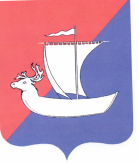 АДМИНИСТРАЦИЯСЕЛЬСКОГО ПОСЕЛЕНИЯ «ПУСТОЗЕРСКИЙ  СЕЛЬСОВЕТ»ЗАПОЛЯРНОГО РАЙОНА НЕНЕЦКОГО АВТОНОМНОГО ОКРУГАП О С Т А Н О В Л Е Н И Еот   04.02.2022    № 9село  Оксино, Ненецкий автономный округО  РАЗРАБОТКЕ И УТВЕРЖДЕНИИ  АДМИНИСТРАТИВНЫХ  РЕГЛАМЕНТОВ  ПРЕДОСТАВЛЕНИЯ  МУНИЦИПАЛЬНЫХ УСЛУГВ соответствии с пунктом 15 статьи 13 Федерального закона от 27.07.2010 № 210-ФЗ «Об организации предоставления государственных и муниципальных услуг», пунктом 3 постановления Правительства Российской Федерации от 20.07.2021 № 1228 «Об утверждении Правил разработки и утверждения административных регламентов предоставления государственных услуг, о внесении изменений в некоторые акты Правительства Российской Федерации и признании утратившими силу некоторых актов и отдельных положений актов Правительства Российской Федерации», Администрация Сельского поселения «Пустозерский сельсовет» Заполярного района Ненецкого автономного округа ПОСТАНОВЛЯЕТ:Утвердить прилагаемый Порядок разработки и утверждения административных регламентов предоставления муниципальных услуг.Признать утратившим силу постановление Администрации Сельского поселения «Пустозерский сельсовет» Заполярного района Ненецкого автономного округа  от 22.10.2012 №91 «Об утверждении Порядок разработки и утверждения административных регламентов предоставления муниципальных услуг».Настоящее постановление вступает в силу с 1 апреля 2022 года и подлежит официальному опубликованию (обнародованию).Глава Сельского поселения «Пустозерский  сельсовет» ЗР НАО                                    С.М.Макарова                        Приложениек постановлению Администрации  Сельского поселения «Пустозерский сельсовет» ЗР НАО        от   04.02.2022 № 9Порядокразработки и утверждения административных регламентов предоставления муниципальных услугI. Общие положенияНастоящий Порядок устанавливает требования к разработке и утверждению административных регламентов предоставления муниципальных услуг Администрацией  Сельского поселения «Пустозерский сельсовет» Заполярного района Ненецкого автономного округа (далее - административный регламент).Административные регламенты разрабатываются и утверждаются Администрацией  Сельского поселения «Пустозерский сельсовет» Заполярного района Ненецкого автономного округа (далее соответственно – Администрация Сельского поселения, орган, предоставляющий муниципальные услуги). Административные регламенты разрабатываются в соответствии с федеральными законами, нормативными правовыми актами Президента Российской Федерации и Правительства Российской Федерации, законами Ненецкого автономного округа, муниципальными правовыми актами органов местного самоуправления Сельского поселения «Пустозерский сельсовет» Заполярного района Ненецкого автономного округа, а также в соответствии с единым стандартом предоставления муниципальной услуги (при его наличии), после внесения сведений о муниципальной услуге в федеральную государственную информационную систему «Федеральный реестр государственных и муниципальных услуг (функций)» (далее – реестр услуг).Исполнение Администрацией Сельского поселения отдельных государственных полномочий Ненецкого автономного округа, переданных
ей на основании законов Ненецкого автономного округа, осуществляется
в порядке, установленном административным регламентом, утвержденным соответствующим органом исполнительной власти Ненецкого автономного округа, если иное не установлено законом Ненецкого автономного округа.Разработка, согласование и проведение экспертизы проектов административных регламентов осуществляются структурным подразделением Администрации  Сельского поселения, уполномоченным на проведение экспертизы (далее – уполномоченный орган), с использованием программно-технических средств реестра услуг.Разработка административных регламентов включает следующие этапы:внесение в реестр услуг Администрацией Сельского поселения сведений о государственной услуге, в том числе о логически обособленных последовательностях административных действий при ее предоставлении (далее – административные процедуры);преобразование сведений, указанных в подпункте 1 настоящего пункта, в машиночитаемый вид в соответствии с требованиями, предусмотренными частью 3 статьи 12 Федерального закона от 27.07.2010 № 210-ФЗ «Об организации предоставления государственных и муниципальных услуг» (далее – Федеральный закон № 210-ФЗ);автоматическое формирование из сведений, указанных в подпункте 2 настоящего пункта, проекта административного регламента в соответствии с требованиями к структуре и содержанию административных регламентов, установленными разделом II настоящего Порядка.Сведения о муниципальной услуге, указанные в подпункте 1 
пункта 5 настоящего Порядка, должны быть достаточны для описания:всех возможных категорий заявителей, обратившихся за одним результатом предоставления муниципальной услуги и объединенных общими признаками;уникальных для каждой категории заявителей, указанной в абзаце втором настоящего пункта, сроков и порядка осуществления административных процедур, в том числе оснований для начала административных процедур, критериев принятия решений, результатов административных процедур и способов их фиксации, сведений о составе документов и (или) информации, необходимых для предоставления муниципальной услуги, основаниях для отказа в приеме таких документов и (или) информации, основаниях для приостановления предоставления муниципальной услуги, критериях принятия решения о предоставлении (об отказе в предоставлении) муниципальной услуги, а также максимального срока предоставления муниципальной услуги (далее – вариант предоставления муниципальной услуги).Сведения о муниципальной услуге, преобразованные в машиночитаемый вид в соответствии с подпунктом 1 пункта 5 настоящего Порядка, могут быть использованы для автоматизированного исполнения административного регламента после вступления в силу соответствующего административного регламента.При разработке административных регламентов Администрация Сельского поселения предусматривает оптимизацию (повышение качества) предоставления муниципальных услуг, в том числе возможность предоставления муниципальной услуги в упреждающем (проактивном) режиме, многоканальность и экстерриториальность получения муниципальных услуг, описания всех вариантов предоставления муниципальной услуги, устранение избыточных административных процедур и сроков их осуществления, а также документов  и (или) информации, требуемых для получения муниципальной услуги, внедрение реестровой модели предоставления муниципальных услуг,а также внедрение иных принципов предоставления муниципальных услуг, предусмотренных Федеральным законом № 210-ФЗ.Наименование административных регламентов определяется Администрацией Сельского поселения с учетом формулировки нормативного правового акта, которым предусмотрена соответствующая муниципальная услуга.II. Требования к структуреи содержанию административных регламентовВ административный регламент включаются следующие разделы:общие положения;стандарт предоставления муниципальной услуги;состав, последовательность и сроки выполнения административных процедур;формы контроля за исполнением административного регламента;досудебный (внесудебный) порядок обжалования решений и действий (бездействия) органа, предоставляющего муниципальную услугу, многофункционального центра предоставления государственных и муниципальных услуг (далее - многофункциональный центр), организаций, указанных в части 1.1 статьи 16 Федерального закона № 210-ФЗ, а также их должностных лиц, государственных или муниципальных служащих, работников.В раздел «Общие положения» включаются следующие положения:предмет регулирования административного регламента;круг заявителей;требование предоставления заявителю муниципальной услуги 
в соответствии с вариантом предоставления муниципальной услуги, соответствующим признакам заявителя, определенным в результате анкетирования, проводимого Администрацией Сельского поселения (далее – профилирование), а также результата, за предоставлением которого обратился заявитель. Раздел «Стандарт предоставления муниципальной услуги» состоит 
из следующих подразделов:наименование муниципальной услуги;наименование органа, предоставляющего муниципальную услугу;результат предоставления муниципальной услуги;срок предоставления муниципальной услуги;правовые основания для предоставления муниципальной услуги;исчерпывающий перечень документов, необходимых 
для предоставления муниципальной услуги;исчерпывающий перечень оснований для отказа в приеме документов, необходимых для предоставления муниципальной услуги;исчерпывающий перечень оснований для приостановления предоставления муниципальной услуги или отказа в предоставлении муниципальной услуги;размер платы, взимаемой с заявителя при предоставлении муниципальной услуги, и способы ее взимания;максимальный срок ожидания в очереди при подаче заявителем запроса о предоставлении муниципальной услуги и при получении результата предоставления муниципальной услуги;срок регистрации запроса заявителя о предоставлении муниципальной услуги;требования к помещениям, в которых предоставляются муниципальные услуги;показатели доступности и качества муниципальной услуги;иные требования к предоставлению муниципальной услуги, 
в том числе учитывающие особенности предоставления муниципальных услуг в многофункциональных центрах и особенности предоставления муниципальных услуг в электронной форме.Подраздел «Наименование органа, предоставляющего муниципальную услугу» должен включать следующие положения:полное наименование органа, предоставляющего муниципальную услугу;возможность (невозможность) принятия многофункциональным центром решения об отказе в приеме запроса и документов и (или) информации, необходимых для предоставления муниципальной  услуги (в случае, если запрос о предоставлении муниципальной услуги может быть подан в многофункциональный центр).Подраздел «Результат предоставления муниципальной услуги» должен включать следующие положения:наименование результата (результатов) предоставления муниципальной услуги;наименование и состав реквизитов документа, содержащего решение 
о предоставлении муниципальной  услуги, на основании которого заявителю предоставляется результат муниципальной услуги;состав реестровой записи о результате предоставления муниципальной услуги, а также наименование информационного ресурса, в котором размещена такая реестровая запись (в случае, если результатом предоставления муниципальной услуги является реестровая запись);наименование информационной системы, в которой фиксируется факт получения заявителем результата предоставления муниципальной услуги;способ получения результата предоставления муниципальной услуги.Положения, указанные в пункте 13 настоящего Порядка, приводятся для каждого варианта предоставления муниципальной услуги в содержащих описания таких вариантов подразделах административного регламента.Подраздел «Срок предоставления муниципальной услуги» 
должен включать сведения о максимальном сроке предоставления муниципальной услуги, который исчисляется со дня регистрации запроса и документов и (или) информации, необходимых для предоставления муниципальной услуги:в Администрацию Сельского поселения, если запрос и документы и (или) информация, необходимые для предоставления муниципальной услуги, поданы заявителем посредством почтового отправления;             в федеральной государственной информационной системе «Единый портал государственных и муниципальных услуг (функций)» (далее – Единый портал государственных и муниципальных услуг), в государственной информационной системе Ненецкого автономного округа «Информационная система по предоставлению государственных и муниципальных услуг», на официальном сайте Сельского поселения «Пустозерский сельсовет» Заполярного района Ненецкого автономного округа в информационно-телекоммуникационной сети "Интернет"  (далее - официальный сайт Сельского поселения);в многофункциональном центре в случае, если запрос и документы и (или) информация, необходимые для предоставления муниципальной услуги, поданы заявителем в многофункциональном центре.Максимальный срок предоставления муниципальной  услуги для каждого варианта предоставления услуги приводится в содержащих описания таких вариантов подразделах административного регламента.Подраздел «Правовые основания для предоставления муниципальной услуги» должен включать сведения о размещении на официальном сайте Сельского поселения, а также на Едином портале государственных и муниципальных услуг перечня нормативных правовых актов, регулирующих предоставление муниципальной  услуги, информации о порядке досудебного (внесудебного) обжалования решений и действий (бездействия) органа, предоставляющего муниципальную услугу, многофункционального центра, а также их должностных лиц, государственных или муниципальных служащих, работников.Подраздел «Исчерпывающий перечень документов, необходимых для предоставления муниципальной услуги» должен включать исчерпывающий перечень документов, необходимых в соответствии с законодательными или иными нормативными правовыми актами для предоставления муниципальной услуги, с разделением на документы и информацию, которые заявитель должен представить самостоятельно, 
и документы, которые заявитель вправе представить по собственной инициативе, так как они подлежат представлению в рамках межведомственного информационного взаимодействия, а также состав и способы подачи запроса о предоставлении муниципальной услуги, который должен содержать:полное наименование органа, предоставляющего муниципальную услугу;сведения, позволяющие идентифицировать заявителя, содержащиеся 
в документах, предусмотренных законодательством Российской Федерации;сведения, позволяющие идентифицировать представителя, содержащиеся в документах, предусмотренных законодательством Российской Федерации;дополнительные сведения, необходимые для предоставления муниципальной услуги;перечень прилагаемых к запросу документов и (или) информации;наименование документов (категорий документов), необходимых 
для предоставления муниципальной услуги в соответствии с нормативными правовыми актами и обязательных для представления заявителями, а также требования к представлению указанных документов (категорий документов);наименование документов (категорий документов), необходимых 
для предоставления муниципальной услуги в соответствии с нормативными правовыми актами и представляемых заявителями по собственной инициативе, а также требования к представлению указанных документов (категорий документов).Формы запроса и иных документов, подаваемых заявителем 
в связи с предоставлением муниципальной услуги, приводятся в качестве приложений к административному регламенту, за исключением случаев, когда формы указанных документов установлены актами Президента Российской Федерации, Правительства Российской Федерации, законами Ненецкого автономного округа и нормативными правовыми актами органов местного самоуправления Сельского поселения «Пустозерский сельсовет» Заполярного района Ненецкого автономного округа.Исчерпывающий перечень документов, указанных в абзацах седьмом
и восьмом настоящего пункта, приводится для каждого варианта предоставления муниципальной услуги в содержащих описания таких вариантов подразделах административного регламента.Подраздел «Исчерпывающий перечень оснований для отказа 
в приеме документов, необходимых для предоставления муниципальной услуги» должен включать информацию об исчерпывающем перечне 
таких оснований.Исчерпывающий перечень оснований для каждого варианта предоставления муниципальной услуги приводится в содержащих описания таких вариантов подразделах административного регламента. В случае отсутствия таких оснований следует прямо указать в тексте административного регламента на их отсутствие.Подраздел «Исчерпывающий перечень оснований 
для приостановления предоставления муниципальной услуги 
или отказа в предоставлении муниципальной услуги» должен включать следующие положения:исчерпывающий перечень оснований для приостановления предоставления муниципальной  услуги, в случае, если возможность приостановления муниципальной услуги предусмотрена законодательством Российской Федерации, законодательством Ненецкого автономного округа и нормативными правовыми актами органов местного самоуправления Сельского поселения «Пустозерский сельсовет» Заполярного района Ненецкого автономного округа;исчерпывающий перечень оснований для отказа в предоставлении муниципальной услуги, которые установлены федеральными законами, принимаемыми в соответствии с ними иными нормативными правовыми актами Российской Федерации, законами Ненецкого автономного округа и нормативными правовыми актами органов местного самоуправления Сельского поселения «Пустозерский сельсовет» Заполярного района Ненецкого автономного округа.Для каждого основания, включенного в перечни, указанные
в абзацах втором и третьем настоящего пункта, предусматриваются соответственно критерии принятия решения о предоставлении (об отказе в предоставлении) муниципальной услуги и критерии принятия решения о приостановлении предоставления муниципальной услуги, включаемые в состав описания соответствующих административных процедур.Исчерпывающий перечень оснований, предусмотренных
в абзацами вторым и третьим настоящего пункта, приводится для каждого варианта предоставления муниципальной услуги в содержащих описания 
таких вариантов подразделах административного регламента. 
В случае отсутствия таких оснований следует прямо указать в тексте административного регламента на их отсутствие.В подраздел «Размер платы, взимаемой с заявителя 
при предоставлении муниципальной  услуги, и способы ее взимания» включаются следующие положения:сведения о размещении на Едином портале государственных 
и муниципальных услуг информации о размере государственной пошлины 
или иной платы, взимаемой за предоставление муниципальной услуги;порядок и способы ее взимания в случаях, предусмотренных федеральными законами, принимаемыми в соответствии с ними иными нормативными правовыми актами Российской Федерации, нормативными правовыми актами Ненецкого автономного округа и нормативными правовыми актами органов местного самоуправления Сельского поселения «Пустозерский сельсовет» Заполярного района Ненецкого автономного округа.В подраздел «Требования к помещениям, в которых предоставляются муниципальные услуги» включаются требования, которым должны соответствовать такие помещения, в том числе зал ожидания, места для заполнения запросов о предоставлении муниципальной услуги, информационные стенды с образцами их заполнения и перечнем документов и (или) информации, необходимые для предоставления каждой муниципальной услуги, а также требования к обеспечению доступности для инвалидов указанных объектов в соответствии с законодательством Российской Федерации о социальной защите инвалидов.В подраздел «Показатели качества и доступности муниципальной услуги» включается перечень показателей качества и доступности муниципальной услуги, в том числе доступность электронных форм документов, необходимых для предоставления услуги, возможность подачи запроса на получение муниципальной услуги и документов в электронной форме, своевременное предоставление муниципальной услуги (отсутствие нарушений сроков предоставления муниципальной услуги), предоставление муниципальной услуги в соответствии с вариантом предоставления муниципальной услуги, доступность инструментов совершения в электронном виде платежей, необходимых для получения муниципальной услуги, удобство информирования заявителя о ходе предоставления муниципальной услуги, а также получения результата предоставления услуги.В подраздел «Иные требования к предоставлению муниципальной услуги» включаются следующие положения:перечень услуг, которые являются необходимыми и обязательными 
для предоставления муниципальной услуги;размер платы за предоставление указанных в подпункте 1 настоящего пункта муниципальных услуг в случаях, когда размер платы установлен законодательством Российской Федерации, законодательством Ненецкого автономного округа и нормативными правовыми актами органов местного самоуправления Сельского поселения «Пустозерский сельсовет» Заполярного района Ненецкого автономного округа ;перечень информационных систем, используемых для предоставления муниципальной услуги.Раздел «Состав, последовательность и сроки выполнения административных процедур» определяет требования к порядку выполнения административных процедур, в том числе особенности выполнения административных процедур в электронной форме, особенности выполнения административных процедур в многофункциональных центрах 
и должен содержать следующие подразделы:перечень вариантов предоставления муниципальной услуги, включающий,  в том числе варианты предоставления муниципальной услуги, необходимый для исправления допущенных опечаток и ошибок в выданных в результате предоставления муниципальной услуги документах и созданных реестровых записях, для выдачи дубликата документа, выданного по результатам предоставления муниципальной услуги, в том числе исчерпывающий перечень оснований для отказа в выдаче такого дубликата,
а также порядок оставления запроса заявителя о предоставлении муниципальной услуги без рассмотрения (при необходимости);описание административной процедуры профилирования заявителя;подразделы, содержащие описание вариантов предоставления муниципальной услуги.В описание административной процедуры профилирования заявителя включаются способы и порядок определения и предъявления необходимого заявителю варианта предоставления муниципальной услуги.В приложении к административному регламенту приводится перечень общих признаков, по которым объединяются категории заявителей, 
а также комбинации признаков заявителей, каждая из которых соответствует одному варианту предоставления муниципальной услуги.Подразделы, содержащие описание вариантов предоставления муниципальной услуги, формируются по количеству вариантов предоставления услуги, предусмотренных подпунктом 1 пункта 24 настоящего Порядка, и должны содержать результат предоставления муниципальной услуги, перечень и описание административных процедур предоставления муниципальной услуги, а также максимальный срок предоставления муниципальной услуги в соответствии с вариантом предоставления муниципальной услуги. В описание административной процедуры приема запроса 
и документов и (или) информации, необходимых для предоставления муниципальной услуги, включаются следующие положения:состав запроса и перечень документов и (или) информации, необходимых для предоставления муниципальной услуги в соответствии 
с вариантом предоставления муниципальной услуги, а также способы подачи таких запроса и документов и (или) информации;способы установления личности заявителя (представителя заявителя) для каждого способа подачи запроса и документов и (или) информации, необходимых для предоставления муниципальной услуги;наличие (отсутствие) возможности подачи запроса представителем заявителя;основания для принятия решения об отказе в приеме запроса 
и документов и (или) информации, а в случае отсутствия 
таких оснований – указание на их отсутствие;организации, подведомственные Администрации Сельского поселения, участвующие в приеме запроса о предоставлении муниципальной услуги, в том числе сведения о возможности подачи запроса в многофункциональный центр (при наличии такой возможности);возможность (невозможность) приема Администрацией Сельского поселения или многофункциональным центром запроса и документов и (или) информации, необходимых для предоставления муниципальной услуги, по выбору заявителя независимо от его места жительства или места пребывания (для физических лиц, включая индивидуальных предпринимателей) либо места нахождения (для юридических лиц);срок регистрации запроса и документов и (или) информации, необходимых для предоставления муниципальной услуги, в Администрации Сельского поселения или в многофункциональном центре.В описание административной процедуры межведомственного информационного взаимодействия включается перечень информационных запросов, необходимых для предоставления муниципальной услуги, 
который должен содержать:наименование федерального органа исполнительной власти, органа государственного внебюджетного фонда или государственной корпорации, органа исполнительной власти Ненецкого автономного округа, органа местного самоуправления, или организации, в которые направляется межведомственный запрос;направляемые в запросе сведения; запрашиваемые в запросе сведения с указанием их цели
использования;основание для информационного запроса, срок его направления;срок, в течение которого результат запроса должен поступить в Администрацию Сельского поселения, предоставляющую муниципальную услугу.Администрация Сельского поселения организует между входящими в его состав структурными подразделениями обмен сведениями, необходимыми для предоставления муниципальной услуги и находящимися в распоряжении указанного органа, предоставляющего муниципальную услугу в том числе в электронной форме. 
При этом в состав административного регламента включаются сведения о количестве, составе запросов, направляемых в рамках такого обмена, 
а также о сроках подготовки и направления ответов на такие запросы.В описание административной процедуры приостановления предоставления муниципальной услуги включаются следующие положения:перечень оснований для приостановления предоставления муниципальной услуги, а в случае отсутствия таких оснований – указание 
на их отсутствие;состав и содержание осуществляемых при приостановлении предоставления муниципальной услуги административных действий;перечень оснований для возобновления предоставления муниципальной услуги.В описание административной процедуры принятия решения 
о предоставлении (об отказе в предоставлении) муниципальной услуги включаются следующие положения:критерии принятия решения о предоставлении (об отказе 
в предоставлении) муниципальной услуги;срок принятия решения о предоставлении (об отказе 
в предоставлении) муниципальной услуги, исчисляемый с даты получения Администрацией Сельского поселения, предоставляющей  муниципальную услугу, всех сведений, необходимых для принятия решения.В описание административной процедуры предоставления результата муниципальной услуги включаются следующие положения:способы предоставления результата муниципальной услуги;срок предоставления заявителю результата муниципальной услуги, исчисляемый со дня принятия решения о предоставлении муниципальной услуги;возможность (невозможность) предоставления Администрацией Сельского поселения или многофункциональным центром результата муниципальной услуги по выбору заявителя независимо от его места жительства или места пребывания (для физических лиц, включая индивидуальных предпринимателей) либо места нахождения 
(для юридических лиц).В описание административной процедуры получения дополнительных сведений от заявителя включаются следующие положения:основания для получения от заявителя дополнительных документов 
и (или) информации в процессе предоставления муниципальной услуги;срок, необходимый для получения таких документов 
и (или) информации;указание на необходимость (отсутствие необходимости) 
для приостановления предоставления муниципальной услуги 
при необходимости получения от заявителя дополнительных сведений;перечень федеральных органов исполнительной власти, государственных корпораций, органов государственных внебюджетных фондов, участвующих в административной процедуре, в случае, если они известны (при необходимости).В случае если вариант предоставления муниципальной услуги предполагает предоставление муниципальной услуги в упреждающем (проактивном) режиме, в состав подраздела, содержащего описание варианта предоставления муниципальной услуги, включаются следующие положения:указание на необходимость предварительной подачи заявителем запроса о предоставлении ему данной муниципальной услуги 
в упреждающем (проактивном) режиме или подачи заявителем запроса 
о предоставлении данной муниципальной услуги после осуществления Администрацией Сельского поселения, предоставляющей  муниципальную услугу, мероприятий в соответствии с пунктом 1 части 1 статьи 7.3 Федерального закона № 210-ФЗ;сведения о юридическом факте, поступление которых 
в информационную систему, используемой органом, предоставляющим муниципальную услугу, является основанием для предоставления заявителю данной муниципальной услуги в упреждающем (проактивном) режиме;наименование информационной системы, из которой должны поступить сведения, указанные в подпункте 2 настоящего пункта, 
а также информационной системы, используемой Администрацией Сельского поселения, в которую должны поступить данные сведения;состав, последовательность и сроки выполнения административных процедур, осуществляемых Администрацией Сельского поселения, после поступления в информационную систему, используемую данным органом, предоставляющим муниципальную услугу сведений, указанных в подпункте 2 настоящего пункта.Раздел «Формы контроля за исполнением административного регламента» состоит из следующих подразделов:порядок осуществления текущего контроля за соблюдением 
и исполнением ответственными должностными лицами положений регламента и иных нормативных правовых актов, устанавливающих требования к предоставлению муниципальной услуги, а также принятием ими решений;порядок и периодичность осуществления плановых и внеплановых проверок полноты и качества предоставления муниципальной услуги, 
в том числе порядок и формы контроля за полнотой и качеством предоставления муниципальной услуги;ответственность должностных лиц Администрации Сельского поселения, за решения и действия (бездействие), принимаемые (осуществляемые) ими в ходе предоставления муниципальной услуги;положения, характеризующие требования к порядку и формам контроля за предоставлением муниципальной  услуги, в том числе со стороны граждан, их объединений и организаций.Раздел «Досудебный (внесудебный) порядок обжалования решений 
и действий (бездействия) органа, предоставляющего муниципальную услугу, многофункционального центра, организаций, указанных в части 1.1 статьи 16 Федерального закона № 210-ФЗ, а также их должностных лиц, муниципальных служащих, работников должен содержать способы информирования заявителей о порядке досудебного (внесудебного) обжалования, а также формы и способы подачи заявителями жалобы.III. Порядок согласованияи утверждения административных регламентовРазработка и утверждение проектов административных регламентов осуществляется в соответствии с Федеральным законом № 210-ФЗ, Уставом Сельского поселения «Пустозерский сельсовет» Заполярного района Ненецкого автономного округа, настоящим Порядком.Проект административного регламента формируется Администрацией Сельского поселения, предоставляющей  муниципальную услугу в машиночитаемом формате в электронном виде в реестре услуг.Доступ для участия в разработке, согласовании и утверждении проекта административного регламента Администрацией Сельского поселения, и организациям, участвующим в согласовании проекта административного регламента, в том числе по вопросу осуществления межведомственного информационного взаимодействия (далее – органы, участвующие в согласовании), уполномоченному органу, обеспечивает уполномоченный орган по ведению информационного ресурса реестра услуг.Органы, участвующие в согласовании, а также уполномоченный орган вносятся в формируемый после подготовки проекта административного регламента лист согласования проекта административного регламента 
(далее – лист согласования).Проект административного регламента рассматривается органами, участвующими в согласовании, в части, отнесенной к компетенции 
такого органа, в срок, не превышающий пяти рабочих дней, 
с даты поступления его на согласование в реестре услуг.Одновременно с началом процедуры согласования в целях проведения независимой антикоррупционной экспертизы проект административного регламента размещается на официальном сайте Сельского поселения в установленном порядке.Результатом рассмотрения проекта административного регламента органом, участвующим в согласовании, является принятие таким органом решения о согласовании или несогласовании проекта административного регламента.При принятии решения о согласовании проекта административного регламента орган, участвующий в согласовании, проставляет отметку 
о согласовании проекта в листе согласования.При принятии решения о несогласовании проекта административного регламента орган, участвующий в согласовании, вносит имеющиеся замечания в проект протокола разногласий, формируемый в реестре услуги являющийся приложением к листу согласования.После рассмотрения проекта административного регламента всеми органами, участвующими в согласовании, а также поступления протокола (протоколов) разногласий (при наличии) и заключений по результатам независимой экспертизы, Администрация Сельского поселения рассматривает поступившие замечания.Решение о возможности учета заключений по результатам независимой антикоррупционной экспертизы при доработке проекта административного регламента принимается органом исполнительной власти округа в соответствии с Федеральным законом от 17.07.2009 № 172-ФЗ «Об антикоррупционной экспертизе нормативных правовых актов и проектов нормативных правовых актов».В случае согласия с замечаниями, представленными органами, участвующими в согласовании, Администрация Сельского поселения в срок, не превышающий пяти рабочих дней, вносит с учетом полученных замечаний изменения в сведения о муниципальной услуге, указанные в подпункте 1 пункта 5 настоящего Порядка, и после их преобразования в машиночитаемый вид, а также формирования проекта административного регламента направляет указанный проект административного регламента на повторное согласование органам, участвующим в согласовании.При наличии возражений к замечаниям,  Администрация Сельского поселения  вправе инициировать процедуру урегулирования разногласий путем внесения в проект протокола разногласий возражений на замечания органа, участвующего в согласовании (органов, участвующих в согласовании), и направления такого протокола указанному органу (указанным органам).В случае согласия с возражениями, представленными Администрации Сельского поселения,  участвующий в согласовании (органы, участвующие в согласовании), проставляет (проставляют) отметку 
об урегулировании разногласий в проекте протокола разногласий, подписывает протокол разногласий и согласовывает (согласовывают) проект административного регламента, проставляя соответствующую отметку в листе согласования.В случае несогласия с возражениями, представленными Администрации Сельского поселения,  участвующий в согласовании (органы, участвующие в согласовании), проставляет (проставляют) в проекте протокола разногласий отметку о повторном отказе в согласовании проекта административного регламента и подписывает (подписывают) протокол разногласий.Администрация Сельского поселения,  после повторного отказа органа, участвующего в согласовании (органов, участвующих  в согласовании), в согласовании проекта административного регламента принимает решение о внесении изменений в проект административного регламента и направлении его на повторное согласование всем органам, участвующим в согласовании.После согласования проекта административного регламента 
со всеми органами, участвующими в согласовании, Администрация Сельского поселения,  направляет проект административного регламента на экспертизу в соответствии с разделом IV настоящего Порядка.Утверждение административного регламента производится посредством подписания электронного документа в реестре услуг усиленной квалифицированной электронной подписью Главы Сельского поселения «Пустозерский сельсовет» Заполярного района Ненецкого автономного округа, после получения положительного заключения экспертизы уполномоченного органа либо урегулирования разногласий по результатам экспертизы уполномоченного органа.Регистрация и официальное опубликование утвержденного административного регламента осуществляется в порядке, установленном правовыми актами Администрации Сельского поселения. При этом утвержденный административный регламент направляется
на официальное опубликование посредством реестра услуг Администрации Сельского поселения с приложением заполненного листа согласования и протоколов разногласий (при наличии). При наличии оснований для внесения изменений в административный регламент Администрация Сельского поселения, разрабатывает и утверждает в реестре услуг нормативный правовой акт о признании административного регламента утратившим силу и о принятии в соответствии с настоящим Порядком нового административного регламента.При наличии оснований для признания административного регламента утратившим силу, Администрация Сельского поселения, разрабатывает и утверждает в реестре услуг нормативный правовой акт о признании административного регламента утратившим силу.IV.  Проведение экспертизыпроектов административных регламентовЭкспертиза проектов административных регламентов проводится уполномоченным органом в реестре услуг.Уполномоченным органом является структурное подразделение Администрации Сельского поселения.Предметом экспертизы являются:соответствие проектов административных регламентов требованиям пунктов 3 и 7 настоящего Порядка;соответствие критериев принятия решения требованиям, предусмотренным абзацем четвертым пункта 19 настоящего Порядка;отсутствие в проекте требований об обязательном предоставлении заявителями документов и (или) информации, которые могут быть получены 
в рамках межведомственного запроса.По результатам рассмотрения проекта административного регламента уполномоченный орган в течение десяти рабочих дней принимает решение о представлении положительного заключения на проект административного регламента или представлении отрицательного заключения на проект административного регламента.При принятии решения о представлении положительного заключения на проект административного регламента уполномоченный орган проставляет соответствующую отметку в лист согласования.При принятии решения о представлении отрицательного заключения на проект административного регламента уполномоченный орган проставляет соответствующую отметку в лист согласования и вносит замечания в протокол разногласий.При наличии в заключении уполномоченного органа замечаний 
и предложений к проекту административного регламента, Администрация Сельского поселения обеспечивает учет таких замечаний и предложений.При наличии разногласий, Администрация Сельского поселения вносит в протокол разногласий возражения на замечания уполномоченного органа.Уполномоченный орган рассматривает возражения, представленные Администрацией  Сельского поселения в срок, не превышающий пяти рабочих дней с даты внесения Администрацией Сельского поселения, таких возражений в протокол разногласий. В случае согласия с возражениями, представленными Администрацией Сельского поселения, уполномоченный орган, проставляет отметку об урегулировании разногласий в проекте протокола разногласий, подписывает протокол разногласий и принимает решение о представлении положительного заключения на проект административного регламента в соответствии с пунктом 54 настоящего Порядка.В случае несогласия с возражениями, представленными Администрацией Сельского поселения, уполномоченный орган проставляет соответствующую отметку в протоколе разногласий.Для урегулирования разногласий по результатам экспертизы уполномоченного органа, Администрация Сельского поселения совместно с уполномоченным органом организуют проведение согласительного совещания по урегулированию разногласий по проекту административного регламента, включив в состав участников такого совещания своих представителей.АДМИНИСТРАЦИЯ СЕЛЬСКОГО ПОСЕЛЕНИЯ «ПУСТОЗЕРСКИЙ  СЕЛЬСОВЕТ» ЗАПОЛЯРНОГО РАЙОНА НЕНЕЦКОГО АВТОНОМНОГО ОКРУГАП О С Т А Н О В Л Е Н И Еот  10.02.2022   № 10село  Оксино, Ненецкий автономный округО  ВНЕСЕНИИ  ИЗМЕНЕНИЙ  В  ПОСТАНОВЛЕНИЕ  АДМИНИСТРАЦИИ  СЕЛЬСКОГО ПОСЕЛЕНИЯ «ПУСТОЗЕРСКИЙ СЕЛЬСОВЕТ»  ЗАПОЛЯРНОГО РАЙОНА  НЕНЕЦКОГО АВТОНОМНОГО ОКРУГА ОТ 11.11.2021 №108 «ОБ  УТВЕРЖДЕНИИ  СРЕДНЕСРОЧНОГО  ФИНАНСОВОГО  ПЛАНА  СЕЛЬСКОГО ПОСЕЛЕНИЯ «ПУСТОЗЕРСКИЙ СЕЛЬСОВЕТ»  ЗАПОЛЯРНОГО РАЙОНА НЕНЕЦКОГО АВТОНОМНОГО ОКРУГА  НА 2022-2024 ГОДЫ»              Администрация Сельского поселения «Пустозерский сельсовет» Заполярного района Ненецкого автономного округа ПОСТАНОВЛЯЕТ:	1. Внести  изменения  в постановление  Администрации  Сельского поселения «Пустозерский сельсовет» Заполярного района  Ненецкого автономного округа  от  11.11.2021 №108 «Об  утверждении среднесрочного финансового плана Сельского поселения «Пустозерский сельсовет» Ненецкого автономного округа Заполярного района на 2022-2024 годы»  и утвердить его в новой редакции (прилагается).	2. Контроль за исполнением настоящего постановления возложить на финансиста Администрации Сельского поселения «Пустозерский сельсовет» Заполярного района Ненецкого автономного округа Рочеву А.А. Глава Сельского поселения                                                          «Пустозерский сельсовет» ЗР НАО                                                       С.М.Макарова                                                           АДМИНИСТРАЦИЯ СЕЛЬСКОГО ПОСЕЛЕНИЯ «ПУСТОЗЕРСКИЙ  СЕЛЬСОВЕТ» ЗАПОЛЯРНОГО РАЙОНА НЕНЕЦКОГО АВТОНОМНОГО ОКРУГАП О С Т А Н О В Л Е Н И Еот  10.02.2022   № 11село  Оксино, Ненецкий автономный округО  ВНЕСЕНИИ  ИЗМЕНЕНИЙ  В  ПОСТАНОВЛЕНИЕ  АДМИНИСТРАЦИИ  СЕЛЬСКОГО ПОСЕЛЕНИЯ  «ПУСТОЗЕРСКИЙ СЕЛЬСОВЕТ» ЗАПОЛЯРНОГО РАЙОНА  НЕНЕЦКОГО АВТОНОМНОГО ОКРУГА  ОТ 21.10.2021  №101 «О  ПРОГНОЗЕ  СОЦИАЛЬНО-ЭКОНОМИЧЕСКОГО РАЗВИТИЯ СЕЛЬСКОГО ПОСЕЛЕНИЯ «ПУСТОЗЕРСКИЙ СЕЛЬСОВЕТ» ЗАПОЛЯРНОГО РАЙОНА НЕНЕЦКОГО АВТОНОМНОГО ОКРУГА НА 2022-2024 ГОДЫ»	Администрация Сельского поселения «Пустозерский сельсовет» Заполярного района Ненецкого автономного округа ПОСТАНОВЛЯЕТ:	1. Внести  изменения  в  постановление  Администрации  Сельского поселения  «Пустозерский  сельсовет» Заполярного района  Ненецкого автономного округа  от 21.10,2021 «О прогнозе социально-экономического развития Сельского поселения «Пустозерский сельсовет» Заполярного района Ненецкого автономного округа на 2022-2024 годы  и утвердить его в  новой редакции (прилагается).	2. Контроль за исполнением настоящего постановления возложить на  финансиста Администрации Сельского поселения «Пустозерский сельсовет» Заполярного района Ненецкого автономного округа Рочеву А.А.
Глава Сельского поселения                                                          «Пустозерский сельсовет» ЗР НАО                                                           С.М.Макарова                                                                                                                                                                                                                     Приложение №1к постановлению Администрации Сельского поселения «Пустозерский сельсовет» ЗР НАОот 10.02.2022 № 11ПРОГНОЗ    социально-экономического развитияСельского поселения «Пустозерский сельсовет» Заполярного района
Ненецкого автономного округа  на 2022-2024 годы
           Прогноз социально-экономического развития Сельского поселения «Пустозерский сельсовет» Заполярного района Ненецкого автономного округа разработан на  основе сценарных условий социально-экономического развития Российской Федерации на 2022-2024 годы с учетом  анализа социально-экономического развития Ненецкого автономного округа и Заполярного района за 2022 год,  ожидаемых результатов развития Сельского поселения  в 2022 году, прогнозов, представленных предприятиями, основных  направлений налоговой и бюджетной политики Сельского поселения «Пустозерский сельсовет» Заполярного района Ненецкого автономного округа.Рассматриваемый вариант прогноза, предлагаемый для разработки местного бюджета на 2022-2024 годы  умеренно-оптимистичный. 
Прогноз основных показателей социально-экономического развития 
на 2022-2024 годы      При прогнозе показателей учитывалась сложившаяся тенденция развития сельскохозяйственного  кооператива «Рыболовецкий колхоз «Победа», акционерного общества «Ненецкая агропромышленная компания»  и состояние экономики сельскохозяйственного кооператива «Няръяна - ты» - основных предприятий сельского хозяйства, функционирующих на территории Сельского поселения «Пустозерский сельсовет»  Заполярного района Ненецкого автономного округа. Производство основных продуктов сельского хозяйства в 2022 году  останется  на  уровне  2021 года. В АО «Ненецкая агропромышленная компания»  ожидаемый результат надоя на 1 фуражную корову в  2021 году составит 5500-5600 центнеров.  К концу 2022 года прогнозируется  удой на 1 корову 5650 кг, что на уровне  показателей  предыдущих лет. В 2021 году поголовье крупно - рогатого скота осталось на уровне  2020 г.  Прогноз 2022 года – 170 голов крупного рогатого скота, в том числе 80 коров. Количество коров осталось на прежнем уровне в сравнении с 2020 годом. В 2021 году  выполнение ремонтных работ и услуг осуществлялось за счет собственных сил хозяйства. Отгрузка товаров собственного производства ожидается на том же уровне, что и  в 2021 году. Объем субсидии  в 2022 году планируется на уровне 2021 года. В 2021 году у СПК РК «Победа» доходы от реализации рыбной продукции составят 140,0 млн. рублей, а прибыль 70,0 млн. рублей, это  ниже запланированных цифр. Квоты на вылов биоресурсов в текущем году  составят 730 тонн. Квоты освоятся не в полном объеме в виду снижения популяции рыбных запасов и  пандемией COVID-19. В 2021 году  ожидается уменьшение объемов добычи  на 30% по сравнению с 2020 годом и приблизительно доход от реализации будет составлять 140,0 млн.руб. В сентябре  текущем года СПК РК  «Победа» приобрело еще одно современное судно 1989 года постройки, на котором будет производится  переработка пойманной рыбы. Квота на  2022 год  составит 750 тонн, примерные доходы 130-140 млн.руб., прибыль 65-70 млн.руб. У СПК РК «Победа» из-за курсовой разницы в валюте в 2021 году уменьшится денежный капитал. Анализ работы СПК РК «Победа», АО «Ненецкая агропромышленная компания» показывает, что в 2021 году и в планируемом 2022 году намечается незначительный спад предоставления услуг в сельском хозяйстве и спад в рыболовстве. В 2020 году в сельскохозяйственном кооперативе «Нарьяна -Ты» количество оленей  составило   3400 голов. К периоду 2021 года  поголовье стада  уменьшится до 2950 голов, пересчет поголовья завершится в декабре 2021 года. На 2022 год поголовье оленей останется на прежнем уровне. В личных подсобных хозяйствах в 2021 году поголовье  оленей составит 425 голов. В 2022 году количество личных оленей также планируется на уровне прошедшего года.  Производство и реализация мяса за 2021 год в оленеводческом колхозе «Няръяна -Ты»  составит  25 тонн. На 2022 год в планах хозяйства реализация мяса в объемах 2021 года. В связи с отсутствием своего убойного пункта, убой оленей проходит в селе Коткино. Для стабилизации поголовья крупного рогатого скота, а также поголовья оленей, для развития рыбной отрасли необходимы существенные меры государственной поддержки.         В 2021 году протяженность  дорог общего пользования местного значения  составила 2,7  км.  Выполнен ремонт дорожного покрытия участка автомобильной дороги общего пользования местного значения «с. Оксино – аэропорт» и подсыпка щебнем бревенчатого настила  автомобильной дороги общего пользования местного значения «п.Хонгурей-причал». В  2022  году  планируется дальнейшее выполнение   ремонтных работ на автомобильной дороге общего пользования местного значения  «Хонгурей –причал» с подсыпкой щебня и укладка дорожных плит на автомобильной дороге общего пользования местного значения «с. Оксино – аэропорт». Продолжится строительство и ремонт мостовых в с.Оксино и п.Хонгурей.В 2021 году из-за значительного  повышения стоимости строительных материалов, запланированное строительство  в  с.Оксино   4-х квартирного жилого дома  и 2-х квартирного для предоставления по договорам социального найма. А также 4-х квартирного дома в д.Каменка для предоставления по программе переселение из ветхого и аварийного жилищного фонда, предоставление специалистам и предоставление по договорам социального найма не было проведено и перенесено на 2022 год.  В 2021 году  выдано  два разрешения на строительство  индивидуальных жилых домов  в с.Оксино. До конца 2021 года планируется к выдаче  документы для  третьего застройщика. В 2022 году планируется  ввод в эксплуатацию 2-х индивидуальных жилых домов.В 2021 году  торгов по предоставлению в аренду земельных участков для строительства жилых домов в  населенных пунктах Сельского поселения не  проводилось.        В целях сохранения объемов вводимого жилья, обеспечения жильем граждан, проживающих в домах с высоким уровнем износа, обеспечения социальным жильем малоимущих граждан, признанных таковыми в установленном порядке, а также стимулирования спроса на жилье, постановлением главы Администрации Ненецкого автономного округа от 09.09.2010 № 172-п утверждена долгосрочная целевая программа «Жилище» на 2011-2022 годы, в результате реализации программных мероприятий  будет планово проводится строительство жилых домов.В 2021 году проводился  текущий ремонт муниципального жилищного фонда, что будет продолжено и в 2022 году. В 2021 году проведен капитальный ремонт  жилых домов в с.Оксино №108 и №158, а также выполнены работы по капитальному ремонту цокольного и чердачного перекрытия в доме №31  в с.Оксино. В 2022 году  запланирован ремонт многоквартирного дома №119  в с.Оксино и ремонт дома №43 в   п.Хонгурей.  В условиях недостаточности собственных доходов бюджета и сохранения на прежнем уровне расходных обязательств  проблема несбалансированности местного бюджета становится еще более острой, для чего необходимо определить следующие задачи:анализ финансового обеспечения расходных обязательств;разработка и введение в действие муниципальных заданий;пересмотр субсидий, предоставляемых из окружного и районного бюджетов;            усиление стимулов для увеличения доходной базы местного бюджета за счет развития поддержки малого и среднего предпринимательства;стимулирование повышения качества управления бюджетным процессом на местном уровне путем предоставления грантов из бюджета Ненецкого автономного округа по результатам проведенного мониторинга;переход на среднесрочное и долгосрочное планирование социально-экономического развития муниципального образования.Состояние доходной и расходной частей бюджета характеризуется следующими показателями:Доходы местного бюджета в   2022 -2024 годах, как и в 2021 году, прогнозируются в основном за счет роста   межбюджетных трансфертов (дотации, субсидии и субвенции).   В прогнозируемом периоде для обеспечения решения поставленных задач необходимо увеличить доходы от распоряжения оставшемся в муниципальной  собственности имуществом.Наибольший удельный вес в расходах местного бюджета занимают расходы на жилищно-коммунальное хозяйство и общегосударственные вопросы. Расходы местного бюджета  планируется увеличить за счет субсидий, субвенций, иных межбюджетных трансфертов из окружного, районного бюджета. Для чего Администрации Сельского поселения необходимо стать участником долгосрочных целевых программ  регионального и муниципального (районного) значения, а также  комплексных целевых программ, обеспечивающих социально-экономическое развитие субъекта, и проблемных целевых программ, проектов, обеспечивающих решение одной определенной проблемы. При разработке прогноза показателей местного бюджета на 2022-2024 годы учитываются ранее определенные цели развития Сельского поселения.  Основные приоритеты бюджетных расходов на 2022 год  будут соответствовать решению задач социальной направленности, в первую очередь в сфере физической культуры и спорта, социальной и молодежной политики. Расходы на  инфраструктуру также должны стать приоритетными, их доля в общих расходах бюджета должна увеличиваться. Основные направления налоговой и бюджетной политики направлены на наращивание поступлений собственных доходов на основе экономического роста и развития налогового потенциала, оптимизация расходных обязательств, приоритезация расходов развития. Демография      В период 2022-2024 годы на территории  Сельского поселения прогнозируется ухудшение демографической ситуации под влиянием сложившихся тенденций рождаемости, смертности и миграции. В 2021 году в  муниципальном образования родилось 2 малышей, что меньше, чем в прошедшие периоды. В 2021 году миграционный показатель  населения  остается на уровне прошлых лет, но возросла смертность населения - умерло 17 человек. В 2022 году ожидается сокращение численности населения примерно на 15 человек.  Сокращение численности населения будет обусловлено естественной убылью населения и выездом  жителей  Сельского поселения и в первую очередь молодежи, трудоспособного населения в центр региона - г. Нарьян-Мар, вызванный низким уровнем  качества жизни в сельской местности, а также  в связи с приобретением жителями  квартир и получением социального жилья повышенной комфортности в соответствии с действующими окружными целевыми программами. В силу указанных обстоятельств численность населения Сельского поселения «Пустозерский сельсовет» ЗР НАО  к концу 2022 года может составить  780 человек. Социальное и экономическое развитие поселения
2.1 Сельское хозяйство
     	Основные ожидания положительных результатов развития сельскохозяйственного производства на территории Сельского поселения связаны с разработанной и принятой в округе Концепцией развития агропромышленного комплекса, в рамках которой  реализуется ряд мероприятий, направленных на развитие сельского хозяйства.Финансовая поддержка из окружного бюджета предусматривается для реализации мероприятий, направленных на  модернизацию сельскохозяйственной отрасли; на обеспечение жителей округа высококачественной и в широком ассортименте мясной, молочной, рыбной продукцией; увеличение производства  мяса оленины, крупного рогатого скота, молока, объема добываемой рыбы, повышение трудового и кадрового потенциала.   Предусматривается выделение бюджетных средств на субсидирование развития сельскохозяйственного производства, расширения рынка сельскохозяйственной продукции, сырья и продовольствия, проведение технологической модернизации отрасли.   С 2019 года  по  2020 годы разрабатывалась ПСД для строительства новой фермы в с.Оксино, с октября 2021 года  проект проходит государственную экспертизу.
2.2.Потребительский комплекс и предпринимательствоОсобое внимание необходимо уделить активному развитию потребительского рынка, темпам  роста его оборотов. В с.Оксино работают 3 предпринимателя, оказывая населению услуги торговли продовольственными и непродовольственными товарами, в п.Хонгурей и д.Каменка по 1 предпринимателю с вышеуказанными услугами. В течение 2021 года количество предпринимателей уменьшилось. В 2022 году количество точек предприятий потребительского рынка прогнозируется на  уровне -  7 единиц. В Ненецком автономном округе проводится работа по имущественной поддержке малого и среднего предпринимательства. Основной целью указанного направления является сохранение за субъектами малого предпринимательства арендуемых ими помещений, находящихся в окружной и муниципальной собственности, и предоставление им преимущественного права на выкуп данных помещений. Утверждена муниципальная программа «Поддержка и развитие малого  и среднего предпринимательства  на территории муниципального образования «Пустозерский сельсовет» Ненецкого автономного округа на 2017-2021 годы». В 2019 году в результате муниципальной преференции   ПО «Печорский пекарь» передано в аренду на 5 лет здание хлебопекарни  в с.Оксино, также заключены договора аренды с индивидуальными предпринимателями в  п.Хонгурей по предоставлению административных зданий для ведения торговой деятельности, которые будут продлены и в 2022 году.           Число граждан, зарегистрированных в качестве предпринимателя без образования юридического лица сократилось в 2021 году на два и  в 2022 году  составит 15 предпринимателей. Анализ деятельности предпринимателей показал, что в основном предприниматели осуществляют свою деятельность за пределами муниципального образования.           Основными формами поддержки малого предпринимательства на территории Сельского поселения остаются  муниципальные преференции путем передачи в безвозмездное пользование объектов муниципальной собственности; информирование об обучающих семинарах по основам предпринимательской деятельности для начинающих предпринимателей; привлечение к проведению конкурса предпринимателей  малого и среднего предпринимательства. Необходимо  продолжить работу по оказанию помощи предпринимателям, по расширению деятельности в таких направлениях как туризм, сбор дикоросов, национальное творчество.Одним из приоритетных направлений работы администрации с предпринимателями должно стать работа по недопущению фактов задержки выплаты зарплат, выплаты заработной платы в полном размере, а также выплаты зарплат ниже прожиточного минимума. Дальнейшему положительному развитию малого предпринимательства, а также росту числа граждан, желающих зарегистрироваться в качестве предпринимателя без образования юридического лица, будут способствовать меры государственной поддержки, предусмотренные федеральным, региональным  законодательством и локальными нормативными правовыми актами, проведение Администрацией Сельского поселения систематической разъяснительной работы, в том числе с гражданами, состоящими на учете в центре занятости.2.3. Инвестиции, развитие территорииДальнейшее наращивание объема инвестиций связано с планируемым строительством социально-значимых и производственных объектов в населенных пунктах Сельского поселения. В рамках долгосрочной целевой Программы «Социальное развитие села на территории МО «Муниципальный район «Заполярный район» разработана проектно-сметная документация на строительство школы на 100 мест в  с. Оксино. В 2016 году сдан в эксплуатацию музейно-библиотечный комплекс в с. Оксино. В начале 2016 года распахнул свои двери и заработал «Спортивный зал в с. Оксино». В 2019 году сдан в эксплуатацию объект  общественной бани в с.Оксино. В 2020 году в п.Хонгурей и д.Каменка установлены новые модульные здания ФАПов.В 2018 году в рамках подпрограммы «Переселение граждан из жилищного фонда, признанного непригодным для проживания и/или с высоким уровнем износа» государственной программы Ненецкого автономного округа «Обеспечение доступным и комфортным жильем и коммунальными услугами граждан, проживающих в Ненецком автономном округе», завершено строительство 4-х квартирного жилого дома в с. Оксино. В 2020 году общество с ограниченной ответственностью «АЛЬФА-СТРОЙ» построило блокированный жилой дом для специалистов здравоохранения. В 2021 году квартиры в  данном доме  распределены к заселению специалистами здравоохранения и образования.             В октябре 2015 года завершена прокладка кабеля «оптоволокно» от с. Оксино до муфты подключения в районе д. Смекаловка. Использование «оптоволокна» для подключения жителей к сети интернет Ростелекомом не ведется, в связи с отсутствием финансовых средств  и оборудования.   В рамках первого этапа проекта Минкомсвязи РФ  по  подключению социально значимых  объектов НАО к высокоскоростному  интернету в конце 2019 года в с.Оксино подключены такие  объекты как: здание Администрации МО, участковая больница,  кабинет участкового, пост пожарной охраны. В 2020 году были подключены школа и ФАПы. В 2021 году  продолжилась работа по подключению  Домов культуры и библиотек. В 2022 году по итогам  конкурсных процедур может быть подключен высокоскоростной мобильный интернет 4G в п.Хонгурей по программе Минцифры, по которой идет обеспечение высокоскоростным мобильным интернетом малочисленных населённых пунктов России. С января 2013 года в селе Оксино работает ГУП НАО «Ненецкая компания электросвязи», которая предоставляет услуги интернета жителям Сельского поселения. В 2020 году компания вела работы по прокладке в селе наружного оптоволоконного кабеля, данные работы будут продолжены в 2021 году. Компания в 2021 году заменила на антенной мачте в с.Оксино оборудование на более совершенное.  Компания Ростелеком с 2018 года  предоставляет бесплатную  точку доступа к сети «Интернет» (тип подключения Wi – Fi) в центре муниципального образования. В с.Оксино в 2017 году установлена усилительная антенна для сотовой связи МТС. В 2020 году в п.Хонгурей ГУП НАО «Ненецкая компания электросвязи» построена   высотная мачта для улучшения качества сотовой связи. В 2021-2022гг планируется установка оборудования на мачте, прокладка пассивой оптической сети (POS) в поселке и подключение юридических лиц и жителей к скоростному интернету.	В 2016 году проведены работы по разработке газораспределительной сети в с.Оксино. В 2017 году МП ЗР «Севержилкомсервис» начинались работы по сбору заявлений и проведению расчетов по подключению жилых домов  центра муниципального образования к системе центрального отопления, в настоящее время данная работа приостановлена в связи с отсутствием финансирования.                                        2.4 Жилищно-коммунальное хозяйствоВ целях реализации положений Жилищного кодекса РФ и федерального законодательства, решения вопросов по содержанию жилищного фонда перед органами местного самоуправления стоит задача организовать работу по  выбору собственникам жилых помещений способа управления многоквартирными домами. В трех многоквартирных домах собственниками помещений выбран  способ управления многоквартирным домом, определенный федеральным законодательством – непосредственное управление. В 2018- 2021 годах  проводились  конкурсы по выбору управляющей компании для МКД, которые признавались не состоявшимися в связи с отсутствием заявок от претендентов.          В сфере жилищно-коммунального хозяйства в течение 2021 года проведен  текущий ремонт объектов жилищно-коммунального хозяйства и дорожного хозяйства, продолжались работы по реформированию жилищно-коммунального хозяйства в целом. Проведен плановый ремонт оборудования на центральных котельных в с.Оксино №1 и №2, установлено соответствующее автоматическое оборудование. МП ЗР «Севержилкомсервис» ежегодно проводятся работы по гидравлической промывке, испытаний на плотность и прочность систем отопления потребителей тепловой энергии. С сентября 2019 года СПК «Наръяна ты» расторг договор электроснабжения в связи с тяжелым финансовым положением и поставщиком услуг по подаче электроэнергии для жителей  и предприятий в  п.Хонгурей и д.Каменка стало муниципальное предприятие Заполярного района «Севержилкомсервис», которое продолжит оказывать услуги и в 2022 году. В 2020 году предприятие  установило в п.Хонгурей и д.Каменка новые  модульные здания ДЭС, которые  запустили в работу осенью 2021 года. В 2020 году были проведены торги по разработке ПСД новых ЛЭП  в д. Каменка и п.Хонгурей. В 2021 году шла разработка документации. В 2022 году  планируется строительство новой ЛЭП в  д.Каменка. В 2018 году приобретены автоматизированные водозаборные колонки для БВПУ. С апреля 2019 года запущена биллинговая программа автоматизированных водоразборных колонок. Население и организации с.Оксино, п.Хонгурей и д.Каменка берут питьевую воду по электронным ключам доступа. В 2020-2021 гг в рамках конкурсных процедур проведена изыскательская работа по поиску питьевой воды в п.Хонгурей и д.Каменка. По итогам работ питьевая вода в п.Хонгурей отсутствует, в д.Каменка  вода найдена, пробурены две скважины основная и запасная.Следует продолжить реконструкцию существующих тепловых сетей с увеличением диаметра трубопроводов для обеспечения перспективных приростов тепловой нагрузки, а также строительство новых тепловых сетей, с целью подключения перспективных объектов теплопотребления. В 2021 году  в с.Оксино силами МП ЗР «Севержилкомсервис» построено __ м. новой теплотрассы. Отремонтирована кровля на здании ДЭС в с.Оксино.  В 2021 году плата за капитальный ремонт вносится  жильцами своевременно.             На территории Сельского поселения продолжится реализация  долгосрочной целевой программы «Обеспечение земельных участков коммунальной и транспортной инфраструктурами в целях жилищного строительства на территории муниципального района «Заполярный район» на 2011-2022 годы».      В 2019 году проведены электронные аукционы на ликвидацию несанкционированных мест размещения ТКО в с.Оксино и д.Каменка. В 2020 году контракты исполнены. Также в 2020 году  проведен электронный аукцион на ликвидацию несанкционированного места размещения ТКО в п.Хонгурей и исполнен. В 2020 году региональный оператор – МП ЗР «Севержилклмсервис» обустроил места для размещения ТКО в п.Хонгурей и д.Каменка – построены ангары для хранения ТКО. В 2021 году проведена подсыпка земельного участка  под строительство  ангара для ТКО в Оксино, но в связи с отсутствием участников  на конкурсных процедурах, строительство перенесено на 2022 год.                                                      2.5 Социальная сфераРазвитие социальной сферы на территории Сельского поселения предполагается в рамках реализации сформированных муниципальных  программ.Сфера культуры рассматривается как источник духовного воспитания подрастающего поколения. В связи с этим возрастает необходимость реализации таких направлений, как сохранение и развитие национальных культур, нравственное и патриотическое воспитание. Вовлечение молодежи  как главного участника  многообразной жизни общества  рассматривается в качестве приоритета молодежной политики в 2022-2024 годов.  Во исполнение требований законодательства с 2015 года учреждения культуры были переданы в округ. Все учреждения культуры, расположенные в с. Оксино, д. Каменка, п. Хонгурей подлежат капитальному и текущему ремонту. В 2019 году проведены конкурсные процедуры по разработке ПСД на капитальный ремонт Дома культуры в п.Хонгурей, капитальный ремонт запланированный на 2021 год не проведен, в связи с отсутствием финансирования. В 2021 году запланировано проведение конкурсных процедур по разработке ПСД на капитальный ремонт ДК в с.Оксино. Требуется строительство модульного здания дома культуры в д.Каменка, связи с повреждением грибком существующего здания.  Предоставленные сметные расчеты по данному объекту  позволяют провести ремонтные работы  пола в  зрительном зале в 2022 году.         Техническая оснащенность учреждений культуры решается посредством приобретения сценических костюмов, музыкальных инструментов, звуковой аппаратуры, светового оборудования и прочих технических средств, что положительно сказывается на повышении качества оказываемых услуг в сфере культуры. В 2017 году начал функционировать музейно-библиотечный комплекс  в с.Оксино. Просторные залы позволяют разместить книжные и музейные фонды, иметь хранилище  музейных фондов, проводить различные тематические мероприятия. Комплектование книжных фондов  зависит от финансовых возможностей окружного бюджета, формирование фондов библиотек идет централизовано. Стратегически важным направлением в развитии массовой физической культуры и спорта, формировании здорового образа жизни и улучшении состояния физического здоровья населения является увеличение количества спортивных сооружений, так введенный в эксплуатацию в 2015 году спортивный зал в с.Оксино оказывает  услуги для жителей  и учащихся  средней школы, проводятся соревнования   в различных видах спорта. В рамках реализации проектов местных инициатив в 2019 году были закуплены уличные тренажеры, которые в 2020 году установлены в с.Оксино и д.Каменка. Проведение всех спортивных мероприятий останется на прежнем уровне с привлечением большего числа жителей муниципального образования. Среди наиболее значимых мероприятий проводимых на территории Сельского поселения: снегоходный  мотокросс в д.Каменка «Спорт на селе никогда не угаснет», спортивные состязания к Дню молодежи  «Под одним небом» в с.Оксино, а также  военно-спортивная игра «Зарница», лыжные гонки и рыбалка в п.Хонгурей. В 2022 году планируется их проведение.2.6 ТранспортНаличие развитой транспортной инфраструктуры является необходимым условием экономического роста и повышения инвестиционной активности.Самой серьезной проблемой муниципальных образований Ненецкого автономного округа является отсутствие постоянного наземного транспортного сообщения, как между населенными пунктами, так и с административным центром округа – городом Нарьян-Маром. В прогнозируемом периоде изменение ситуации не планируется. При этом необходимо улучшить работу действующих схем транспортного сообщения,  направленную на улучшение качества обслуживания пассажиров.В 2021 году вертолетные площадки в селе Оксино, поселке Хонгурей и деревне Каменка продолжали функционировать. В 2022 году  планируется строительство новой вертолетной площадки в с.Оксино. Необходимо отметить, что  требуется  ремонт вертолетной площадки в п.Хонгурей (передача вертолетных площадок была проведена в 2014 году в федеральную собственность (после передачи их в МО).                                               2.7 Пожарная безопасностьНеобходимы целенаправленные и скоординированные действия органов местного самоуправления и организаций различных форм собственности и ведомственной принадлежности, а также концентрация финансовых и материальных ресурсов для повышения пожарной безопасности территории муниципального образования. В населенных пунктах сложилось сложное положение с техническим состоянием  источников   противопожарного  водоснабжения. Необходимо произвести ремонт имеющихся пожарных водоёмов и осуществить строительство новых, приобрести пожарные емкости. В 2020-2021 годах пополнялись и обновлялись пожарное оборудование и инвентарь. Были преобретены новая пожарная мотопомпа «Гейзер», пожарные  рукава и  пожарные щиты, установленные на многоквартирных домах в населенных пунктах Сельского поселения. В 2021году из федеральной собственности  в муниципальную собственность была передана автоцистерна пожарная, которую по договору безвозмездного пользования передали КУ НАО «Отряд  государственной  противопожарной  службы». Таким образом, в с.Оксино имеется две автоцистерны. В 2022 году  планируется  дальнейшее обновление пожарного оборудования и закупка нового оборудования, что  позволит преодолеть негативные тенденции в деле организации борьбы с пожарами.В целях реализации положений федерального и окружного законодательства необходимо в 2022 году продолжить работу по организации деятельности местного общественного учреждения «Добровольная пожарная дружина МО «Пустозерский сельсовет НАО». Учреждение  создано и работает в целях участия в профилактике и тушении пожаров и проведении аварийно-спасательных работ на территории муниципального образования. 2.8 Трудовые ресурсы, доходы, занятостьОдной из задач, стоящих перед органами власти Ненецкого автономного округа, является повышение размера заработной платы в отраслях социальной сферы до уровня, сравнимого с уровнем средней заработной платы в экономике – это позволит решить проблему низкой удовлетворенности работников социальной сферы уровнем своей жизни, привлечь и «удержать» в отраслях высококвалифицированных специалистов, способных обеспечить предоставление качественных услуг населению.Ожидаемый прогноз численности занятого населения снизится. В сентябре 2021 года численность зарегистрированных безработных граждан составила 5  человек, уровень безработицы к численности трудоспособного населения составил 0,9%, коэффициент напряженности на рынке труда – 1,2. В 2022 году уровень безработицы составит 10 человек. В целом в 2022 году уровень безработицы  может составить 1,8 % от экономически активного населения, то есть идет на уменьшение. Основная причина высокого уровня безработицы – сокращение и нежелание работать по предлагаемым профессиям.                                       ОСНОВНЫЕ  ПОКАЗАТЕЛИ  ПРОГНОЗАСОЦИАЛЬНО-ЭКОНОМИЧЕСКОГО РАЗВИТИЯ МУНИЦИПАЛЬНОГО ОБРАЗОВАНИЯ  «ПУСТОЗЕРСКИЙ СЕЛЬСОВЕТ» НЕНЕЦКОГО АВТОНОМНОГО ОКРУГААДМИНИСТРАЦИЯСЕЛЬСКОГО ПОСЕЛЕНИЯ «ПУСТОЗЕРСКИЙ  СЕЛЬСОВЕТ»ЗАПОЛЯРНОГО РАЙОНА НЕНЕЦКОГО АВТОНОМНОГО ОКРУГАП О С Т А Н О В Л Е Н И Еот   11.02.2022    № 12село  Оксино, Ненецкий автономный округО признании утратившим силу постановление Администрации муниципального образования  «Пустозерский сельсовет» Ненецкого автономного округа  от 21.05.2015 №38 «Об организации на территории муниципального образования  «Пустозерский сельсовет» Ненецкого автономного округа  первичного сбора и размещения  отработанных ртутьсодержащих ламп у потребителей ртутьсодержащих ламп (кроме потребителей ртутьсодержащих ламп, являющихся собственниками, нанимателями, пользователями помещений в многоквартирных домах и имеющих заключенный собственниками указанных помещений договор управления многоквартирными домами или договор оказания услуг и (или) выполнения работ по содержанию и ремонту общего имущества в таких домах)Администрация  Сельского поселения «Пустозерский сельсовет» Заполярного района Ненецкого автономного округа ПОСТАНОВЛЯЕТ:1. Признать  утратившим силу постановление Администрации муниципального образования  «Пустозерский сельсовет» Ненецкого автономного округа  от   21.05.2015 №38 «Об организации на территории муниципального образования  «Пустозерский сельсовет» Ненецкого автономного округа  первичного сбора и размещения  отработанных ртутьсодержащих ламп у потребителей ртутьсодержащих ламп (кроме потребителей ртутьсодержащих ламп, являющихся собственниками, нанимателями, пользователями помещений в многоквартирных домах и имеющих заключенный собственниками указанных помещений договор управления многоквартирными домами или договор оказания услуг и (или) выполнения работ по содержанию и ремонту общего имущества в таких домах)».2. Настоящее постановление вступает в силу после его официального опубликования (обнародования).Глава Сельского поселения «Пустозерский сельсовет» ЗР НАО                                                               С.М.Макарова                             ГЛАВАСЕЛЬСКОГО ПОСЕЛЕНИЯ «ПУСТОЗЕРСКИЙ СЕЛЬСОВЕТ» ЗАПОЛЯРНОГО РАЙОНА НЕНЕЦКОГО АВТОНОМНОГО ОКРУГАПОСТАНОВЛЕНИЕот     11.02.2022    № 1-пгсело Оксино,Ненецкий автономный округОБ ОРГАНИЗАЦИИ  СОЗДАНИЯ  МЕСТ  НАКОПЛЕНИЯ  ОТРАБОТАННЫХ  РТУТЬСОДЕРЖАЩИХ  ЛАМП  НА  ТЕРРИТОРИИ  СЕЛЬСКОГО ПОСЕЛЕНИЯ «ПУСТОЗЕРСКИЙ  СЕЛЬСОВЕТ» ЗАПОЛЯРНОГО РАЙОНА  НЕНЕЦКОГО АВТОНОМНОГО ОКРУГАВ соответствии с п.5 Правил обращения с отходами производства и потребления в части осветительных устройств, электрических ламп, ненадлежащие сбор, накопление, использование, обезвреживание, транспортирование и размещение которых может повлечь причинение вреда жизни, здоровью граждан, вреда животным, растениям и окружающей среде, утвержденными  Постановлением Правительства Российской Федерации от 28.12.2020 N 2314, ПОСТАНОВЛЯЮ:1. Организовать создание мест накопления отработанных ртутьсодержащих ламп у потребителей ртутьсодержащих ламп, в том числе в случаях, когда организация таких мест накопления отработанных ртутьсодержащих ламп у потребителей ртутьсодержащих ламп, являющихся собственниками, нанимателями, пользователями помещений в многоквартирных домах, или по их поручению лицами, осуществляющими управление многоквартирными домами на основании заключенного договора управления многоквартирным домом или договора оказания услуг и (или) выполнения работ по содержанию и ремонту общего имущества в таких домах, которые организуют такие места накопления в местах, являющихся общим имуществом собственников многоквартирных домов, в соответствии с требованиями к содержанию общего имущества, предусмотренными Правилами содержания общего имущества в многоквартирном доме, утвержденными Постановлением Правительства Российской Федерации от 13.08.2006 N 491 "Об утверждении Правил содержания общего имущества в многоквартирном доме и Правил изменения размера платы за содержание жилого помещения в случае оказания услуг и выполнения работ по управлению, содержанию и ремонту общего имущества в многоквартирном доме ненадлежащего качества и (или) с перерывами, превышающими установленную продолжительность", не представляется возможной в силу отсутствия в многоквартирных домах помещений для организации мест накопления:	- с.Оксино , д.12;2. Общему отделу Администрации Сельского поселения «Пустозерский сельсовет» Заполярного района Ненецкого автономного округа информировать потребителей ртутьсодержащих ламп путем размещения в информационно-телекоммуникационной сети "Интернет" на сайте www.oksino-nao.ru информации о расположении мест, указанных в пункте 1 настоящего постановления.3. Настоящее постановление вступает в силу после его официального опубликования (обнародования).Глава Сельского поселения «Пустозерский сельсовет» ЗР НАО                                                      С.М.Макарова                    АДМИНИСТРАЦИЯ СЕЛЬСКОГО ПОСЕЛЕНИЯ «ПУСТОЗЕРСКИЙ  СЕЛЬСОВЕТ» ЗАПОЛЯРНОГО РАЙОНА НЕНЕЦКОГО АВТОНОМНОГО ОКРУГАП О С Т А Н О В Л Е Н И Еот   18.02 .2022    № 16с. Оксино Ненецкий автономный округОБ  УТВЕРЖДЕНИИ  ФОРМЫ  ПРОВЕРОЧНОГО ЛИСТА (СПИСКА КОНТРОЛЬНЫХ  ВОПРОСОВ, ОТВЕТЫ НА КОТОРЫЕ  СВИДЕТЕЛЬСТВУЮТ  О  СОБЛЮДЕНИИ  ИЛИ  НЕСОБЛЮДЕНИИ КОНТРОЛИРУЕМЫМ  ЛИЦОМ  ОБЯЗАТЕЛЬНЫХ  ТРЕБОВАНИЙ),  ПРИМЕНЯЕМОГО  ПРИ  ОСУЩЕСТВЛЕНИИ  МУНИЦИПАЛЬНОГО  ЗЕМЕЛЬНОГО  КОНТРОЛЯ  В ГРАНИЦАХ  СЕЛЬСКОГО  ПОСЕЛЕНИЯ «ПУСТОЗЕРСКИЙ  СЕЛЬСОВЕТ»  ЗАПОЛЯРНОГО РАЙОНА  НЕНЕЦКОГО АВТОНОМНОГО ОКРУГАРуководствуясь статьей 53 Федерального закона от 31.07.2020 N 248-ФЗ "О государственном контроле (надзоре) и муниципальном контроле в Российской Федерации", постановлением Правительства РФ от 27.10.2021 N 1844 "Об утверждении требований к разработке, содержанию, общественному обсуждению проектов форм проверочных листов, утверждению, применению, актуализации форм проверочных листов, а также случаев обязательного применения проверочных листов", Администрация Сельского поселения «Пустозерский сельсовет» Заполярного района Ненецкого автономного округа ПОСТАНОВЛЕНИЕ:1. Утвердить форму проверочного листа (списка контрольных вопросов, ответы на которые свидетельствуют о соблюдении или несоблюдении контролируемым лицом обязательных требований), применяемого при осуществлении муниципального земельного контроля в границах Сельского поселения «Пустозерский сельсовет» Заполярного района Ненецкого автономного округа согласно приложению 1 к настоящему постановлению.2.  Настоящее постановление вступает в силу с 1 марта 2022 года и подлежит официальному опубликованию (обнародованию).Глава Сельского поселения «Пустозерский сельсовет» ЗР НАО                                                                  С.М.Макарова                  Администрация Сельского поселения «Пустозерский сельсовет»Заполярного района Ненецкого автономного округа____________________________________________________________________(наименование контрольного органа)1. Наименование контрольного мероприятия: _____________________________2. Контролируемое  лицо  (фамилия,  имя  и  отчество  (при  наличии) гражданина   или   индивидуального    предпринимателя,   являющегося контролируемым лицом,  его идентификационный номер налогоплательщика и    (или)    основной    государственный    регистрационный   номер индивидуального  предпринимателя,  адрес  регистрации гражданина или индивидуального  предпринимателя,  наименование  юридического  лица,являющегося  контролируемым  лицом,   его   идентификационный  номер налогоплательщика и (или) основной  государственный  регистрационный номер,    адрес    организации   (ее   филиалов,   представительств, обособленных структурных подразделений): _______________________________________________________________________________________________________________________________________________________________________________________________________________________________________________________________________________________________________________________________________________________________________________________________3. Место   проведения   контрольного   мероприятия   с   заполнением проверочного листа: ______________________________________________________________________________4. Объект муниципального контроля _______________________________________________________________________________________________________________________       (земли, земельные участки или части земельных участков)5. Реквизиты решения о проведении контрольного мероприятия: ________________________________________________________________________________________________6. Учетный номер контрольного мероприятия и дата присвоения учетногономера контрольного мероприятия в едином реестре проверок: _________________________________________________________________________________________________7. Должность,   фамилия   и   инициалы   должностного   лица   (лиц) контрольного  органа,  проводящего (-их)  контрольное  мероприятие и заполняющего (-их) проверочный лист ________________________________________________________________________________________________________________________________________________8. Список  контрольных  вопросов, отражающих содержание обязательных требований,  ответы  на  которые  свидетельствуют  о  соблюдении или несоблюдении  юридическим  лицом,  индивидуальным  предпринимателем, гражданином обязательных требований, составляющих предмет проверки:"___" ________ 20 ___ г.(дата заполнения проверочного листа)_______________________________ ___________ _______________________ (должность лица, заполнившего                         (подпись)        (фамилия, инициалы)        проверочный листАДМИНИСТРАЦИЯСЕЛЬСКОГО ПОСЕЛЕНИЯ «ПУСТОЗЕРСКИЙ  СЕЛЬСОВЕТ»ЗАПОЛЯРНОГО РАЙОНА НЕНЕЦКОГО АВТОНОМНОГО ОКРУГАП О С Т А Н О В Л Е Н И Еот   18.02.2022    № 17село  Оксино, Ненецкий автономный округОБ  УТВЕРЖДЕНИИ  ПРАВИЛ  ПРИСВОЕНИЯ, ИЗМЕНЕНИЯ И АННУЛИРОВАНИЯ  АДРЕСОВ  НА  ТЕРРИТОРИИ  СЕЛЬСКОГО ПОСЕЛЕНИЯ  «ПУСТОЗЕРСКИЙ СЕЛЬСОВЕТ» ЗАПОЛЯРНОГО РАЙОНА  НЕНЕЦКОГО АВТОНОМНОГО ОКРУГАВ соответствии с Федеральным законом от 06.10.2003 N 131-ФЗ "Об общих принципах организации местного самоуправления в Российской Федерации", Постановлением Правительства Российской Федерации от 19.11.2014 N 1221 "Об утверждении Правил присвоения, изменения и аннулирования адресов", Администрация Сельского поселения «Пустозерский сельсовет» Заполярного района Ненецкого автономного округа ПОСТАНОВЛЕНИЕ:Утвердить прилагаемые Правила присвоения, изменения и аннулирования адресов на территории Сельского поселения «Пустозерский сельсовет» Заполярного района Ненецкого автономного округа.  2. Признать утратившим силу постановление Администрации муниципального образования «Пустозерский сельсовет» Ненецкого автономного округа от 20.03.2015    № 20 «Об утверждении Правил присвоения, изменения и аннулирования адресов на территории муниципального образования «Пустозерский сельсовет» Ненецкого автономного округа».3. Настоящее постановление вступает в силу после его официального опубликования (обнародования).Глава Сельского поселения«Пустозерский  сельсовет» ЗР НАО                                                                С.М.Макарова                                  Приложениек постановлению Администрации Сельского поселения «Пустозерский сельсовет» ЗР НАО от  18.02.2022 № 17Правилаприсвоения, изменения и аннулирования адресов на территории Сельского поселения «Пустозерский сельсовет» Заполярного района Ненецкого автономного округаI. Общие положения1. Настоящие Правила устанавливают порядок присвоения, изменения и аннулирования адресов, включая требования к структуре адреса, и перечень объектов адресации.2. Понятия, используемые в настоящих Правилах, означают следующее:"адресообразующие элементы" - страна, субъект Российской Федерации, муниципальное образование, населенный пункт, элемент улично-дорожной сети, элемент планировочной структуры и идентификационный элемент (элементы) объекта адресации;"идентификационные элементы объекта адресации" - номера земельных участков, типы и номера иных объектов адресации;"уникальный номер адреса объекта адресации в государственном адресном реестре" - номер записи, который присваивается адресу объекта адресации в государственном адресном реестре;"элемент планировочной структуры" - зона (массив), район (в том числе жилой район, микрорайон, квартал, промышленный район), территория ведения гражданами садоводства или огородничества для собственных нужд;"элемент улично-дорожной сети" - улица, переулок, проезд, набережная, площадь, тупик, съезд, аллея и иное.3. Адрес, присвоенный объекту адресации, должен отвечать следующим требованиям:а) уникальность. Один и тот же адрес не может быть присвоен более чем одному объекту адресации, за исключением случаев повторного присвоения одного и того же адреса новому объекту адресации взамен аннулированного адреса объекта адресации, а также присвоения одного и того же адреса земельному участку и расположенному на нем зданию (строению), сооружению;б) обязательность. Каждому объекту адресации должен быть присвоен адрес в соответствии с настоящими Правилами;в) легитимность. Правовую основу адреса обеспечивает соблюдение процедуры присвоения объекту адресации адреса, изменения и аннулирования такого адреса, а также внесение адреса в государственный адресный реестр.4. Присвоение, изменение и аннулирование адресов осуществляется без взимания платы.5. Объектом адресации являются:а) здание (строение, за исключением некапитального строения), в том числе строительство которого не завершено;б) сооружение (за исключением некапитального сооружения и линейного объекта), в том числе строительство которого не завершено;в) земельный участок (за исключением земельного участка, не относящегося к землям населенных пунктов и не предназначенного для размещения на них объектов капитального строительства);г) помещение, являющееся частью объекта капитального строительства;д) машино-место (за исключением машино-места, являющегося частью некапитального здания или сооружения).II. Порядок присвоения объекту адресации адреса, измененияи аннулирования такого адреса6. Присвоение объекту адресации адреса, изменение и аннулирование такого адреса осуществляется Администрацией Сельского поселения «Пустозерский сельсовет» Заполярного района Ненецкого автономного округа (далее - уполномоченный орган), с использованием федеральной информационной адресной системы.7. Присвоение объектам адресации адресов и аннулирование таких адресов осуществляются уполномоченным органом по собственной инициативе или на основании заявлений физических или юридических лиц, указанных в пунктах 27 и 29 настоящих Правил. Аннулирование адресов объектов адресации осуществляется уполномоченным органом на основании информации уполномоченного Правительством Российской Федерации федерального органа исполнительной власти, осуществляющего государственный кадастровый учет недвижимого имущества, государственную регистрацию прав на недвижимое имущество, ведение Единого государственного реестра недвижимости и предоставление сведений, содержащихся в нем, о снятии с государственного кадастрового учета объекта недвижимости или исключении из Единого государственного реестра недвижимости сведений об объекте недвижимости, указанных в части 7 статьи 72 Федерального закона "О государственной регистрации недвижимости", представляемой в установленном Правительством Российской Федерации порядке межведомственного информационного взаимодействия при ведении государственного адресного реестра.8. Присвоение объекту адресации адреса осуществляется:а) в отношении земельных участков в случаях:подготовки документации по планировке территории в отношении застроенной и подлежащей застройке территории в соответствии с Градостроительным кодексом Российской Федерации;выполнения в отношении земельного участка в соответствии с требованиями, установленными Федеральным законом "О кадастровой деятельности", работ, в результате которых обеспечивается подготовка документов, содержащих необходимые для осуществления государственного кадастрового учета сведения о таком земельном участке, при постановке земельного участка на государственный кадастровый учет;б) в отношении зданий (строений), сооружений, в том числе строительство которых не завершено, в случаях:выдачи (получения) разрешения на строительство или направления уведомления о соответствии указанных в уведомлении о планируемом строительстве параметров объекта индивидуального жилищного строительства или садового дома установленным параметрам и допустимости размещения объекта индивидуального жилищного строительства или садового дома на земельном участке;выполнения в отношении объекта недвижимости в соответствии с требованиями, установленными Федеральным законом "О кадастровой деятельности", работ, в результате которых обеспечивается подготовка документов, содержащих необходимые для осуществления государственного кадастрового учета сведения о таком объекте недвижимости, при его постановке на государственный кадастровый учет (в случае если в соответствии с Градостроительным кодексом Российской Федерации для строительства или реконструкции объекта недвижимости получение разрешения на строительство не требуется);в) в отношении помещений в случаях:подготовки и оформления в установленном Жилищным кодексом Российской Федерации порядке проекта переустройства и (или) перепланировки помещения в целях перевода жилого помещения в нежилое помещение или нежилого помещения в жилое помещение;подготовки и оформления в отношении помещения, являющегося объектом недвижимости, в том числе образуемого в результате преобразования другого помещения (помещений) и (или) машино-места (машино-мест), документов, содержащих необходимые для осуществления государственного кадастрового учета сведения о таком помещении;г) в отношении машино-мест в случае подготовки и оформления в отношении машино-места, являющегося объектом недвижимости, в том числе образуемого в результате преобразования другого помещения (помещений) и (или) машино-места (машино-мест), документов, содержащих необходимые для осуществления государственного кадастрового учета сведения о таком машино-месте;д) в отношении объектов адресации, государственный кадастровый учет которых осуществлен в соответствии с Федеральным законом "О государственной регистрации недвижимости", в случае отсутствия адреса у указанных объектов адресации или в случае необходимости приведения указанного адреса объекта адресации в соответствие с документацией по планировке территории или проектной документацией на здание (строение), сооружение, помещение, машино-место.9. При присвоении адресов зданиям (строениям), сооружениям, в том числе строительство которых не завершено, такие адреса должны соответствовать адресам земельных участков, в границах которых расположены соответствующие здания (строения), сооружения.При присвоении адресов помещениям, машино-местам такие адреса должны соответствовать адресам зданий (строений), сооружений, в которых они расположены.10. В случае, если зданию (строению) или сооружению не присвоен адрес, присвоение адреса помещению, машино-месту, расположенному в таком здании или сооружении, осуществляется при условии одновременного присвоения адреса такому зданию (строению) или сооружению.11. В случае присвоения уполномоченным органом адреса многоквартирному дому при условии полученного разрешения на его строительство осуществляется одновременное присвоение адресов всем расположенным в нем помещениям и машино-местам.Присвоенный уполномоченным органом адрес объекта адресации, являющегося образуемым объектом недвижимости, используется участниками гражданского оборота со дня осуществления государственного кадастрового учета образуемого объекта недвижимости в соответствии с Федеральным законом "О государственной регистрации недвижимости".12. В случае присвоения наименований элементам планировочной структуры и элементам улично-дорожной сети изменения или аннулирования их наименований, изменения адресов объектов адресации, решения по которым принимаются уполномоченным органом, осуществляется одновременно с размещением уполномоченным органом в государственном адресном реестре сведений о присвоении наименований элементам планировочной структуры и элементам улично-дорожной сети, об изменении или аннулировании их наименований в соответствии с порядком ведения государственного адресного реестра.13. Изменение адреса объекта адресации в случае изменения наименований и границ Сельского поселения «Пустозерский сельсовет» Заполярного района Ненецкого автономного округа и населенных пунктов осуществляется на основании информации Государственного каталога географических названий и государственного реестра муниципальных образований Российской Федерации, предоставляемой оператору федеральной информационной адресной системы в установленном Правительством Российской Федерации порядке межведомственного информационного взаимодействия при ведении государственного адресного реестра.14. Аннулирование адреса объекта адресации осуществляется в случаях:а) прекращения существования объекта адресации и (или) снятия с государственного кадастрового учета объекта недвижимости, являющегося объектом адресации;б) исключения из Единого государственного реестра недвижимости указанных в части 7 статьи 72 Федерального закона "О государственной регистрации недвижимости" сведений об объекте недвижимости, являющемся объектом адресации;в) присвоения объекту адресации нового адреса.15. Аннулирование адреса объекта адресации в случае прекращения существования объекта адресации осуществляется после снятия объекта недвижимости, являющегося этим объектом адресации, с государственного кадастрового учета.16. Аннулирование адреса существующего объекта адресации без одновременного присвоения этому объекту адресации нового адреса не допускается.17. Аннулирование адресов объектов адресации, являющихся преобразуемыми объектами недвижимости (за исключением объектов адресации, сохраняющихся в измененных границах), осуществляется после снятия с учета таких преобразуемых объектов недвижимости. Аннулирование и повторное присвоение адресов объектам адресации, являющимся преобразуемыми объектами недвижимости, которые после преобразования сохраняются в измененных границах, не производится.18. В случае аннулирования адреса здания (строения) или сооружения в связи с прекращением его существования как объекта недвижимости одновременно аннулируются адреса всех помещений и машино-мест в таком здании (строении) или сооружении.19. При присвоении объекту адресации адреса или аннулировании его адреса уполномоченный орган обязан:а) определить возможность присвоения объекту адресации адреса или аннулирования его адреса;б) провести осмотр местонахождения объекта адресации (при необходимости);в) принять решение о присвоении объекту адресации адреса или его аннулировании в соответствии с требованиями к структуре адреса и порядком, которые установлены настоящими Правилами, или об отказе в присвоении объекту адресации адреса или аннулировании его адреса.20. Присвоение объекту адресации адреса или аннулирование его адреса подтверждается решением уполномоченного органа о присвоении объекту адресации адреса или аннулировании его адреса.21. Решение уполномоченного органа о присвоении объекту адресации адреса принимается одновременно:а) с утверждением уполномоченным органом схемы расположения земельного участка, являющегося объектом адресации, на кадастровом плане или кадастровой карте соответствующей территории;б) с заключением уполномоченным органом соглашения о перераспределении земельных участков, являющихся объектами адресации, в соответствии с Земельным кодексом Российской Федерации;в) с заключением уполномоченным органом договора о развитии застроенной территории в соответствии с Градостроительным кодексом Российской Федерации;г) с утверждением проекта планировки территории;д) с принятием решения о строительстве объекта адресации;е) с выполнением комплексных кадастровых работ в отношении объектов недвижимости, являющихся объектом адресации, которым не присвоен адрес, в том числе земельных участков, сведения о местоположении границ которых уточняются, образуемых земельных участков, а также объекты недвижимости, местоположение которых на земельном участке устанавливается или уточняется.22. Решение уполномоченного органа о присвоении объекту адресации адреса содержит:присвоенный объекту адресации адрес;реквизиты и наименования документов, на основании которых принято решение о присвоении адреса;описание местоположения объекта адресации;кадастровые номера, адреса и сведения об объектах недвижимости, из которых образуется объект адресации;аннулируемый адрес объекта адресации и уникальный номер аннулируемого адреса объекта адресации в государственном адресном реестре (в случае присвоения нового адреса объекту адресации);другие необходимые сведения, определенные уполномоченным органом.В случае присвоения адреса поставленному на государственный кадастровый учет объекту недвижимости в решении уполномоченного органа о присвоении адреса объекту адресации указывается кадастровый номер объекта недвижимости, являющегося объектом адресации.23. Решение уполномоченного органа об аннулировании адреса объекта адресации содержит:аннулируемый адрес объекта адресации;уникальный номер аннулируемого адреса объекта адресации в государственном адресном реестре;причину аннулирования адреса объекта адресации;кадастровый номер объекта адресации и дату его снятия с кадастрового учета в случае аннулирования адреса объекта адресации в связи с прекращением существования объекта адресации и (или) снятия с государственного кадастрового учета объекта недвижимости, являющегося объектом адресации;реквизиты решения о присвоении объекту адресации адреса и кадастровый номер объекта адресации в случае аннулирования адреса объекта адресации на основании присвоения этому объекту адресации нового адреса;другие необходимые сведения, определенные уполномоченным органом.Решение об аннулировании адреса объекта адресации в случае присвоения объекту адресации нового адреса может быть по решению уполномоченного органа объединено с решением о присвоении этому объекту адресации нового адреса.24. Решение уполномоченного органа о присвоении объекту адресации адреса или аннулировании его адреса могут формироваться с использованием федеральной информационной адресной системы.25. Решение о присвоении объекту адресации адреса или аннулировании его адреса подлежит обязательному внесению уполномоченным органом в государственный адресный реестр в течение 3 рабочих дней со дня принятия такого решения.Принятие решения о присвоении объекту адресации адреса или аннулировании его адреса без внесения соответствующих сведений в государственный адресный реестр не допускается.Решение о присвоении объекту адресации, являющемуся образуемым объектом недвижимости, адреса, а также решение об аннулировании адреса объекта адресации, являющегося преобразуемым объектом недвижимости, принятые уполномоченным органом на основании заявлений физических и юридических лиц, указанных в пунктах 27 и 29 настоящих Правил, в случаях, указанных в абзаце третьем подпункта "а", абзаце третьем подпункта "б", абзацах втором и третьем подпункта "в" и подпункте "г" пункта 8 настоящих Правил, утрачивают свою силу по истечении одного года со дня присвоения объекту адресации адреса в случае, если не осуществлены государственный кадастровый учет образуемого объекта недвижимости или снятие с государственного кадастрового учета преобразованного объекта недвижимости в соответствии с Федеральным законом "О государственной регистрации недвижимости".26. Датой присвоения объекту адресации адреса, изменения или аннулирования его адреса признается дата внесения сведений об адресе объекта адресации в государственный адресный реестр.27. Заявление о присвоении объекту адресации адреса или об аннулировании его адреса (далее - заявление) подается собственником объекта адресации по собственной инициативе либо лицом, обладающим одним из следующих вещных прав на объект адресации:а) право хозяйственного ведения;б) право оперативного управления;в) право пожизненно наследуемого владения;г) право постоянного (бессрочного) пользования.28. Заявление составляется лицами, указанными в пункте 27 настоящих Правил (далее - заявитель), по форме, устанавливаемой Министерством финансов Российской Федерации.29. С заявлением вправе обратиться представители заявителя, действующие в силу полномочий, основанных на оформленной в установленном законодательством Российской Федерации порядке доверенности, на указании федерального закона либо на акте уполномоченного на то государственного органа, органа местного самоуправления (далее - представитель заявителя).От имени собственников помещений в многоквартирном доме с заявлением вправе обратиться представитель таких собственников, уполномоченный на подачу такого заявления принятым в установленном законодательством Российской Федерации порядке решением общего собрания указанных собственников.От имени членов садоводческого или огороднического некоммерческого товарищества с заявлением вправе обратиться представитель товарищества, уполномоченный на подачу такого заявления принятым решением общего собрания членов такого товарищества.От имени лица, указанного в пункте 27 настоящих Правил, вправе обратиться кадастровый инженер, выполняющий на основании документа, предусмотренного статьей 35 или статьей 42.3 Федерального закона "О кадастровой деятельности", кадастровые работы или комплексные кадастровые работы в отношении соответствующего объекта недвижимости, являющегося объектом адресации.30. В случае образования 2 или более объектов адресации в результате преобразования существующего объекта или объектов адресации представляется одно заявление на все одновременно образуемые объекты адресации.31. Заявление направляется заявителем (представителем заявителя) в уполномоченный орган на бумажном носителе посредством почтового отправления с описью вложения и уведомлением о вручении или представляется заявителем лично или в форме электронного документа с использованием информационно-телекоммуникационных сетей общего пользования, в том числе федеральной государственной информационной системы "Единый портал государственных и муниципальных услуг (функций)" (далее - единый портал) или региональных порталов государственных и муниципальных услуг (функций) (далее - региональный портал), портала федеральной информационной адресной системы в информационно-телекоммуникационной сети "Интернет" (далее - портал адресной системы).Заявление представляется заявителем (представителем заявителя) в уполномоченный орган или многофункциональный центр предоставления государственных и муниципальных услуг, с которым уполномоченным органом в установленном Правительством Российской Федерации порядке заключено соглашение о взаимодействии.Перечень многофункциональных центров, с которыми уполномоченным органом в установленном Правительством Российской Федерации порядке заключено соглашение о взаимодействии, публикуется на официальном сайте Сельского поселения «Пустозерский сельсовет» Заполярного района Ненецкого автономного округа в информационно-телекоммуникационной сети "Интернет".Заявление представляется в уполномоченный орган или многофункциональный центр по месту нахождения объекта адресации.32. Заявление подписывается заявителем либо представителем заявителя.При представлении заявления представителем заявителя к такому заявлению прилагается доверенность, выданная представителю заявителя, оформленная в порядке, предусмотренном законодательством Российской Федерации.При представлении заявления кадастровым инженером к такому заявлению прилагается копия документа, предусмотренного статьей 35 или статьей 42.3 Федерального закона "О кадастровой деятельности", на основании которого осуществляется выполнение кадастровых работ или комплексных кадастровых работ в отношении соответствующего объекта недвижимости, являющегося объектом адресации.Заявление в форме электронного документа подписывается электронной подписью заявителя либо представителя заявителя, вид которой определяется в соответствии с частью 2 статьи 21.1 Федерального закона "Об организации предоставления государственных и муниципальных услуг".При предоставлении заявления представителем заявителя в форме электронного документа к такому заявлению прилагается надлежащим образом оформленная доверенность в форме электронного документа, подписанного лицом, выдавшим (подписавшим) доверенность, с использованием усиленной квалифицированной электронной подписи (в случае, если представитель заявителя действует на основании доверенности).33. В случае представления заявления при личном обращении заявителя или представителя заявителя предъявляется документ, удостоверяющий соответственно личность заявителя или представителя заявителя.Лицо, имеющее право действовать без доверенности от имени юридического лица, предъявляет документ, удостоверяющий его личность, и сообщает реквизиты свидетельства о государственной регистрации юридического лица, а представитель юридического лица предъявляет также документ, подтверждающий его полномочия действовать от имени этого юридического лица, или копию этого документа, заверенную печатью и подписью руководителя этого юридического лица.34. К документам, на основании которых уполномоченным органом принимается решение, предусмотренные пунктом 20 настоящих Правил, относятся:а) правоустанавливающие и (или) правоудостоверяющие документы на объект (объекты) адресации (в случае присвоения адреса зданию (строению) или сооружению, в том числе строительство которых не завершено, в соответствии с Градостроительным кодексом Российской Федерации для строительства которых получение разрешения на строительство не требуется, правоустанавливающие и (или) правоудостоверяющие документы на земельный участок, на котором расположены указанное здание (строение), сооружение);б) выписки из Единого государственного реестра недвижимости об объектах недвижимости, следствием преобразования которых является образование одного и более объекта адресации (в случае преобразования объектов недвижимости с образованием одного и более новых объектов адресации);в) разрешение на строительство объекта адресации (при присвоении адреса строящимся объектам адресации) (за исключением случаев, если в соответствии с Градостроительным кодексом Российской Федерации для строительства или реконструкции здания (строения), сооружения получение разрешения на строительство не требуется) и (или) при наличии разрешения на ввод объекта адресации в эксплуатацию;г) схема расположения объекта адресации на кадастровом плане или кадастровой карте соответствующей территории (в случае присвоения земельному участку адреса);д) выписка из Единого государственного реестра недвижимости об объекте недвижимости, являющемся объектом адресации (в случае присвоения адреса объекту адресации, поставленному на кадастровый учет);е) решение Администрации Сельского поселения  «Пустозерский сельсовет» Заполярного района Ненецкого автономного округа о переводе жилого помещения в нежилое помещение или нежилого помещения в жилое помещение (в случае присвоения помещению адреса, изменения и аннулирования такого адреса вследствие его перевода из жилого помещения в нежилое помещение или нежилого помещения в жилое помещение);ж) акт приемочной комиссии при переустройстве и (или) перепланировке помещения, приводящих к образованию одного и более новых объектов адресации (в случае преобразования объектов недвижимости (помещений) с образованием одного и более новых объектов адресации);з) выписка из Единого государственного реестра недвижимости об объекте недвижимости, который снят с государственного кадастрового учета, являющемся объектом адресации (в случае аннулирования адреса объекта адресации по основаниям, указанным в подпункте "а" пункта 14 настоящих Правил);и) уведомление об отсутствии в Едином государственном реестре недвижимости запрашиваемых сведений по объекту недвижимости, являющемуся объектом адресации (в случае аннулирования адреса объекта адресации по основаниям, указанным в подпункте "а" пункта 14 настоящих Правил).Документы, указанные в подпунктах "б", "д", "з" и "и" пункта 34 настоящих Правил, представляются федеральным органом исполнительной власти, уполномоченным Правительством Российской Федерации на предоставление сведений, содержащихся в Едином государственном реестре недвижимости, или действующим на основании решения указанного органа подведомственным ему федеральным государственным бюджетным учреждением в порядке межведомственного информационного взаимодействия по запросу уполномоченного органа.35. Уполномоченный орган запрашивает документы, указанные в пункте 34 настоящих Правил, в органах государственной власти, органах местного самоуправления, подведомственных государственным органам, органам местного самоуправления в распоряжении которых находятся указанные документы (их копии, сведения, содержащиеся в таких документах).Заявители (представители заявителя) при подаче заявления вправе приложить к нему документы, указанные в подпунктах "а", "в", "г", "е" и "ж" пункта 34 настоящих Правил, если такие документы не находятся в распоряжении органа государственной власти, органа местного самоуправления, либо подведомственных государственным органам, органам местного самоуправления.Документы, указанные в подпунктах "а", "в", "г", "е" и "ж" пункта 34 настоящих Правил, представляемые в уполномоченный орган в форме электронных документов, удостоверяются электронной подписью заявителя (представителя заявителя), вид которой определяется в соответствии с частью 2 статьи 21.1 Федерального закона "Об организации предоставления государственных и муниципальных услуг".36. Если заявление и документы, указанные в пункте 34 настоящих Правил, представляются заявителем (представителем заявителя) в уполномоченный орган лично, уполномоченный орган выдает заявителю или его представителю расписку в получении документов с указанием их перечня и даты получения. Расписка выдается заявителю (представителю заявителя) в день получения уполномоченным органом таких документов.В случае, если заявление и документы, указанные в пункте 34 настоящих Правил, представлены в уполномоченный орган посредством почтового отправления или представлены заявителем (представителем заявителя) лично через многофункциональный центр, расписка в получении такого заявления и документов направляется уполномоченным органом по указанному в заявлении почтовому адресу в течение рабочего дня, следующего за днем получения уполномоченным органом документов.Получение заявления и документов, указанных в пункте 34 настоящих Правил, представляемых в форме электронных документов, подтверждается уполномоченным органом путем направления заявителю (представителю заявителя) сообщения о получении заявления и документов с указанием входящего регистрационного номера заявления, даты получения уполномоченным органом заявления и документов, а также перечень наименований файлов, представленных в форме электронных документов, с указанием их объема.Сообщение о получении заявления и документов, указанных в пункте 34 настоящих Правил, направляется по указанному в заявлении адресу электронной почты или в личный кабинет заявителя (представителя заявителя) в едином портале или в федеральной информационной адресной системе в случае представления заявления и документов соответственно через единый портал, региональный портал или портал адресной системы.Сообщение о получении заявления и документов, указанных в пункте 34 настоящих Правил, направляется заявителю (представителю заявителя) не позднее рабочего дня, следующего за днем поступления заявления в уполномоченный орган.37. Принятие решения о присвоении объекту адресации адреса или аннулировании его адреса, решения об отказе в присвоении объекту адресации адреса или аннулировании его адреса, а также внесение соответствующих сведений об адресе объекта адресации в государственный адресный реестр осуществляются уполномоченным органом в срок не более чем 6 рабочих дней со дня поступления заявления. 38. В случае представления заявления через многофункциональный центр срок, указанный в пункте 37 настоящих Правил, исчисляется со дня передачи многофункциональным центром заявления и документов, указанных в пункте 34 настоящих Правил (при их наличии), в уполномоченный орган.39. Решение уполномоченного органа о присвоении объекту адресации адреса или аннулировании его адреса, а также решение об отказе в таком присвоении или аннулировании адреса направляются уполномоченным органом заявителю (представителю заявителя) одним из способов, указанным в заявлении:в форме электронного документа с использованием информационно-телекоммуникационных сетей общего пользования, в том числе единого портала, региональных порталов или портала адресной системы, не позднее одного рабочего дня со дня истечения срока, указанного в пунктах 37 и 38 настоящих Правил;в форме документа на бумажном носителе посредством выдачи заявителю (представителю заявителя) лично под расписку либо направления документа не позднее рабочего дня, следующего за 6-м рабочим днем со дня истечения установленного пунктами 37 и 38 настоящих Правил срока посредством почтового отправления по указанному в заявлении почтовому адресу.При наличии в заявлении указания о выдаче решения о присвоении объекту адресации адреса или аннулировании его адреса, решения об отказе в таком присвоении или аннулировании через многофункциональный центр по месту представления заявления уполномоченный орган обеспечивает передачу документа в многофункциональный центр для выдачи заявителю не позднее рабочего дня, следующего за днем истечения срока, установленного пунктами 37 и 38 настоящих Правил.40. В присвоении объекту адресации адреса или аннулировании его адреса может быть отказано в случаях, если:а) с заявлением о присвоении объекту адресации адреса обратилось лицо, не указанное в пунктах 27 и 29 настоящих Правил;б) ответ на межведомственный запрос свидетельствует об отсутствии документа и (или) информации, необходимых для присвоения объекту адресации адреса или аннулирования его адреса, и соответствующий документ не был представлен заявителем (представителем заявителя) по собственной инициативе;в) документы, обязанность по предоставлению которых для присвоения объекту адресации адреса или аннулирования его адреса возложена на заявителя (представителя заявителя), выданы с нарушением порядка, установленного законодательством Российской Федерации;г) отсутствуют случаи и условия для присвоения объекту адресации адреса или аннулирования его адреса, указанные в пунктах 5, 8 - 11 и 14 - 18 настоящих Правил.41. Решение об отказе в присвоении объекту адресации адреса или аннулировании его адреса должно содержать причину отказа с обязательной ссылкой на положения пункта 40 настоящих Правил, являющиеся основанием для принятия такого решения.42. Форма решения об отказе в присвоении объекту адресации адреса или аннулировании его адреса устанавливается Министерством финансов Российской Федерации.43. Решение об отказе в присвоении объекту адресации адреса или аннулировании его адреса может быть обжаловано в судебном порядке.III. Структура адреса44. Структура адреса включает в себя следующую последовательность адресообразующих элементов, описанных идентифицирующими их реквизитами (далее - реквизит адреса):а) наименование страны (Российская Федерация);б) наименование субъекта Российской Федерации (Ненецкий автономный округ);в) наименование муниципального района в составе субъекта Российской Федерации;г)  наименование населенного пункта;д) наименование элемента планировочной структуры;е) наименование элемента улично-дорожной сети;ж) наименование объекта адресации "земельный участок" и номер земельного участка или тип и номер здания (строения), сооружения;з) тип и номер помещения, расположенного в здании или сооружении, или наименование объекта адресации "машино-место" и номер машино-места в здании, сооружении.45. При описании адреса используется определенная последовательность написания адреса, соответствующая последовательности адресообразующих элементов в структуре адреса, указанная в пункте 44 настоящих Правил.46. Перечень адресообразующих элементов, используемых при описании адреса объекта адресации, зависит от вида объекта адресации.47. Обязательными адресообразующими элементами для всех видов объектов адресации являются:а) страна;б) субъект Российской Федерации;в) муниципальный район в составе субъекта Российской Федерации;г) населенный пункт (за исключением объектов адресации, расположенных вне границ населенных пунктов).48. Иные адресообразующие элементы применяются в зависимости от вида объекта адресации.49. Структура адреса земельного участка в дополнение к обязательным адресообразующим элементам, указанным в пункте 47 настоящих Правил, включает в себя следующие адресообразующие элементы, описанные идентифицирующими их реквизитами:а) наименование элемента планировочной структуры (при наличии);б) наименование элемента улично-дорожной сети (при наличии);в) наименование объекта адресации "земельный участок" и номер земельного участка.50. Структура адреса здания (строения), сооружения в дополнение к обязательным адресообразующим элементам, указанным в пункте 47 настоящих Правил, включает в себя следующие адресообразующие элементы, описанные идентифицирующими их реквизитами:а) наименование элемента планировочной структуры (при наличии);б) наименование элемента улично-дорожной сети (при наличии);в) тип и номер здания (строения) или сооружения.51. Структура адреса помещения в пределах здания (строения), сооружения в дополнение к обязательным адресообразующим элементам, указанным в пункте 47 настоящих Правил, включает в себя следующие адресообразующие элементы, описанные идентифицирующими их реквизитами:а) наименование элемента планировочной структуры (при наличии);б) наименование элемента улично-дорожной сети (при наличии);в) тип и номер здания (строения), сооружения;г) тип и номер помещения в пределах здания, сооружения;д) тип и номер помещения в пределах квартиры (в отношении коммунальных квартир).Структура адреса машино-места в дополнение к обязательным адресообразующим элементам, указанным в пункте 47 настоящих Правил, включает следующие адресообразующие элементы, описанные идентифицирующими их реквизитами:а) наименование элемента планировочной структуры (при наличии);б) наименование элемента улично-дорожной сети (при наличии);в) тип и номер здания (строения), сооружения;г) наименование объекта адресации "машино-место" и номер машино-места в здании, сооружении.52. Перечень элементов планировочной структуры, элементов улично-дорожной сети, элементов объектов адресации, типов зданий (сооружений), помещений и машино-мест, используемых в качестве реквизитов адреса, а также правила сокращенного наименования адресообразующих элементов устанавливаются Министерством финансов Российской Федерации.IV. Правила написания наименований и нумерацииобъектов адресации53. В структуре адреса наименования страны, субъекта Российской Федерации, муниципального района, в составе субъекта Российской Федерации, населенного пункта, элементов планировочной структуры и элементов улично-дорожной сети указываются с использованием букв русского алфавита. Дополнительные наименования элементов планировочной структуры и элементов улично-дорожной сети могут быть указаны с использованием букв латинского алфавита, а также по усмотрению уполномоченного органа на родных языках народов Российской Федерации.Наименование муниципального района, в составе Ненецкого автономного округа, должно соответствовать соответствующему наименованию государственного реестра муниципальных образований Российской Федерации.Наименования населенных пунктов должны соответствовать соответствующим наименованиям, внесенным в Государственный каталог географических названий.Наименования страны и субъекта Российской Федерации должны соответствовать соответствующим наименованиям в Конституции Российской Федерации.Наименования муниципального районов, в составе Ненецкого автономного округа, в соответствии с государственным реестром муниципальных образований Российской Федерации, перечень наименований населенных пунктов в соответствии с Государственным каталогом географических названий размещаются в федеральной информационной адресной системе на основании сведений соответственно государственного реестра муниципальных образований Российской Федерации и Государственного каталога географических названий, полученных оператором федеральной информационной адресной системы в порядке межведомственного информационного взаимодействия оператора федеральной информационной адресной системы с органами государственной власти и органами местного самоуправления при ведении государственного адресного реестра.54. В наименованиях элемента планировочной структуры и элемента улично-дорожной сети допускается использовать прописные и строчные буквы русского алфавита, арабские цифры, а также следующие символы:а) "-" - дефис;б) "." - точка;в) "(" - открывающая круглая скобка;г) ")" - закрывающая круглая скобка;д) "N" - знак номера.55. Наименования элементов планировочной структуры и элементов улично-дорожной сети должны отвечать словообразовательным, произносительным и стилистическим нормам современного русского литературного языка.56. Входящее в состав собственного наименования элемента улично-дорожной сети порядковое числительное указывается в начале наименования элемента улично-дорожной сети с использованием арабских цифр и дополнением буквы (букв) грамматического окончания через дефис.57. Цифры в собственных наименованиях элементов улично-дорожной сети, присвоенных в честь знаменательных дат, а также цифры, обозначающие порядковые числительные в родительном падеже, не сопровождаются дополнением цифры грамматическим окончанием.58. Собственные наименования элементов планировочной структуры и улично-дорожной сети, присвоенные в честь выдающихся деятелей, оформляются в родительном падеже.59. Собственное наименование элемента планировочной структуры и элемента улично-дорожной сети, состоящее из имени и фамилии, не заменяется начальными буквами имени и фамилии. Наименования в честь несовершеннолетних героев оформляются с сокращенным вариантом имени.60. Составные части наименований элементов планировочной структуры и элементов улично-дорожной сети, представляющие собой имя и фамилию или звание и фамилию употребляются с полным написанием имени и фамилии или звания и фамилии.В структуре адресации для нумерации объектов адресации используется целое и (или) дробное числительное с добавлением буквенного индекса (при необходимости).При формировании номерной части адреса используются арабские цифры и при необходимости буквы русского алфавита, за исключением букв "ё", "з", "й", "ъ", "ы" и "ь", а также символ "/" - косая черта.62. Объектам адресации, находящимся на пересечении элементов улично-дорожной сети, присваивается адрес по элементу улично-дорожной сети, на который выходит фасад объекта адресации.63. Нумерация объектов адресации, расположенных между двумя объектами адресации, которым присвоен адрес с последовательными номерами, производится с использованием меньшего номера соответствующего объекта адресации путем добавления к нему буквенного индекса.64. При написании на информационных табличках и (или) иных опознавательных знаках наименований элементов планировочной структуры и (или) адресов объектов адресации могут не указываться по решению уполномоченного органа:наименования элементов планировочной структуры, установленные в соответствии с пунктом 52 настоящих Правил, за исключением собственных наименований элементов планировочной структуры;обязательные адресообразующие элементы адреса объекта адресации.Информационный бюллетень № 3,  2022  Издатель: Администрация Сельского поселения «Пустозерский сельсовет» ЗР  НАО и  Совет депутатов Сельского поселения «Пустозерский сельсовет» ЗР НАО. Село  Оксино, редактор  Батманова М.В. Тираж 30  экз. Бесплатно. Отпечатан на принтере Администрации Сельского поселения «Пустозерский сельсовет» ЗР НАО    О Ф И Ц И А Л Ь Н ОСРЕДНЕСРОЧНЫЙ ФИНАНСОВЫЙ ПЛАНСРЕДНЕСРОЧНЫЙ ФИНАНСОВЫЙ ПЛАНСРЕДНЕСРОЧНЫЙ ФИНАНСОВЫЙ ПЛАНСРЕДНЕСРОЧНЫЙ ФИНАНСОВЫЙ ПЛАНСРЕДНЕСРОЧНЫЙ ФИНАНСОВЫЙ ПЛАНСРЕДНЕСРОЧНЫЙ ФИНАНСОВЫЙ ПЛАНСРЕДНЕСРОЧНЫЙ ФИНАНСОВЫЙ ПЛАНСРЕДНЕСРОЧНЫЙ ФИНАНСОВЫЙ ПЛАНСРЕДНЕСРОЧНЫЙ ФИНАНСОВЫЙ ПЛАНСРЕДНЕСРОЧНЫЙ ФИНАНСОВЫЙ ПЛАНСРЕДНЕСРОЧНЫЙ ФИНАНСОВЫЙ ПЛАНСРЕДНЕСРОЧНЫЙ ФИНАНСОВЫЙ ПЛАНСРЕДНЕСРОЧНЫЙ ФИНАНСОВЫЙ ПЛАНСРЕДНЕСРОЧНЫЙ ФИНАНСОВЫЙ ПЛАНСЕЛЬСКОГО ПОСЕЛЕНИЯ "ПУСТОЗЕРСКИЙ СЕЛЬСОВЕТ"СЕЛЬСКОГО ПОСЕЛЕНИЯ "ПУСТОЗЕРСКИЙ СЕЛЬСОВЕТ"СЕЛЬСКОГО ПОСЕЛЕНИЯ "ПУСТОЗЕРСКИЙ СЕЛЬСОВЕТ"СЕЛЬСКОГО ПОСЕЛЕНИЯ "ПУСТОЗЕРСКИЙ СЕЛЬСОВЕТ"СЕЛЬСКОГО ПОСЕЛЕНИЯ "ПУСТОЗЕРСКИЙ СЕЛЬСОВЕТ"СЕЛЬСКОГО ПОСЕЛЕНИЯ "ПУСТОЗЕРСКИЙ СЕЛЬСОВЕТ"СЕЛЬСКОГО ПОСЕЛЕНИЯ "ПУСТОЗЕРСКИЙ СЕЛЬСОВЕТ"СЕЛЬСКОГО ПОСЕЛЕНИЯ "ПУСТОЗЕРСКИЙ СЕЛЬСОВЕТ"СЕЛЬСКОГО ПОСЕЛЕНИЯ "ПУСТОЗЕРСКИЙ СЕЛЬСОВЕТ"СЕЛЬСКОГО ПОСЕЛЕНИЯ "ПУСТОЗЕРСКИЙ СЕЛЬСОВЕТ"СЕЛЬСКОГО ПОСЕЛЕНИЯ "ПУСТОЗЕРСКИЙ СЕЛЬСОВЕТ"СЕЛЬСКОГО ПОСЕЛЕНИЯ "ПУСТОЗЕРСКИЙ СЕЛЬСОВЕТ"СЕЛЬСКОГО ПОСЕЛЕНИЯ "ПУСТОЗЕРСКИЙ СЕЛЬСОВЕТ"СЕЛЬСКОГО ПОСЕЛЕНИЯ "ПУСТОЗЕРСКИЙ СЕЛЬСОВЕТ"ЗАПОЛЯРНОГО РАЙОНА  НЕНЕЦКОГО АВТОНОМНОГО ОКРУГА на 2022-2024ггЗАПОЛЯРНОГО РАЙОНА  НЕНЕЦКОГО АВТОНОМНОГО ОКРУГА на 2022-2024ггЗАПОЛЯРНОГО РАЙОНА  НЕНЕЦКОГО АВТОНОМНОГО ОКРУГА на 2022-2024ггЗАПОЛЯРНОГО РАЙОНА  НЕНЕЦКОГО АВТОНОМНОГО ОКРУГА на 2022-2024ггЗАПОЛЯРНОГО РАЙОНА  НЕНЕЦКОГО АВТОНОМНОГО ОКРУГА на 2022-2024ггЗАПОЛЯРНОГО РАЙОНА  НЕНЕЦКОГО АВТОНОМНОГО ОКРУГА на 2022-2024ггЗАПОЛЯРНОГО РАЙОНА  НЕНЕЦКОГО АВТОНОМНОГО ОКРУГА на 2022-2024ггЗАПОЛЯРНОГО РАЙОНА  НЕНЕЦКОГО АВТОНОМНОГО ОКРУГА на 2022-2024ггЗАПОЛЯРНОГО РАЙОНА  НЕНЕЦКОГО АВТОНОМНОГО ОКРУГА на 2022-2024ггЗАПОЛЯРНОГО РАЙОНА  НЕНЕЦКОГО АВТОНОМНОГО ОКРУГА на 2022-2024ггЗАПОЛЯРНОГО РАЙОНА  НЕНЕЦКОГО АВТОНОМНОГО ОКРУГА на 2022-2024ггЗАПОЛЯРНОГО РАЙОНА  НЕНЕЦКОГО АВТОНОМНОГО ОКРУГА на 2022-2024ггЗАПОЛЯРНОГО РАЙОНА  НЕНЕЦКОГО АВТОНОМНОГО ОКРУГА на 2022-2024ггЗАПОЛЯРНОГО РАЙОНА  НЕНЕЦКОГО АВТОНОМНОГО ОКРУГА на 2022-2024гг1. ОСНОВНЫЕ ПАРАМЕТРЫ1. ОСНОВНЫЕ ПАРАМЕТРЫ1. ОСНОВНЫЕ ПАРАМЕТРЫ1. ОСНОВНЫЕ ПАРАМЕТРЫ1. ОСНОВНЫЕ ПАРАМЕТРЫ1. ОСНОВНЫЕ ПАРАМЕТРЫ1. ОСНОВНЫЕ ПАРАМЕТРЫ1. ОСНОВНЫЕ ПАРАМЕТРЫ1. ОСНОВНЫЕ ПАРАМЕТРЫ1. ОСНОВНЫЕ ПАРАМЕТРЫ1. ОСНОВНЫЕ ПАРАМЕТРЫ1. ОСНОВНЫЕ ПАРАМЕТРЫ1. ОСНОВНЫЕ ПАРАМЕТРЫ1. ОСНОВНЫЕ ПАРАМЕТРЫБЮДЖЕТА СЕЛЬСКОГО ПОСЕЛЕНИЯ  "ПУСТОЗЕРСКИЙ СЕЛЬСОВЕТ"БЮДЖЕТА СЕЛЬСКОГО ПОСЕЛЕНИЯ  "ПУСТОЗЕРСКИЙ СЕЛЬСОВЕТ"БЮДЖЕТА СЕЛЬСКОГО ПОСЕЛЕНИЯ  "ПУСТОЗЕРСКИЙ СЕЛЬСОВЕТ"БЮДЖЕТА СЕЛЬСКОГО ПОСЕЛЕНИЯ  "ПУСТОЗЕРСКИЙ СЕЛЬСОВЕТ"БЮДЖЕТА СЕЛЬСКОГО ПОСЕЛЕНИЯ  "ПУСТОЗЕРСКИЙ СЕЛЬСОВЕТ"БЮДЖЕТА СЕЛЬСКОГО ПОСЕЛЕНИЯ  "ПУСТОЗЕРСКИЙ СЕЛЬСОВЕТ"БЮДЖЕТА СЕЛЬСКОГО ПОСЕЛЕНИЯ  "ПУСТОЗЕРСКИЙ СЕЛЬСОВЕТ"БЮДЖЕТА СЕЛЬСКОГО ПОСЕЛЕНИЯ  "ПУСТОЗЕРСКИЙ СЕЛЬСОВЕТ"БЮДЖЕТА СЕЛЬСКОГО ПОСЕЛЕНИЯ  "ПУСТОЗЕРСКИЙ СЕЛЬСОВЕТ"БЮДЖЕТА СЕЛЬСКОГО ПОСЕЛЕНИЯ  "ПУСТОЗЕРСКИЙ СЕЛЬСОВЕТ"БЮДЖЕТА СЕЛЬСКОГО ПОСЕЛЕНИЯ  "ПУСТОЗЕРСКИЙ СЕЛЬСОВЕТ"БЮДЖЕТА СЕЛЬСКОГО ПОСЕЛЕНИЯ  "ПУСТОЗЕРСКИЙ СЕЛЬСОВЕТ"БЮДЖЕТА СЕЛЬСКОГО ПОСЕЛЕНИЯ  "ПУСТОЗЕРСКИЙ СЕЛЬСОВЕТ"БЮДЖЕТА СЕЛЬСКОГО ПОСЕЛЕНИЯ  "ПУСТОЗЕРСКИЙ СЕЛЬСОВЕТ"ЗАПОЛЯРНОГО РАЙОНА  НЕНЕЦКОГО АВТОНОМНОГО ОКРУГАЗАПОЛЯРНОГО РАЙОНА  НЕНЕЦКОГО АВТОНОМНОГО ОКРУГАЗАПОЛЯРНОГО РАЙОНА  НЕНЕЦКОГО АВТОНОМНОГО ОКРУГАЗАПОЛЯРНОГО РАЙОНА  НЕНЕЦКОГО АВТОНОМНОГО ОКРУГАЗАПОЛЯРНОГО РАЙОНА  НЕНЕЦКОГО АВТОНОМНОГО ОКРУГАЗАПОЛЯРНОГО РАЙОНА  НЕНЕЦКОГО АВТОНОМНОГО ОКРУГАЗАПОЛЯРНОГО РАЙОНА  НЕНЕЦКОГО АВТОНОМНОГО ОКРУГАЗАПОЛЯРНОГО РАЙОНА  НЕНЕЦКОГО АВТОНОМНОГО ОКРУГАЗАПОЛЯРНОГО РАЙОНА  НЕНЕЦКОГО АВТОНОМНОГО ОКРУГАЗАПОЛЯРНОГО РАЙОНА  НЕНЕЦКОГО АВТОНОМНОГО ОКРУГАЗАПОЛЯРНОГО РАЙОНА  НЕНЕЦКОГО АВТОНОМНОГО ОКРУГАЗАПОЛЯРНОГО РАЙОНА  НЕНЕЦКОГО АВТОНОМНОГО ОКРУГАЗАПОЛЯРНОГО РАЙОНА  НЕНЕЦКОГО АВТОНОМНОГО ОКРУГАЗАПОЛЯРНОГО РАЙОНА  НЕНЕЦКОГО АВТОНОМНОГО ОКРУГАтыс. руб. ТекущийОчереднойПлановый периодПлановый периодПлановый периодНаименование  показателяНаименование  показателяНаименование  показателяНаименование  показателяНаименование  показателяфинансовый финансовый20232023202320232024202420212022годгодгодгодгодгодгодгодДоходы, всегоДоходы, всего80606,066024,343548,743548,743548,743548,744381,744381,7Из них:Налоговые и неналоговые доходыНалоговые и неналоговые доходыНалоговые и неналоговые доходыНалоговые и неналоговые доходыНалоговые и неналоговые доходыНалоговые и неналоговые доходыНалоговые и неналоговые доходыНалоговые и неналоговые доходыНалоговые и неналоговые доходы5458,54808,04930,94930,94930,94930,94880,64880,6Безвозмездные поступленияБезвозмездные поступленияБезвозмездные поступленияБезвозмездные поступления75147,561216,338617,838617,838617,838617,839501,139501,1Расходы, всегоРасходы, всегоРасходы, всегоРасходы, всегоРасходы, всегоРасходы, всегоРасходы, всегоРасходы, всегоРасходы, всего81296,266024,343548,743548,743548,743548,744381,744381,7Профицит(+), дефицит (-)Профицит(+), дефицит (-)Профицит(+), дефицит (-)Профицит(+), дефицит (-)Профицит(+), дефицит (-)Профицит(+), дефицит (-)Профицит(+), дефицит (-)Профицит(+), дефицит (-)Профицит(+), дефицит (-)-690,20,00,00,00,00,00,00,0Источники финансирования дефицита бюджетаИсточники финансирования дефицита бюджетаИсточники финансирования дефицита бюджетаИсточники финансирования дефицита бюджетаИсточники финансирования дефицита бюджетаИсточники финансирования дефицита бюджетаИсточники финансирования дефицита бюджетаИсточники финансирования дефицита бюджетаИсточники финансирования дефицита бюджета-690,20,00,00,00,00,00,00,0Верхний предел муниципального долга по состоянию на 1 январяВерхний предел муниципального долга по состоянию на 1 январяВерхний предел муниципального долга по состоянию на 1 январяВерхний предел муниципального долга по состоянию на 1 январяВерхний предел муниципального долга по состоянию на 1 январяВерхний предел муниципального долга по состоянию на 1 январяВерхний предел муниципального долга по состоянию на 1 январяВерхний предел муниципального долга по состоянию на 1 январяВерхний предел муниципального долга по состоянию на 1 января000000002. РАСПРЕДЕЛЕНИЕ2. РАСПРЕДЕЛЕНИЕ2. РАСПРЕДЕЛЕНИЕ2. РАСПРЕДЕЛЕНИЕ2. РАСПРЕДЕЛЕНИЕ2. РАСПРЕДЕЛЕНИЕ2. РАСПРЕДЕЛЕНИЕ2. РАСПРЕДЕЛЕНИЕ2. РАСПРЕДЕЛЕНИЕ2. РАСПРЕДЕЛЕНИЕ2. РАСПРЕДЕЛЕНИЕ2. РАСПРЕДЕЛЕНИЕ2. РАСПРЕДЕЛЕНИЕ2. РАСПРЕДЕЛЕНИЕОБЪЕМОВ БЮДЖЕТНЫХ АССИГНОВАНИЙ ПО ГЛАВНЫМ РАСПОРЯДИТЕЛЯМОБЪЕМОВ БЮДЖЕТНЫХ АССИГНОВАНИЙ ПО ГЛАВНЫМ РАСПОРЯДИТЕЛЯМОБЪЕМОВ БЮДЖЕТНЫХ АССИГНОВАНИЙ ПО ГЛАВНЫМ РАСПОРЯДИТЕЛЯМОБЪЕМОВ БЮДЖЕТНЫХ АССИГНОВАНИЙ ПО ГЛАВНЫМ РАСПОРЯДИТЕЛЯМОБЪЕМОВ БЮДЖЕТНЫХ АССИГНОВАНИЙ ПО ГЛАВНЫМ РАСПОРЯДИТЕЛЯМОБЪЕМОВ БЮДЖЕТНЫХ АССИГНОВАНИЙ ПО ГЛАВНЫМ РАСПОРЯДИТЕЛЯМОБЪЕМОВ БЮДЖЕТНЫХ АССИГНОВАНИЙ ПО ГЛАВНЫМ РАСПОРЯДИТЕЛЯМОБЪЕМОВ БЮДЖЕТНЫХ АССИГНОВАНИЙ ПО ГЛАВНЫМ РАСПОРЯДИТЕЛЯМОБЪЕМОВ БЮДЖЕТНЫХ АССИГНОВАНИЙ ПО ГЛАВНЫМ РАСПОРЯДИТЕЛЯМОБЪЕМОВ БЮДЖЕТНЫХ АССИГНОВАНИЙ ПО ГЛАВНЫМ РАСПОРЯДИТЕЛЯМОБЪЕМОВ БЮДЖЕТНЫХ АССИГНОВАНИЙ ПО ГЛАВНЫМ РАСПОРЯДИТЕЛЯМОБЪЕМОВ БЮДЖЕТНЫХ АССИГНОВАНИЙ ПО ГЛАВНЫМ РАСПОРЯДИТЕЛЯМОБЪЕМОВ БЮДЖЕТНЫХ АССИГНОВАНИЙ ПО ГЛАВНЫМ РАСПОРЯДИТЕЛЯМОБЪЕМОВ БЮДЖЕТНЫХ АССИГНОВАНИЙ ПО ГЛАВНЫМ РАСПОРЯДИТЕЛЯМСРЕДСТВ БЮДЖЕТА СЕЛЬСКОГО ПОСЕЛЕНИЯ  "ПУСТОЗЕРСКИЙ СЕЛЬСОВЕТ"СРЕДСТВ БЮДЖЕТА СЕЛЬСКОГО ПОСЕЛЕНИЯ  "ПУСТОЗЕРСКИЙ СЕЛЬСОВЕТ"СРЕДСТВ БЮДЖЕТА СЕЛЬСКОГО ПОСЕЛЕНИЯ  "ПУСТОЗЕРСКИЙ СЕЛЬСОВЕТ"СРЕДСТВ БЮДЖЕТА СЕЛЬСКОГО ПОСЕЛЕНИЯ  "ПУСТОЗЕРСКИЙ СЕЛЬСОВЕТ"СРЕДСТВ БЮДЖЕТА СЕЛЬСКОГО ПОСЕЛЕНИЯ  "ПУСТОЗЕРСКИЙ СЕЛЬСОВЕТ"СРЕДСТВ БЮДЖЕТА СЕЛЬСКОГО ПОСЕЛЕНИЯ  "ПУСТОЗЕРСКИЙ СЕЛЬСОВЕТ"СРЕДСТВ БЮДЖЕТА СЕЛЬСКОГО ПОСЕЛЕНИЯ  "ПУСТОЗЕРСКИЙ СЕЛЬСОВЕТ"СРЕДСТВ БЮДЖЕТА СЕЛЬСКОГО ПОСЕЛЕНИЯ  "ПУСТОЗЕРСКИЙ СЕЛЬСОВЕТ"СРЕДСТВ БЮДЖЕТА СЕЛЬСКОГО ПОСЕЛЕНИЯ  "ПУСТОЗЕРСКИЙ СЕЛЬСОВЕТ"СРЕДСТВ БЮДЖЕТА СЕЛЬСКОГО ПОСЕЛЕНИЯ  "ПУСТОЗЕРСКИЙ СЕЛЬСОВЕТ"СРЕДСТВ БЮДЖЕТА СЕЛЬСКОГО ПОСЕЛЕНИЯ  "ПУСТОЗЕРСКИЙ СЕЛЬСОВЕТ"СРЕДСТВ БЮДЖЕТА СЕЛЬСКОГО ПОСЕЛЕНИЯ  "ПУСТОЗЕРСКИЙ СЕЛЬСОВЕТ"СРЕДСТВ БЮДЖЕТА СЕЛЬСКОГО ПОСЕЛЕНИЯ  "ПУСТОЗЕРСКИЙ СЕЛЬСОВЕТ"СРЕДСТВ БЮДЖЕТА СЕЛЬСКОГО ПОСЕЛЕНИЯ  "ПУСТОЗЕРСКИЙ СЕЛЬСОВЕТ"  ЗАПОЛЯРНОГО РАЙОНА НЕНЕЦКОГО АВТОНОМНОГО ОКРУГА  ЗАПОЛЯРНОГО РАЙОНА НЕНЕЦКОГО АВТОНОМНОГО ОКРУГА  ЗАПОЛЯРНОГО РАЙОНА НЕНЕЦКОГО АВТОНОМНОГО ОКРУГА  ЗАПОЛЯРНОГО РАЙОНА НЕНЕЦКОГО АВТОНОМНОГО ОКРУГА  ЗАПОЛЯРНОГО РАЙОНА НЕНЕЦКОГО АВТОНОМНОГО ОКРУГА  ЗАПОЛЯРНОГО РАЙОНА НЕНЕЦКОГО АВТОНОМНОГО ОКРУГА  ЗАПОЛЯРНОГО РАЙОНА НЕНЕЦКОГО АВТОНОМНОГО ОКРУГА  ЗАПОЛЯРНОГО РАЙОНА НЕНЕЦКОГО АВТОНОМНОГО ОКРУГА  ЗАПОЛЯРНОГО РАЙОНА НЕНЕЦКОГО АВТОНОМНОГО ОКРУГА  ЗАПОЛЯРНОГО РАЙОНА НЕНЕЦКОГО АВТОНОМНОГО ОКРУГА  ЗАПОЛЯРНОГО РАЙОНА НЕНЕЦКОГО АВТОНОМНОГО ОКРУГА  ЗАПОЛЯРНОГО РАЙОНА НЕНЕЦКОГО АВТОНОМНОГО ОКРУГА  ЗАПОЛЯРНОГО РАЙОНА НЕНЕЦКОГО АВТОНОМНОГО ОКРУГА  ЗАПОЛЯРНОГО РАЙОНА НЕНЕЦКОГО АВТОНОМНОГО ОКРУГАПО РАЗДЕЛАМ, ПОДРАЗДЕЛАМ ПО РАЗДЕЛАМ, ПОДРАЗДЕЛАМ ПО РАЗДЕЛАМ, ПОДРАЗДЕЛАМ ПО РАЗДЕЛАМ, ПОДРАЗДЕЛАМ ПО РАЗДЕЛАМ, ПОДРАЗДЕЛАМ ПО РАЗДЕЛАМ, ПОДРАЗДЕЛАМ ПО РАЗДЕЛАМ, ПОДРАЗДЕЛАМ ПО РАЗДЕЛАМ, ПОДРАЗДЕЛАМ ПО РАЗДЕЛАМ, ПОДРАЗДЕЛАМ ПО РАЗДЕЛАМ, ПОДРАЗДЕЛАМ ПО РАЗДЕЛАМ, ПОДРАЗДЕЛАМ ПО РАЗДЕЛАМ, ПОДРАЗДЕЛАМ ПО РАЗДЕЛАМ, ПОДРАЗДЕЛАМ ПО РАЗДЕЛАМ, ПОДРАЗДЕЛАМ И ВИДАМ РАСХОДОВ КЛАССИФИКАЦИИ РАСХОДОВ БЮДЖЕТОВИ ВИДАМ РАСХОДОВ КЛАССИФИКАЦИИ РАСХОДОВ БЮДЖЕТОВИ ВИДАМ РАСХОДОВ КЛАССИФИКАЦИИ РАСХОДОВ БЮДЖЕТОВИ ВИДАМ РАСХОДОВ КЛАССИФИКАЦИИ РАСХОДОВ БЮДЖЕТОВИ ВИДАМ РАСХОДОВ КЛАССИФИКАЦИИ РАСХОДОВ БЮДЖЕТОВИ ВИДАМ РАСХОДОВ КЛАССИФИКАЦИИ РАСХОДОВ БЮДЖЕТОВИ ВИДАМ РАСХОДОВ КЛАССИФИКАЦИИ РАСХОДОВ БЮДЖЕТОВИ ВИДАМ РАСХОДОВ КЛАССИФИКАЦИИ РАСХОДОВ БЮДЖЕТОВИ ВИДАМ РАСХОДОВ КЛАССИФИКАЦИИ РАСХОДОВ БЮДЖЕТОВИ ВИДАМ РАСХОДОВ КЛАССИФИКАЦИИ РАСХОДОВ БЮДЖЕТОВИ ВИДАМ РАСХОДОВ КЛАССИФИКАЦИИ РАСХОДОВ БЮДЖЕТОВИ ВИДАМ РАСХОДОВ КЛАССИФИКАЦИИ РАСХОДОВ БЮДЖЕТОВИ ВИДАМ РАСХОДОВ КЛАССИФИКАЦИИ РАСХОДОВ БЮДЖЕТОВИ ВИДАМ РАСХОДОВ КЛАССИФИКАЦИИ РАСХОДОВ БЮДЖЕТОВ(тыс. рублей)(тыс. рублей)(тыс. рублей)(тыс. рублей)(тыс. рублей)ГлаваРазделподразделЦелевая статьяЦелевая статьяВид          расходаВид          расходаОчереднойОчереднойПлановый периодПлановый периодНаименование  показателяНаименование  показателяНаименование  показателяНаименование  показателяНаименование  показателяГлаваРазделподразделЦелевая статьяЦелевая статьяВид          расходаВид          расходафинансо-финансо-202320232024202420242024ГлаваРазделподразделЦелевая статьяЦелевая статьяВид          расходаВид          расходавыйвыйгодгодгодгодгодгодГлаваРазделподразделЦелевая статьяЦелевая статьяВид          расходаВид          расхода20222022 ВСЕГО  РАСХОДОВ ВСЕГО  РАСХОДОВ ВСЕГО  РАСХОДОВ66024,366024,343548,743548,744381,744381,744381,744381,7Общегосударственные вопросыОбщегосударственные вопросыОбщегосударственные вопросыОбщегосударственные вопросы630010017761,717761,717895,417895,417813,517813,517813,517813,5Функционирование  высшего  должностногоФункционирование  высшего  должностногоФункционирование  высшего  должностногоФункционирование  высшего  должностноголица субъекта РФ и муниципального образованиялица субъекта РФ и муниципального образованиялица субъекта РФ и муниципального образованиялица субъекта РФ и муниципального образованиялица субъекта РФ и муниципального образования63001023161,73161,73121,73121,73166,73166,73166,73166,7Глава муниципального образованияГлава муниципального образованияГлава муниципального образованияГлава муниципального образования630010291.0.00.0000091.0.00.000003161,73161,73121,73121,73166,73166,73166,73166,7Расходы на содержание органов местного самоуправления и обеспечение их функцийРасходы на содержание органов местного самоуправления и обеспечение их функцийРасходы на содержание органов местного самоуправления и обеспечение их функцийРасходы на содержание органов местного самоуправления и обеспечение их функцийРасходы на содержание органов местного самоуправления и обеспечение их функцийРасходы на содержание органов местного самоуправления и обеспечение их функцийРасходы на содержание органов местного самоуправления и обеспечение их функцийРасходы на содержание органов местного самоуправления и обеспечение их функцийРасходы на содержание органов местного самоуправления и обеспечение их функцийРасходы на содержание органов местного самоуправления и обеспечение их функций630010291.0.00.9101091.0.00.910103161,73161,73121,73121,73166,73166,73166,73166,7Расходы на выплату персоналу в целях обеспечения выполнения функций государственными (муниципальными) органами, казенными учреждениями, органами управления государственными внебюджетными фондамиРасходы на выплату персоналу в целях обеспечения выполнения функций государственными (муниципальными) органами, казенными учреждениями, органами управления государственными внебюджетными фондамиРасходы на выплату персоналу в целях обеспечения выполнения функций государственными (муниципальными) органами, казенными учреждениями, органами управления государственными внебюджетными фондамиРасходы на выплату персоналу в целях обеспечения выполнения функций государственными (муниципальными) органами, казенными учреждениями, органами управления государственными внебюджетными фондамиРасходы на выплату персоналу в целях обеспечения выполнения функций государственными (муниципальными) органами, казенными учреждениями, органами управления государственными внебюджетными фондамиРасходы на выплату персоналу в целях обеспечения выполнения функций государственными (муниципальными) органами, казенными учреждениями, органами управления государственными внебюджетными фондамиРасходы на выплату персоналу в целях обеспечения выполнения функций государственными (муниципальными) органами, казенными учреждениями, органами управления государственными внебюджетными фондамиРасходы на выплату персоналу в целях обеспечения выполнения функций государственными (муниципальными) органами, казенными учреждениями, органами управления государственными внебюджетными фондамиРасходы на выплату персоналу в целях обеспечения выполнения функций государственными (муниципальными) органами, казенными учреждениями, органами управления государственными внебюджетными фондамиРасходы на выплату персоналу в целях обеспечения выполнения функций государственными (муниципальными) органами, казенными учреждениями, органами управления государственными внебюджетными фондами630010291.0.00.9101091.0.00.910101001003161,73161,73121,73121,73166,73166,73166,73166,7Функционирование законодательных  (представительных)  органов  государственной власти и представительных органов муниципальных образованийФункционирование законодательных  (представительных)  органов  государственной власти и представительных органов муниципальных образованийФункционирование законодательных  (представительных)  органов  государственной власти и представительных органов муниципальных образованийФункционирование законодательных  (представительных)  органов  государственной власти и представительных органов муниципальных образованийФункционирование законодательных  (представительных)  органов  государственной власти и представительных органов муниципальных образований6300103228,4228,4230,8230,8233,3233,3233,3233,3Представительный орган муниципального образованияПредставительный орган муниципального образованияПредставительный орган муниципального образованияПредставительный орган муниципального образованияПредставительный орган муниципального образования630010392.0.00.0000092.0.00.00000168,0168,0168,0168,0168,0168,0168,0168,0Депутаты представительного органа Депутаты представительного органа Депутаты представительного органа Депутаты представительного органа Депутаты представительного органа 630010392.1.00.0000092.1.00.00000168,0168,0168,0168,0168,0168,0168,0168,0Расходы на содержание органов местного самоуправления и обеспечение их функцийРасходы на содержание органов местного самоуправления и обеспечение их функцийРасходы на содержание органов местного самоуправления и обеспечение их функцийРасходы на содержание органов местного самоуправления и обеспечение их функцийРасходы на содержание органов местного самоуправления и обеспечение их функций630010392.1.00.9101092.1.00.91010168,0168,0168,0168,0168,0168,0168,0168,0Расходы на выплату персоналу в целях обеспечения выполнения функций государственными (муниципальными) органами, казенными учреждениями, органами управления государственными внебюджетными фондамиРасходы на выплату персоналу в целях обеспечения выполнения функций государственными (муниципальными) органами, казенными учреждениями, органами управления государственными внебюджетными фондамиРасходы на выплату персоналу в целях обеспечения выполнения функций государственными (муниципальными) органами, казенными учреждениями, органами управления государственными внебюджетными фондамиРасходы на выплату персоналу в целях обеспечения выполнения функций государственными (муниципальными) органами, казенными учреждениями, органами управления государственными внебюджетными фондамиРасходы на выплату персоналу в целях обеспечения выполнения функций государственными (муниципальными) органами, казенными учреждениями, органами управления государственными внебюджетными фондами630010392.1.00.9101092.1.00.91010100100168,0168,0168,0168,0168,0168,0168,0168,0Аппарат  представительного органаАппарат  представительного органаАппарат  представительного органаАппарат  представительного органаАппарат  представительного органа630010392.2.00.0000092.2.00.0000060,460,462,862,865,365,365,365,3Расходы на содержание органов местного самоуправления и обеспечение их функцийРасходы на содержание органов местного самоуправления и обеспечение их функцийРасходы на содержание органов местного самоуправления и обеспечение их функцийРасходы на содержание органов местного самоуправления и обеспечение их функцийРасходы на содержание органов местного самоуправления и обеспечение их функций630010392.2.00.9101092.2.00.9101060,460,462,862,865,365,365,365,3Расходы на содержание органов местного самоуправления и обеспечение их функцийРасходы на содержание органов местного самоуправления и обеспечение их функцийРасходы на содержание органов местного самоуправления и обеспечение их функцийРасходы на содержание органов местного самоуправления и обеспечение их функцийРасходы на содержание органов местного самоуправления и обеспечение их функций630010392.2.00.9101092.2.00.9101060,460,462,862,865,365,365,365,3Закупка товаров, работ и услуг для государственных (муниципальных) нуждЗакупка товаров, работ и услуг для государственных (муниципальных) нуждЗакупка товаров, работ и услуг для государственных (муниципальных) нуждЗакупка товаров, работ и услуг для государственных (муниципальных) нуждЗакупка товаров, работ и услуг для государственных (муниципальных) нужд630010392.2.00.9101092.2.00.9101020020060,460,462,862,865,365,365,365,3Функционирование Правительства РФ, высших исполнительных органов государственной власти субъектов РФ, местных администрацийФункционирование Правительства РФ, высших исполнительных органов государственной власти субъектов РФ, местных администрацийФункционирование Правительства РФ, высших исполнительных органов государственной власти субъектов РФ, местных администрацийФункционирование Правительства РФ, высших исполнительных органов государственной власти субъектов РФ, местных администрацийФункционирование Правительства РФ, высших исполнительных органов государственной власти субъектов РФ, местных администраций630010413150,013150,013 323,713 323,713 187,113 187,113 187,113 187,1Муниципальная программа "Развитие  административной системы местного самоуправления муниципального района "Заполярный район" на 2017-2025 годы»Муниципальная программа "Развитие  административной системы местного самоуправления муниципального района "Заполярный район" на 2017-2025 годы»Муниципальная программа "Развитие  административной системы местного самоуправления муниципального района "Заполярный район" на 2017-2025 годы»Муниципальная программа "Развитие  административной системы местного самоуправления муниципального района "Заполярный район" на 2017-2025 годы»Муниципальная программа "Развитие  административной системы местного самоуправления муниципального района "Заполярный район" на 2017-2025 годы»630010431.0.00.0000031.0.00.000001411,61411,61 525,71 525,71 586,81 586,81 586,81 586,8Подпрограмма 6 "Возмещение части затрат органов местного самоуправления поселений Ненецкого автономного округа"Подпрограмма 6 "Возмещение части затрат органов местного самоуправления поселений Ненецкого автономного округа"Подпрограмма 6 "Возмещение части затрат органов местного самоуправления поселений Ненецкого автономного округа"Подпрограмма 6 "Возмещение части затрат органов местного самоуправления поселений Ненецкого автономного округа"Подпрограмма 6 "Возмещение части затрат органов местного самоуправления поселений Ненецкого автономного округа"630010431.6.00.0000031.6.00.000001411,61411,61 525,71 525,71 586,81 586,81 586,81 586,8Иные межбюджетные трансферты в рамках подпрограммы 6 "Возмещение части затрат органов местного самоуправления поселений Ненецкого автономного округа, в том числе:Иные межбюджетные трансферты в рамках подпрограммы 6 "Возмещение части затрат органов местного самоуправления поселений Ненецкого автономного округа, в том числе:Иные межбюджетные трансферты в рамках подпрограммы 6 "Возмещение части затрат органов местного самоуправления поселений Ненецкого автономного округа, в том числе:Иные межбюджетные трансферты в рамках подпрограммы 6 "Возмещение части затрат органов местного самоуправления поселений Ненецкого автономного округа, в том числе:Иные межбюджетные трансферты в рамках подпрограммы 6 "Возмещение части затрат органов местного самоуправления поселений Ненецкого автономного округа, в том числе:630010431.6.00.8922031.6.00.892201411,61411,61 525,71 525,71 586,81 586,81 586,81 586,8Расходы на оплату коммунальных услуг и приобретение твердого топливаРасходы на оплату коммунальных услуг и приобретение твердого топливаРасходы на оплату коммунальных услуг и приобретение твердого топливаРасходы на оплату коммунальных услуг и приобретение твердого топливаРасходы на оплату коммунальных услуг и приобретение твердого топлива630010431.6.00.8922031.6.00.892201411,61411,61 525,71 525,71 586,81 586,81 586,81 586,8Закупка товаров, работ и услуг для обеспечения государственных (муниципальных) нуждЗакупка товаров, работ и услуг для обеспечения государственных (муниципальных) нуждЗакупка товаров, работ и услуг для обеспечения государственных (муниципальных) нуждЗакупка товаров, работ и услуг для обеспечения государственных (муниципальных) нуждЗакупка товаров, работ и услуг для обеспечения государственных (муниципальных) нужд630010431.6.00.8922031.6.00.892202002001411,61411,61 525,71 525,71 586,81 586,81 586,81 586,8Администрация поселенияАдминистрация поселенияАдминистрация поселенияАдминистрация поселенияАдминистрация поселения630010493.0.00.0000093.0.00.0000011738,411738,411 798,011 798,011 600,311 600,311 600,311 600,3Расходы на содержание органов местного самоуправления и обеспечение их функцийРасходы на содержание органов местного самоуправления и обеспечение их функцийРасходы на содержание органов местного самоуправления и обеспечение их функцийРасходы на содержание органов местного самоуправления и обеспечение их функцийРасходы на содержание органов местного самоуправления и обеспечение их функцийРасходы на содержание органов местного самоуправления и обеспечение их функцийРасходы на содержание органов местного самоуправления и обеспечение их функцийРасходы на содержание органов местного самоуправления и обеспечение их функцийРасходы на содержание органов местного самоуправления и обеспечение их функцийРасходы на содержание органов местного самоуправления и обеспечение их функций630010493.0.00.9101093.0.00.9101011738,411738,411 798,011 798,011 600,311 600,311 600,311 600,3Расходы на выплату персоналу в целях обеспечения выполнения функций государственными (муниципальными) органами, казенными учреждениями, органами управления государственными внебюджетными фондамиРасходы на выплату персоналу в целях обеспечения выполнения функций государственными (муниципальными) органами, казенными учреждениями, органами управления государственными внебюджетными фондамиРасходы на выплату персоналу в целях обеспечения выполнения функций государственными (муниципальными) органами, казенными учреждениями, органами управления государственными внебюджетными фондамиРасходы на выплату персоналу в целях обеспечения выполнения функций государственными (муниципальными) органами, казенными учреждениями, органами управления государственными внебюджетными фондамиРасходы на выплату персоналу в целях обеспечения выполнения функций государственными (муниципальными) органами, казенными учреждениями, органами управления государственными внебюджетными фондамиРасходы на выплату персоналу в целях обеспечения выполнения функций государственными (муниципальными) органами, казенными учреждениями, органами управления государственными внебюджетными фондамиРасходы на выплату персоналу в целях обеспечения выполнения функций государственными (муниципальными) органами, казенными учреждениями, органами управления государственными внебюджетными фондамиРасходы на выплату персоналу в целях обеспечения выполнения функций государственными (муниципальными) органами, казенными учреждениями, органами управления государственными внебюджетными фондамиРасходы на выплату персоналу в целях обеспечения выполнения функций государственными (муниципальными) органами, казенными учреждениями, органами управления государственными внебюджетными фондамиРасходы на выплату персоналу в целях обеспечения выполнения функций государственными (муниципальными) органами, казенными учреждениями, органами управления государственными внебюджетными фондами630010493.0.00.9101093.0.00.9101010010010077,110077,110187,010187,010077,110077,110077,110077,1Закупка товаров, работ и услуг для государственных (муниципальных) нуждЗакупка товаров, работ и услуг для государственных (муниципальных) нуждЗакупка товаров, работ и услуг для государственных (муниципальных) нуждЗакупка товаров, работ и услуг для государственных (муниципальных) нуждЗакупка товаров, работ и услуг для государственных (муниципальных) нужд630010493.0.00.9101093.0.00.910102002001644,91644,91593,91593,91505,41505,41505,41505,4Иные бюджетные ассигнованияИные бюджетные ассигнованияИные бюджетные ассигнованияИные бюджетные ассигнованияИные бюджетные ассигнования630010493.0.00.9101093.0.00.9101080080016,416,417,117,117,817,817,817,8Обеспечение деятельности финансовых, налоговых и таможенных органов и органов финансового (финансово-бюджетного) надзораОбеспечение деятельности финансовых, налоговых и таможенных органов и органов финансового (финансово-бюджетного) надзораОбеспечение деятельности финансовых, налоговых и таможенных органов и органов финансового (финансово-бюджетного) надзораОбеспечение деятельности финансовых, налоговых и таможенных органов и органов финансового (финансово-бюджетного) надзораОбеспечение деятельности финансовых, налоговых и таможенных органов и органов финансового (финансово-бюджетного) надзора6300106528,2528,2528,2528,2528,2528,2528,2528,2Другие непрограммные расходыДругие непрограммные расходыДругие непрограммные расходы630010698.0.00.0000098.0.00.00000528,2528,2528,2528,2528,2528,2528,2528,2Межбюджетные трансферты из бюджета поселенияМежбюджетные трансферты из бюджета поселенияМежбюджетные трансферты из бюджета поселенияМежбюджетные трансферты из бюджета поселенияМежбюджетные трансферты из бюджета поселения630010698.0.00.9900098.0.00.99000528,2528,2528,2528,2528,2528,2528,2528,2Межбюджетные трансферты бюджетам муниципальных районов из бюджетов поселений и межбюджетные трансферты бюджетам поселений из бюджетов муниципальных районов на осуществление части полномочий по решению вопросов местного значения в соответствии с заключенными соглашениямиМежбюджетные трансферты бюджетам муниципальных районов из бюджетов поселений и межбюджетные трансферты бюджетам поселений из бюджетов муниципальных районов на осуществление части полномочий по решению вопросов местного значения в соответствии с заключенными соглашениямиМежбюджетные трансферты бюджетам муниципальных районов из бюджетов поселений и межбюджетные трансферты бюджетам поселений из бюджетов муниципальных районов на осуществление части полномочий по решению вопросов местного значения в соответствии с заключенными соглашениямиМежбюджетные трансферты бюджетам муниципальных районов из бюджетов поселений и межбюджетные трансферты бюджетам поселений из бюджетов муниципальных районов на осуществление части полномочий по решению вопросов местного значения в соответствии с заключенными соглашениямиМежбюджетные трансферты бюджетам муниципальных районов из бюджетов поселений и межбюджетные трансферты бюджетам поселений из бюджетов муниципальных районов на осуществление части полномочий по решению вопросов местного значения в соответствии с заключенными соглашениями630010698.0.00.9911098.0.00.99110528,2528,2528,2528,2528,2528,2528,2528,2Межбюджетные трансфертыМежбюджетные трансфертыМежбюджетные трансферты630010698.0.00.9911098.0.00.99110500500528,2528,2528,2528,2528,2528,2528,2528,2Резервные  фондыРезервные  фондыРезервные  фондыРезервные  фондыРезервные  фонды630011170,070,055,255,249,249,249,249,2Резервные фонды местных администрацийРезервные фонды местных администрацийРезервные фонды местных администрацийРезервные фонды местных администрацийРезервные фонды местных администраций630011190.0.00.0000090.0.00.0000070,070,055,255,249,249,249,249,2Резервный фонд Резервный фонд Резервный фонд Резервный фонд Резервный фонд 630011190.0.00.9001090.0.00.9001070,070,055,255,249,249,249,249,2Иные  бюджетные  ассигнованияИные  бюджетные  ассигнованияИные  бюджетные  ассигнованияИные  бюджетные  ассигнованияИные  бюджетные  ассигнования630011190.0.00.9001090.0.00.9001080080070,070,055,255,249,249,249,249,2Другие общегосударственные вопросыДругие общегосударственные вопросыДругие общегосударственные вопросыДругие общегосударственные вопросыДругие общегосударственные вопросы6300113623,4623,4635,8635,8649,0649,0649,0649,0Муниципальная программа "Управление муниципальным имуществом муниципального района "Заполярный район" на  2022-2030 годы"Муниципальная программа "Управление муниципальным имуществом муниципального района "Заполярный район" на  2022-2030 годы"Муниципальная программа "Управление муниципальным имуществом муниципального района "Заполярный район" на  2022-2030 годы"Муниципальная программа "Управление муниципальным имуществом муниципального района "Заполярный район" на  2022-2030 годы"Муниципальная программа "Управление муниципальным имуществом муниципального района "Заполярный район" на  2022-2030 годы"630011342.0.00.0000042.0.00.0000059,259,261,661,664,164,164,164,1Иные межбюджетные трансферты в рамках МП "Управление муниципальным имуществом муниципального района "Заполярный район" на  2022-2030 годы", в том числе:Иные межбюджетные трансферты в рамках МП "Управление муниципальным имуществом муниципального района "Заполярный район" на  2022-2030 годы", в том числе:Иные межбюджетные трансферты в рамках МП "Управление муниципальным имуществом муниципального района "Заполярный район" на  2022-2030 годы", в том числе:Иные межбюджетные трансферты в рамках МП "Управление муниципальным имуществом муниципального района "Заполярный район" на  2022-2030 годы", в том числе:Иные межбюджетные трансферты в рамках МП "Управление муниципальным имуществом муниципального района "Заполярный район" на  2022-2030 годы", в том числе:630011342.0.00.8921042.0.00.8921059,259,261,661,664,164,164,164,1Выполнение работ по промывке, испытаний на плотность и прочность системы отопления потребителя тепловой энергииВыполнение работ по промывке, испытаний на плотность и прочность системы отопления потребителя тепловой энергииВыполнение работ по промывке, испытаний на плотность и прочность системы отопления потребителя тепловой энергииВыполнение работ по промывке, испытаний на плотность и прочность системы отопления потребителя тепловой энергииВыполнение работ по промывке, испытаний на плотность и прочность системы отопления потребителя тепловой энергии630011342.0.00.8921042.0.00.8921059,259,261,661,664,164,164,164,1Закупка товаров, работ и услуг для обеспечения государственных (муниципальных) нуждЗакупка товаров, работ и услуг для обеспечения государственных (муниципальных) нуждЗакупка товаров, работ и услуг для обеспечения государственных (муниципальных) нуждЗакупка товаров, работ и услуг для обеспечения государственных (муниципальных) нуждЗакупка товаров, работ и услуг для обеспечения государственных (муниципальных) нужд630011342.0.00.8921042.0.00.8921020020059,259,261,661,664,164,164,164,1Муниципальная программа «Развитие транспортной инфраструктуры  муниципального  района  "Заполярный район" на 2021-2030 годы»Муниципальная программа «Развитие транспортной инфраструктуры  муниципального  района  "Заполярный район" на 2021-2030 годы»Муниципальная программа «Развитие транспортной инфраструктуры  муниципального  района  "Заполярный район" на 2021-2030 годы»Муниципальная программа «Развитие транспортной инфраструктуры  муниципального  района  "Заполярный район" на 2021-2030 годы»Муниципальная программа «Развитие транспортной инфраструктуры  муниципального  района  "Заполярный район" на 2021-2030 годы»630011339.0.00.0000039.0.00.0000080,280,283,483,486,786,786,786,7Иные межбюджетные трансферты в рамках  МП «Развитие  транспортной  инфраструктуры    муниципального  района  «Заполярный район»  на 2021-2030 годы»   в том числе:Иные межбюджетные трансферты в рамках  МП «Развитие  транспортной  инфраструктуры    муниципального  района  «Заполярный район»  на 2021-2030 годы»   в том числе:Иные межбюджетные трансферты в рамках  МП «Развитие  транспортной  инфраструктуры    муниципального  района  «Заполярный район»  на 2021-2030 годы»   в том числе:Иные межбюджетные трансферты в рамках  МП «Развитие  транспортной  инфраструктуры    муниципального  района  «Заполярный район»  на 2021-2030 годы»   в том числе:Иные межбюджетные трансферты в рамках  МП «Развитие  транспортной  инфраструктуры    муниципального  района  «Заполярный район»  на 2021-2030 годы»   в том числе:630011339.0.00.8929039.0.00.8929080,280,283,483,486,786,786,786,7Обозначение  и содержание  снегоходных  маршрутовОбозначение  и содержание  снегоходных  маршрутовОбозначение  и содержание  снегоходных  маршрутовОбозначение  и содержание  снегоходных  маршрутовОбозначение  и содержание  снегоходных  маршрутов630011339.0.00.8929039.0.00.8929080,280,283,483,486,786,786,786,7Закупка товаров, работ и услуг для обеспечения государственных (муниципальных) нуждЗакупка товаров, работ и услуг для обеспечения государственных (муниципальных) нуждЗакупка товаров, работ и услуг для обеспечения государственных (муниципальных) нуждЗакупка товаров, работ и услуг для обеспечения государственных (муниципальных) нуждЗакупка товаров, работ и услуг для обеспечения государственных (муниципальных) нужд630011339.0.00.8929039.0.00.8929020020080,280,283,483,486,786,786,786,7Выполнение  переданных  государственных  полномочийВыполнение  переданных  государственных  полномочийВыполнение  переданных  государственных  полномочийВыполнение  переданных  государственных  полномочийВыполнение  переданных  государственных  полномочий630011395.0.00.0000095.0.00.0000013,713,716,416,419,719,719,719,7Субвенция органам местного самоуправления на осуществление отдельных государственных полномочий  НАО в сфере административных правонарушенийСубвенция органам местного самоуправления на осуществление отдельных государственных полномочий  НАО в сфере административных правонарушенийСубвенция органам местного самоуправления на осуществление отдельных государственных полномочий  НАО в сфере административных правонарушенийСубвенция органам местного самоуправления на осуществление отдельных государственных полномочий  НАО в сфере административных правонарушенийСубвенция органам местного самоуправления на осуществление отдельных государственных полномочий  НАО в сфере административных правонарушений630011395.0.00.7921095.0.00.7921013,713,716,416,419,719,719,719,7Закупка товаров, работ и услуг для государственных (муниципальных) нуждЗакупка товаров, работ и услуг для государственных (муниципальных) нуждЗакупка товаров, работ и услуг для государственных (муниципальных) нуждЗакупка товаров, работ и услуг для государственных (муниципальных) нуждЗакупка товаров, работ и услуг для государственных (муниципальных) нужд630011395.0.00.7921095.0.00.7921020020013,713,716,416,419,719,719,719,7Другие  непрограммные  расходыДругие  непрограммные  расходыДругие  непрограммные  расходыДругие  непрограммные  расходыДругие  непрограммные  расходы630011398.0.00.0000098.0.00.00000470,3470,3474,4474,4478,5478,5478,5478,5Уплата  членских  взносов  в  ассоциацию  «Совет муниципальных образований НАО»Уплата  членских  взносов  в  ассоциацию  «Совет муниципальных образований НАО»Уплата  членских  взносов  в  ассоциацию  «Совет муниципальных образований НАО»Уплата  членских  взносов  в  ассоциацию  «Совет муниципальных образований НАО»Уплата  членских  взносов  в  ассоциацию  «Совет муниципальных образований НАО»630011398.0.00.9104098.0.00.91040370,0370,0370,0370,0370,0370,0370,0370,0Иные   бюджетные ассигнованияИные   бюджетные ассигнованияИные   бюджетные ассигнованияИные   бюджетные ассигнованияИные   бюджетные ассигнования630011398.0.00.9104098.0.00.91040800800370,0370,0370,0370,0370,0370,0370,0370,0Содержание зданий и сооружений на территории взлетно-посадочных полос и вертолетных площадокСодержание зданий и сооружений на территории взлетно-посадочных полос и вертолетных площадокСодержание зданий и сооружений на территории взлетно-посадочных полос и вертолетных площадокСодержание зданий и сооружений на территории взлетно-посадочных полос и вертолетных площадокСодержание зданий и сооружений на территории взлетно-посадочных полос и вертолетных площадок630011398.0.00.9108098.0.00.9108024,224,225,225,226,226,226,226,2Закупка товаров, работ и услуг для государственных (муниципальных) нуждЗакупка товаров, работ и услуг для государственных (муниципальных) нуждЗакупка товаров, работ и услуг для государственных (муниципальных) нуждЗакупка товаров, работ и услуг для государственных (муниципальных) нуждЗакупка товаров, работ и услуг для государственных (муниципальных) нужд630011398.0.00.9108098.0.00.9108020020024,224,225,225,226,226,226,226,2 Эксплуатационные и иные расходы по содержанию объектов муниципальной казны Эксплуатационные и иные расходы по содержанию объектов муниципальной казны Эксплуатационные и иные расходы по содержанию объектов муниципальной казны Эксплуатационные и иные расходы по содержанию объектов муниципальной казны Эксплуатационные и иные расходы по содержанию объектов муниципальной казны630011398.0.00.9110098.0.00.9110034,034,035,435,436,836,836,836,8Закупка товаров, работ и услуг для государственных (муниципальных) нуждЗакупка товаров, работ и услуг для государственных (муниципальных) нуждЗакупка товаров, работ и услуг для государственных (муниципальных) нуждЗакупка товаров, работ и услуг для государственных (муниципальных) нуждЗакупка товаров, работ и услуг для государственных (муниципальных) нужд630011398.0.00.9110098.0.00.9110020020034,034,035,435,436,836,836,836,8Уплата взносов на капитальный ремонт по помещениям в многоквартирных домах, включенных в региональную программу капитального ремонта, находящимся в собственности МОУплата взносов на капитальный ремонт по помещениям в многоквартирных домах, включенных в региональную программу капитального ремонта, находящимся в собственности МОУплата взносов на капитальный ремонт по помещениям в многоквартирных домах, включенных в региональную программу капитального ремонта, находящимся в собственности МОУплата взносов на капитальный ремонт по помещениям в многоквартирных домах, включенных в региональную программу капитального ремонта, находящимся в собственности МОУплата взносов на капитальный ремонт по помещениям в многоквартирных домах, включенных в региональную программу капитального ремонта, находящимся в собственности МО630011398.0.00.9111098.0.00.9111042,142,143,843,845,545,545,545,5Закупка товаров, работ и услуг для государственных (муниципальных) нуждЗакупка товаров, работ и услуг для государственных (муниципальных) нуждЗакупка товаров, работ и услуг для государственных (муниципальных) нуждЗакупка товаров, работ и услуг для государственных (муниципальных) нуждЗакупка товаров, работ и услуг для государственных (муниципальных) нужд630011398.0.00.9111098.0.00.9111020020042,142,143,843,845,545,545,545,5Национальная  оборонаНациональная  оборонаНациональная  оборона6300200175,5175,5175,5175,5175,5175,5175,5175,5Мобилизационная и вневойсковая  подготовкаМобилизационная и вневойсковая  подготовкаМобилизационная и вневойсковая  подготовкаМобилизационная и вневойсковая  подготовкаМобилизационная и вневойсковая  подготовка6300203175,5175,5175,5175,5175,5175,5175,5175,5Выполнение переданных государственных полномочийВыполнение переданных государственных полномочийВыполнение переданных государственных полномочийВыполнение переданных государственных полномочийВыполнение переданных государственных полномочий630020395.0.00.0000095.0.00.00000175,5175,5175,5175,5175,5175,5175,5175,5Осуществление первичного воинского учета на территориях, где отсутствуют  военные комиссариатыОсуществление первичного воинского учета на территориях, где отсутствуют  военные комиссариатыОсуществление первичного воинского учета на территориях, где отсутствуют  военные комиссариатыОсуществление первичного воинского учета на территориях, где отсутствуют  военные комиссариатыОсуществление первичного воинского учета на территориях, где отсутствуют  военные комиссариаты630020395.0.00.5118095.0.00.51180175,5175,5175,5175,5175,5175,5175,5175,5Расходы на выплату персоналу в целях обеспечения выполнения функций государственными (муниципальными) органами, казенными учреждениями, органами управления государственными внебюджетными фондамиРасходы на выплату персоналу в целях обеспечения выполнения функций государственными (муниципальными) органами, казенными учреждениями, органами управления государственными внебюджетными фондамиРасходы на выплату персоналу в целях обеспечения выполнения функций государственными (муниципальными) органами, казенными учреждениями, органами управления государственными внебюджетными фондамиРасходы на выплату персоналу в целях обеспечения выполнения функций государственными (муниципальными) органами, казенными учреждениями, органами управления государственными внебюджетными фондамиРасходы на выплату персоналу в целях обеспечения выполнения функций государственными (муниципальными) органами, казенными учреждениями, органами управления государственными внебюджетными фондами630020395.0.00.5118095.0.00.51180100100165,2165,2165,2165,2165,2165,2165,2165,2Закупка товаров, работ и услуг для государственных (муниципальных) нуждЗакупка товаров, работ и услуг для государственных (муниципальных) нуждЗакупка товаров, работ и услуг для государственных (муниципальных) нуждЗакупка товаров, работ и услуг для государственных (муниципальных) нуждЗакупка товаров, работ и услуг для государственных (муниципальных) нужд630020395.0.00.5118095.0.00.5118020020010,310,310,310,310,310,310,310,3НАЦИОНАЛЬНАЯ   БЕЗОПАСНОСТЬ   И   ПРАВООХРАНИТЕЛЬНАЯ    ДЕЯТЕЛЬНОСТЬНАЦИОНАЛЬНАЯ   БЕЗОПАСНОСТЬ   И   ПРАВООХРАНИТЕЛЬНАЯ    ДЕЯТЕЛЬНОСТЬНАЦИОНАЛЬНАЯ   БЕЗОПАСНОСТЬ   И   ПРАВООХРАНИТЕЛЬНАЯ    ДЕЯТЕЛЬНОСТЬНАЦИОНАЛЬНАЯ   БЕЗОПАСНОСТЬ   И   ПРАВООХРАНИТЕЛЬНАЯ    ДЕЯТЕЛЬНОСТЬНАЦИОНАЛЬНАЯ   БЕЗОПАСНОСТЬ   И   ПРАВООХРАНИТЕЛЬНАЯ    ДЕЯТЕЛЬНОСТЬ63003002458,52458,52560,32560,32 658,02 658,02 658,02 658,0Гражданская оборонаГражданская оборонаГражданская оборонаГражданская оборонаГражданская оборона63003091857,01857,01940,41940,42018,02018,02018,02018,0Муниципальная программа "Безопасность на территории муниципального района "Заполярный район" на 2019-2030 годы"Муниципальная программа "Безопасность на территории муниципального района "Заполярный район" на 2019-2030 годы"Муниципальная программа "Безопасность на территории муниципального района "Заполярный район" на 2019-2030 годы"Муниципальная программа "Безопасность на территории муниципального района "Заполярный район" на 2019-2030 годы"Муниципальная программа "Безопасность на территории муниципального района "Заполярный район" на 2019-2030 годы"630030933.0.00.0000033.0.00.000001763,91763,91834,51834,51907,91907,91907,91907,9Иные межбюджетные трансферты в рамках МП "Безопасность на территории  муниципального района "Заполярный район" на  2019-2030 годы", в том числе:Иные межбюджетные трансферты в рамках МП "Безопасность на территории  муниципального района "Заполярный район" на  2019-2030 годы", в том числе:Иные межбюджетные трансферты в рамках МП "Безопасность на территории  муниципального района "Заполярный район" на  2019-2030 годы", в том числе:Иные межбюджетные трансферты в рамках МП "Безопасность на территории  муниципального района "Заполярный район" на  2019-2030 годы", в том числе:Иные межбюджетные трансферты в рамках МП "Безопасность на территории  муниципального района "Заполярный район" на  2019-2030 годы", в том числе:630030933.0.00.8924033.0.00.892401763,91763,91834,51834,51907,91907,91907,91907,9Техническое обслуживание и планово-предупредительный ремонт систем видеонаблюдения в местах массового пребывания людей, расположенных на территории МОТехническое обслуживание и планово-предупредительный ремонт систем видеонаблюдения в местах массового пребывания людей, расположенных на территории МОТехническое обслуживание и планово-предупредительный ремонт систем видеонаблюдения в местах массового пребывания людей, расположенных на территории МОТехническое обслуживание и планово-предупредительный ремонт систем видеонаблюдения в местах массового пребывания людей, расположенных на территории МОТехническое обслуживание и планово-предупредительный ремонт систем видеонаблюдения в местах массового пребывания людей, расположенных на территории МО630030933.0.00.8924033.0.00.8924081,381,384,684,688,088,088,088,0Поддержание в постоянной готовности местной автоматизированной системы централизованного оповещения гражданской обороны муниципального района «Заполярный район» в муниципальных образованияхПоддержание в постоянной готовности местной автоматизированной системы централизованного оповещения гражданской обороны муниципального района «Заполярный район» в муниципальных образованияхПоддержание в постоянной готовности местной автоматизированной системы централизованного оповещения гражданской обороны муниципального района «Заполярный район» в муниципальных образованияхПоддержание в постоянной готовности местной автоматизированной системы централизованного оповещения гражданской обороны муниципального района «Заполярный район» в муниципальных образованияхПоддержание в постоянной готовности местной автоматизированной системы централизованного оповещения гражданской обороны муниципального района «Заполярный район» в муниципальных образованиях630030933.0.00.8924033.0.00.892401682,61682,61749,91749,91 819,91 819,91 819,91 819,9Закупка товаров, работ и услуг для государственных (муниципальных) нуждЗакупка товаров, работ и услуг для государственных (муниципальных) нуждЗакупка товаров, работ и услуг для государственных (муниципальных) нуждЗакупка товаров, работ и услуг для государственных (муниципальных) нуждЗакупка товаров, работ и услуг для государственных (муниципальных) нужд630030933.0.00.8924033.0.00.892402002001763,91763,91834,51834,51 907,91 907,91 907,91 907,9Муниципальная программа "Развитие  административной системы местного самоуправления муниципального района "Заполярный район" на 2017-2025годы»Муниципальная программа "Развитие  административной системы местного самоуправления муниципального района "Заполярный район" на 2017-2025годы»Муниципальная программа "Развитие  административной системы местного самоуправления муниципального района "Заполярный район" на 2017-2025годы»Муниципальная программа "Развитие  административной системы местного самоуправления муниципального района "Заполярный район" на 2017-2025годы»Муниципальная программа "Развитие  административной системы местного самоуправления муниципального района "Заполярный район" на 2017-2025годы»630030931.0.00.0000031.0.00.0000093,193,1105,9105,9110,1110,1110,1110,1Подпрограмма 6 "Возмещение части затрат органов местного  самоуправления  поселений Ненецкого автономного округа"Подпрограмма 6 "Возмещение части затрат органов местного  самоуправления  поселений Ненецкого автономного округа"Подпрограмма 6 "Возмещение части затрат органов местного  самоуправления  поселений Ненецкого автономного округа"Подпрограмма 6 "Возмещение части затрат органов местного  самоуправления  поселений Ненецкого автономного округа"Подпрограмма 6 "Возмещение части затрат органов местного  самоуправления  поселений Ненецкого автономного округа"630030931.6.00.0000031.6.00.0000093,193,1105,9105,9110,1110,1110,1110,1Иные межбюджетные трансферты в рамках подпрограммы 6 "Возмещение части затрат органов местного самоуправления  поселений  Ненецкого  автономного  округа" в том числе:Иные межбюджетные трансферты в рамках подпрограммы 6 "Возмещение части затрат органов местного самоуправления  поселений  Ненецкого  автономного  округа" в том числе:Иные межбюджетные трансферты в рамках подпрограммы 6 "Возмещение части затрат органов местного самоуправления  поселений  Ненецкого  автономного  округа" в том числе:Иные межбюджетные трансферты в рамках подпрограммы 6 "Возмещение части затрат органов местного самоуправления  поселений  Ненецкого  автономного  округа" в том числе:Иные межбюджетные трансферты в рамках подпрограммы 6 "Возмещение части затрат органов местного самоуправления  поселений  Ненецкого  автономного  округа" в том числе:630030931.6.00.8922031.6.00.8922093,193,1105,9105,9110,1110,1110,1110,1Расходы на оплату коммунальных услуг и приобретение твердого топливаРасходы на оплату коммунальных услуг и приобретение твердого топливаРасходы на оплату коммунальных услуг и приобретение твердого топливаРасходы на оплату коммунальных услуг и приобретение твердого топливаРасходы на оплату коммунальных услуг и приобретение твердого топлива630030931.6.00.8922031.6.00.8922093,193,1105,9105,9110,1110,1110,1110,1Закупка товаров, работ и услуг для государственных (муниципальных) нуждЗакупка товаров, работ и услуг для государственных (муниципальных) нуждЗакупка товаров, работ и услуг для государственных (муниципальных) нуждЗакупка товаров, работ и услуг для государственных (муниципальных) нуждЗакупка товаров, работ и услуг для государственных (муниципальных) нужд630030931.6.00.8922031.6.00.8922020020093,193,1105,9105,9110,1110,1110,1110,1Защита населения и территории от чрезвычайных ситуаций природного и  техногенного  характера,  пожарная  безопасностьЗащита населения и территории от чрезвычайных ситуаций природного и  техногенного  характера,  пожарная  безопасностьЗащита населения и территории от чрезвычайных ситуаций природного и  техногенного  характера,  пожарная  безопасностьЗащита населения и территории от чрезвычайных ситуаций природного и  техногенного  характера,  пожарная  безопасностьЗащита населения и территории от чрезвычайных ситуаций природного и  техногенного  характера,  пожарная  безопасность6300310556,5556,5573,5573,5592,1592,1592,1592,1Муниципальная программа "Безопасность на территории муниципального района «Заполярный район»  на 2019-2030 годы»Муниципальная программа "Безопасность на территории муниципального района «Заполярный район»  на 2019-2030 годы»Муниципальная программа "Безопасность на территории муниципального района «Заполярный район»  на 2019-2030 годы»Муниципальная программа "Безопасность на территории муниципального района «Заполярный район»  на 2019-2030 годы»Муниципальная программа "Безопасность на территории муниципального района «Заполярный район»  на 2019-2030 годы»630031033.0.00.0000033.0.00.00000106,5106,5106,5106,5106,5106,5106,5106,5Иные межбюджетные трансферты  в рамках МП  «Безопасность на территории муниципального района «Заполярный район» на 2019-2030 годы»  в  том числеИные межбюджетные трансферты  в рамках МП  «Безопасность на территории муниципального района «Заполярный район» на 2019-2030 годы»  в  том числеИные межбюджетные трансферты  в рамках МП  «Безопасность на территории муниципального района «Заполярный район» на 2019-2030 годы»  в  том числеИные межбюджетные трансферты  в рамках МП  «Безопасность на территории муниципального района «Заполярный район» на 2019-2030 годы»  в  том числеИные межбюджетные трансферты  в рамках МП  «Безопасность на территории муниципального района «Заполярный район» на 2019-2030 годы»  в  том числе630031033.0.00.8924033.0.00.89240106,5106,5106,5106,5106,5106,5106,5106,5Предупреждение  и ликвидация  последствий  ЧС  в границах  поселений  муниципальных  образованийПредупреждение  и ликвидация  последствий  ЧС  в границах  поселений  муниципальных  образованийПредупреждение  и ликвидация  последствий  ЧС  в границах  поселений  муниципальных  образованийПредупреждение  и ликвидация  последствий  ЧС  в границах  поселений  муниципальных  образованийПредупреждение  и ликвидация  последствий  ЧС  в границах  поселений  муниципальных  образований630031033.0.00.8924033.0.00.89240106,5106,5106,5106,5106,5106,5106,5106,5Закупка товаров, работ и услуг для государственных (муниципальных) нуждЗакупка товаров, работ и услуг для государственных (муниципальных) нуждЗакупка товаров, работ и услуг для государственных (муниципальных) нуждЗакупка товаров, работ и услуг для государственных (муниципальных) нуждЗакупка товаров, работ и услуг для государственных (муниципальных) нужд630031033.0.00.8924033.0.00.89240200200106,5106,5106,5106,5106,5106,5106,5106,5Другие непрограммные  расходыДругие непрограммные  расходыДругие непрограммные  расходыДругие непрограммные  расходыДругие непрограммные  расходы630031098.0.00.0000098.0.00.00000450,0450,0467,0467,0485,6485,6485,6485,6Мероприятия в области национальной безопасности и правоохранительной деятельнстиМероприятия в области национальной безопасности и правоохранительной деятельнстиМероприятия в области национальной безопасности и правоохранительной деятельнстиМероприятия в области национальной безопасности и правоохранительной деятельнстиМероприятия в области национальной безопасности и правоохранительной деятельнсти630031098.0.00.9200098.0.00.92000450,0450,0467,0467,0485,6485,6485,6485,6Обеспечение  пожарной безопасностиОбеспечение  пожарной безопасностиОбеспечение  пожарной безопасностиОбеспечение  пожарной безопасностиОбеспечение  пожарной безопасности630031098.0.00.9201098.0.00.92010450,0450,0467,0467,0485,6485,6485,6485,6Закупка товаров, работ и услуг для государственных (муниципальных) нуждЗакупка товаров, работ и услуг для государственных (муниципальных) нуждЗакупка товаров, работ и услуг для государственных (муниципальных) нуждЗакупка товаров, работ и услуг для государственных (муниципальных) нуждЗакупка товаров, работ и услуг для государственных (муниципальных) нужд630031098.0.00.9201098.0.00.92010200200450,0450,0467,0467,0485,6485,6485,6485,6Другие вопросы в области национальной безопасности и правоохранительной деятельностиДругие вопросы в области национальной безопасности и правоохранительной деятельностиДругие вопросы в области национальной безопасности и правоохранительной деятельностиДругие вопросы в области национальной безопасности и правоохранительной деятельностиДругие вопросы в области национальной безопасности и правоохранительной деятельности630031445,045,046,446,447,947,947,947,9Муниципальная программа "Безопасность на территории муниципального района "Заполярный район" на 2019-2030 годы"Муниципальная программа "Безопасность на территории муниципального района "Заполярный район" на 2019-2030 годы"Муниципальная программа "Безопасность на территории муниципального района "Заполярный район" на 2019-2030 годы"Муниципальная программа "Безопасность на территории муниципального района "Заполярный район" на 2019-2030 годы"Муниципальная программа "Безопасность на территории муниципального района "Заполярный район" на 2019-2030 годы"630031433.0.00.0000033.0.00.0000045,045,046,446,447,947,947,947,9Иные межбюджетные трансферты в рамках МП "Безопасность на территории  муниципального района "Заполярный район" на  2019-2030 годы", в том числе:Иные межбюджетные трансферты в рамках МП "Безопасность на территории  муниципального района "Заполярный район" на  2019-2030 годы", в том числе:Иные межбюджетные трансферты в рамках МП "Безопасность на территории  муниципального района "Заполярный район" на  2019-2030 годы", в том числе:Иные межбюджетные трансферты в рамках МП "Безопасность на территории  муниципального района "Заполярный район" на  2019-2030 годы", в том числе:Иные межбюджетные трансферты в рамках МП "Безопасность на территории  муниципального района "Заполярный район" на  2019-2030 годы", в том числе:630031433.0.00.8924033.0.00.8924045,045,046,446,447,947,947,947,9Выплаты денежного поощрения членам добровольных народных дружин, участвующим в охране общественного порядка в муниципальных образованияхВыплаты денежного поощрения членам добровольных народных дружин, участвующим в охране общественного порядка в муниципальных образованияхВыплаты денежного поощрения членам добровольных народных дружин, участвующим в охране общественного порядка в муниципальных образованияхВыплаты денежного поощрения членам добровольных народных дружин, участвующим в охране общественного порядка в муниципальных образованияхВыплаты денежного поощрения членам добровольных народных дружин, участвующим в охране общественного порядка в муниципальных образованиях630031433.0.00.8924033.0.00.8924010,010,010,010,010,010,010,010,0Расходы на выплату персоналу в целях обеспечения выполнения функций государственными (муниципальными) органами, казенными учреждениями, органами управления государственными внебюджетными фондамиРасходы на выплату персоналу в целях обеспечения выполнения функций государственными (муниципальными) органами, казенными учреждениями, органами управления государственными внебюджетными фондамиРасходы на выплату персоналу в целях обеспечения выполнения функций государственными (муниципальными) органами, казенными учреждениями, органами управления государственными внебюджетными фондамиРасходы на выплату персоналу в целях обеспечения выполнения функций государственными (муниципальными) органами, казенными учреждениями, органами управления государственными внебюджетными фондамиРасходы на выплату персоналу в целях обеспечения выполнения функций государственными (муниципальными) органами, казенными учреждениями, органами управления государственными внебюджетными фондами630031433.0.00.8924033.0.00.8924010010010,010,010,010,010,010,010,010,0Организация обучения неработающего населения в области гражданской обороны и защиты от чрезвычайных ситуацийОрганизация обучения неработающего населения в области гражданской обороны и защиты от чрезвычайных ситуацийОрганизация обучения неработающего населения в области гражданской обороны и защиты от чрезвычайных ситуацийОрганизация обучения неработающего населения в области гражданской обороны и защиты от чрезвычайных ситуацийОрганизация обучения неработающего населения в области гражданской обороны и защиты от чрезвычайных ситуаций630031433.0.00.8924033.0.00.8924035,035,036,436,437,937,937,937,9Закупка товаров, работ и услуг для государственных (муниципальных) нуждЗакупка товаров, работ и услуг для государственных (муниципальных) нуждЗакупка товаров, работ и услуг для государственных (муниципальных) нуждЗакупка товаров, работ и услуг для государственных (муниципальных) нуждЗакупка товаров, работ и услуг для государственных (муниципальных) нужд630031433.0.00.8924033.0.00.8924020020035,035,036,436,437,937,937,937,9НАЦИОНАЛЬНАЯ    ЭКОНОМИКАНАЦИОНАЛЬНАЯ    ЭКОНОМИКАНАЦИОНАЛЬНАЯ    ЭКОНОМИКАНАЦИОНАЛЬНАЯ    ЭКОНОМИКАНАЦИОНАЛЬНАЯ    ЭКОНОМИКА63004008503,88503,81247,31247,31299,51299,51299,51299,5ТРАНСПОРТТРАНСПОРТТРАНСПОРТТРАНСПОРТТРАНСПОРТ63004085677,25677,2195,6195,6203,5203,5203,5203,5Муниципальная программа " "Развитие транспортной инфраструктуры муниципального  района "Заполярный район" на  2021-2030  годы»Муниципальная программа " "Развитие транспортной инфраструктуры муниципального  района "Заполярный район" на  2021-2030  годы»Муниципальная программа " "Развитие транспортной инфраструктуры муниципального  района "Заполярный район" на  2021-2030  годы»Муниципальная программа " "Развитие транспортной инфраструктуры муниципального  района "Заполярный район" на  2021-2030  годы»Муниципальная программа " "Развитие транспортной инфраструктуры муниципального  района "Заполярный район" на  2021-2030  годы»630040839.0.00.0000039.0.00.000005677,25677,2195,6195,6203,5203,5203,5203,5Иные межбюджетные трансферты в рамках  МП «Развитие  транспортной  инфраструктуры   муниципального  района  «Заполярный район»   на 2021-2030 годы»  в  том  числе:Иные межбюджетные трансферты в рамках  МП «Развитие  транспортной  инфраструктуры   муниципального  района  «Заполярный район»   на 2021-2030 годы»  в  том  числе:Иные межбюджетные трансферты в рамках  МП «Развитие  транспортной  инфраструктуры   муниципального  района  «Заполярный район»   на 2021-2030 годы»  в  том  числе:Иные межбюджетные трансферты в рамках  МП «Развитие  транспортной  инфраструктуры   муниципального  района  «Заполярный район»   на 2021-2030 годы»  в  том  числе:Иные межбюджетные трансферты в рамках  МП «Развитие  транспортной  инфраструктуры   муниципального  района  «Заполярный район»   на 2021-2030 годы»  в  том  числе:630040839.0.00.8929039.0.00.892905677,25677,2195,6195,6203,5203,5203,5203,5Содержание  авиаплощадок  в  поселенияхСодержание  авиаплощадок  в  поселенияхСодержание  авиаплощадок  в  поселенияхСодержание  авиаплощадок  в  поселенияхСодержание  авиаплощадок  в  поселениях630040839.0.00.8929039.0.00.8929054,454,456,656,658,958,958,958,9Содержание  мест  причаливания  речного транспорта  в  поселенияхСодержание  мест  причаливания  речного транспорта  в  поселенияхСодержание  мест  причаливания  речного транспорта  в  поселенияхСодержание  мест  причаливания  речного транспорта  в  поселенияхСодержание  мест  причаливания  речного транспорта  в  поселениях630040839.0.00.8929039.0.00.89290133,7133,7139,0139,0144,6144,6144,6144,6Устройство вертолетной площадки с обустройством сигнального оборудования  в с. Оксино Сельского поселения "Пустозерский сельсовет" ЗР НАОУстройство вертолетной площадки с обустройством сигнального оборудования  в с. Оксино Сельского поселения "Пустозерский сельсовет" ЗР НАОУстройство вертолетной площадки с обустройством сигнального оборудования  в с. Оксино Сельского поселения "Пустозерский сельсовет" ЗР НАОУстройство вертолетной площадки с обустройством сигнального оборудования  в с. Оксино Сельского поселения "Пустозерский сельсовет" ЗР НАОУстройство вертолетной площадки с обустройством сигнального оборудования  в с. Оксино Сельского поселения "Пустозерский сельсовет" ЗР НАО630040839.0.00.8929039.0.00.892905489,15489,10,00,00000Закупка товаров, работ и услуг для государственных (муниципальных) нуждЗакупка товаров, работ и услуг для государственных (муниципальных) нуждЗакупка товаров, работ и услуг для государственных (муниципальных) нуждЗакупка товаров, работ и услуг для государственных (муниципальных) нуждЗакупка товаров, работ и услуг для государственных (муниципальных) нужд630040839.0.00.8929039.0.00.892902002005677,25677,2195,6195,6203,5203,5203,5203,5Дорожное хозяйство (дорожные фонды)Дорожное хозяйство (дорожные фонды)Дорожное хозяйство (дорожные фонды)Дорожное хозяйство (дорожные фонды)Дорожное хозяйство (дорожные фонды)63004092816,62816,61041,71041,71086,01086,01086,01086,0Муниципальная программа " "Развитие транспортной инфраструктуры муниципального  района "Заполярный район" на  2021-2030  годы»Муниципальная программа " "Развитие транспортной инфраструктуры муниципального  района "Заполярный район" на  2021-2030  годы»Муниципальная программа " "Развитие транспортной инфраструктуры муниципального  района "Заполярный район" на  2021-2030  годы»Муниципальная программа " "Развитие транспортной инфраструктуры муниципального  района "Заполярный район" на  2021-2030  годы»Муниципальная программа " "Развитие транспортной инфраструктуры муниципального  района "Заполярный район" на  2021-2030  годы»630040939.0.00.0000039.0.00.000002497,32497,3673,3673,3700,2700,2700,2700,2Иные межбюджетные трансферты в рамках  МП «Развитие  транспортной  инфраструктуры   муниципального  района  «Заполярный район»   на 2021-2030 годы»  в  том  числе:Иные межбюджетные трансферты в рамках  МП «Развитие  транспортной  инфраструктуры   муниципального  района  «Заполярный район»   на 2021-2030 годы»  в  том  числе:Иные межбюджетные трансферты в рамках  МП «Развитие  транспортной  инфраструктуры   муниципального  района  «Заполярный район»   на 2021-2030 годы»  в  том  числе:Иные межбюджетные трансферты в рамках  МП «Развитие  транспортной  инфраструктуры   муниципального  района  «Заполярный район»   на 2021-2030 годы»  в  том  числе:Иные межбюджетные трансферты в рамках  МП «Развитие  транспортной  инфраструктуры   муниципального  района  «Заполярный район»   на 2021-2030 годы»  в  том  числе:630040939.0.00.8929039.0.00.892902497,32497,3673,3673,3700,2700,2700,2700,2Осуществление дорожной деятельности в отношении автомобильных дорог местного значения за счет средств дорожного фонда муниципального района "Заполярный район" (ремонт и содержание автомобильных  дорог общего пользования местного значения)Осуществление дорожной деятельности в отношении автомобильных дорог местного значения за счет средств дорожного фонда муниципального района "Заполярный район" (ремонт и содержание автомобильных  дорог общего пользования местного значения)Осуществление дорожной деятельности в отношении автомобильных дорог местного значения за счет средств дорожного фонда муниципального района "Заполярный район" (ремонт и содержание автомобильных  дорог общего пользования местного значения)Осуществление дорожной деятельности в отношении автомобильных дорог местного значения за счет средств дорожного фонда муниципального района "Заполярный район" (ремонт и содержание автомобильных  дорог общего пользования местного значения)Осуществление дорожной деятельности в отношении автомобильных дорог местного значения за счет средств дорожного фонда муниципального района "Заполярный район" (ремонт и содержание автомобильных  дорог общего пользования местного значения)630040939.0.00.8929039.0.00.89290647,3647,3673,3673,3700,2700,2700,2700,2Подсыпка щебнем автомобильной дороги общего пользования местного значения "п.Хонгурей-причал"Подсыпка щебнем автомобильной дороги общего пользования местного значения "п.Хонгурей-причал"Подсыпка щебнем автомобильной дороги общего пользования местного значения "п.Хонгурей-причал"Подсыпка щебнем автомобильной дороги общего пользования местного значения "п.Хонгурей-причал"Подсыпка щебнем автомобильной дороги общего пользования местного значения "п.Хонгурей-причал"630040939.0.00.8929039.0.00.892901850,01850,0000,00,00,00,0Закупка товаров, работ и услуг для государственных (муниципальных) нуждЗакупка товаров, работ и услуг для государственных (муниципальных) нуждЗакупка товаров, работ и услуг для государственных (муниципальных) нуждЗакупка товаров, работ и услуг для государственных (муниципальных) нуждЗакупка товаров, работ и услуг для государственных (муниципальных) нужд630040939.0.00.8929039.0.00.892902002002497,32497,3673,3673,3700,2700,2700,2700,2Другие  непрограммные  расходыДругие  непрограммные  расходыДругие  непрограммные  расходыДругие  непрограммные  расходыДругие  непрограммные  расходы630040998.0.00.0000098.0.00.00000319,3319,3368,4368,4385,8385,8385,8385,8Мероприятия  в  области  национальной   экономики630040998.0.00.9300098.0.00.93000319,3319,3368,4368,4385,8385,8385,8385,8Муниципальный  дорожный   фонд   630040998.0.00. 9310098.0.00. 93100319,3319,3368,4368,4385,8385,8385,8385,8Закупка товаров, работ и услуг для государственных (муниципальных) нуждЗакупка товаров, работ и услуг для государственных (муниципальных) нуждЗакупка товаров, работ и услуг для государственных (муниципальных) нуждЗакупка товаров, работ и услуг для государственных (муниципальных) нуждЗакупка товаров, работ и услуг для государственных (муниципальных) нужд630040998.0.00. 9310098.0.00. 93100200200319,3319,3368,4368,4385,8385,8385,8385,8Другие вопросы в области национальной экономикиДругие вопросы в области национальной экономикиДругие вопросы в области национальной экономикиДругие вопросы в области национальной экономикиДругие вопросы в области национальной экономики630041210,010,010,010,010,010,010,010,0Муниципальные программыМуниципальные программыМуниципальные программыМуниципальные программыМуниципальные программы630041250.0.00. 0000050.0.00. 0000010,010,010,010,010,010,010,010,0Муниципальная программа "Поддержка и развитие малого и среднего предпринимательства на территории МО "Пустозерский сельсовет" НАО на 2017-2021 годы"Муниципальная программа "Поддержка и развитие малого и среднего предпринимательства на территории МО "Пустозерский сельсовет" НАО на 2017-2021 годы"Муниципальная программа "Поддержка и развитие малого и среднего предпринимательства на территории МО "Пустозерский сельсовет" НАО на 2017-2021 годы"Муниципальная программа "Поддержка и развитие малого и среднего предпринимательства на территории МО "Пустозерский сельсовет" НАО на 2017-2021 годы"Муниципальная программа "Поддержка и развитие малого и среднего предпринимательства на территории МО "Пустозерский сельсовет" НАО на 2017-2021 годы"630041250.0.00. 9301050.0.00. 9301010,010,010,010,010,010,010,010,0Закупка товаров, работ и услуг для государственных (муниципальных) нуждЗакупка товаров, работ и услуг для государственных (муниципальных) нуждЗакупка товаров, работ и услуг для государственных (муниципальных) нуждЗакупка товаров, работ и услуг для государственных (муниципальных) нуждЗакупка товаров, работ и услуг для государственных (муниципальных) нужд630041250.0.00. 9301050.0.00. 9301020020010,010,010,010,010,010,010,010,0Жилищно-коммунальное   хозяйство630050034454,234454,218987,218987,219 739,319 739,319 739,319 739,3Жилищное хозяйство630050110916,810916,8186,3186,3186,3186,3186,3186,3Другие непрограммные расходыДругие непрограммные расходыДругие непрограммные расходыДругие непрограммные расходыДругие непрограммные расходы630050198.0.00.0000098.0.00.00000186,3186,3186,3186,3186,3186,3186,3186,3Мероприятия в области жилищного хозяйства630050198.0.00.9610098.0.00.96100186,3186,3186,3186,3186,3186,3186,3186,3Текущий ремонт муниципального жилищного фонда630050198.0.00.9611098.0.00.96110186,3186,3186,3186,3186,3186,3186,3186,3Закупка товаров, работ и услуг для государственных (муниципальных) нуждЗакупка товаров, работ и услуг для государственных (муниципальных) нуждЗакупка товаров, работ и услуг для государственных (муниципальных) нуждЗакупка товаров, работ и услуг для государственных (муниципальных) нуждЗакупка товаров, работ и услуг для государственных (муниципальных) нужд630050198.0.00.9611098.0.00.96110200200186,3186,3186,3186,3186,3186,3186,3186,3Муниципальная программа "Строительство (приобретение) и проведение мероприятий по капитальному и текущему ремонту жилых помещений муниципального района "Заполярный район" на 2020-2030 годы"Муниципальная программа "Строительство (приобретение) и проведение мероприятий по капитальному и текущему ремонту жилых помещений муниципального района "Заполярный район" на 2020-2030 годы"Муниципальная программа "Строительство (приобретение) и проведение мероприятий по капитальному и текущему ремонту жилых помещений муниципального района "Заполярный район" на 2020-2030 годы"Муниципальная программа "Строительство (приобретение) и проведение мероприятий по капитальному и текущему ремонту жилых помещений муниципального района "Заполярный район" на 2020-2030 годы"Муниципальная программа "Строительство (приобретение) и проведение мероприятий по капитальному и текущему ремонту жилых помещений муниципального района "Заполярный район" на 2020-2030 годы"630050135.0.00.0000035.0.00.0000010730,510730,50,00,00,00,00,00,0Иные межбюджетные трансферты в рамках МП "Строительство (приобретение) и проведение мероприятий по капитальному и текущему ремонту жилых помещений муниципального района "Заполярный район" на 2020-2030 годы"Иные межбюджетные трансферты в рамках МП "Строительство (приобретение) и проведение мероприятий по капитальному и текущему ремонту жилых помещений муниципального района "Заполярный район" на 2020-2030 годы"Иные межбюджетные трансферты в рамках МП "Строительство (приобретение) и проведение мероприятий по капитальному и текущему ремонту жилых помещений муниципального района "Заполярный район" на 2020-2030 годы"Иные межбюджетные трансферты в рамках МП "Строительство (приобретение) и проведение мероприятий по капитальному и текущему ремонту жилых помещений муниципального района "Заполярный район" на 2020-2030 годы"Иные межбюджетные трансферты в рамках МП "Строительство (приобретение) и проведение мероприятий по капитальному и текущему ремонту жилых помещений муниципального района "Заполярный район" на 2020-2030 годы"630050135.0.00.8925035.0.00.8925010730,510730,50,00,00,00,00,00,0Капитальный ремонт жилого дома № 119 и квартиры № 1 в с. Оксино Сельского поселения «Пустозерский сельсовет» ЗР НАО"Капитальный ремонт жилого дома № 119 и квартиры № 1 в с. Оксино Сельского поселения «Пустозерский сельсовет» ЗР НАО"Капитальный ремонт жилого дома № 119 и квартиры № 1 в с. Оксино Сельского поселения «Пустозерский сельсовет» ЗР НАО"Капитальный ремонт жилого дома № 119 и квартиры № 1 в с. Оксино Сельского поселения «Пустозерский сельсовет» ЗР НАО"Капитальный ремонт жилого дома № 119 и квартиры № 1 в с. Оксино Сельского поселения «Пустозерский сельсовет» ЗР НАО"630050135.0.00.8925035.0.00.892504893,34893,30,00,00,00,00,00,0Капитальный ремонт жилого дома № 43 в п. Хонгурей Сельского поселения «Пустозерский сельсовет» ЗР НАО"Капитальный ремонт жилого дома № 43 в п. Хонгурей Сельского поселения «Пустозерский сельсовет» ЗР НАО"Капитальный ремонт жилого дома № 43 в п. Хонгурей Сельского поселения «Пустозерский сельсовет» ЗР НАО"Капитальный ремонт жилого дома № 43 в п. Хонгурей Сельского поселения «Пустозерский сельсовет» ЗР НАО"Капитальный ремонт жилого дома № 43 в п. Хонгурей Сельского поселения «Пустозерский сельсовет» ЗР НАО"630050135.0.00.8925035.0.00.892505837,25837,20,00,00,00,00,00,0Закупка товаров, работ и услуг для государственных (муниципальных) нуждЗакупка товаров, работ и услуг для государственных (муниципальных) нуждЗакупка товаров, работ и услуг для государственных (муниципальных) нуждЗакупка товаров, работ и услуг для государственных (муниципальных) нуждЗакупка товаров, работ и услуг для государственных (муниципальных) нужд630050135.0.00.8925035.0.00.8925020020010730,510730,5186,3186,3186,3186,3186,3186,3Коммунальное хозяйствоКоммунальное хозяйствоКоммунальное хозяйство630050214518,914518,913321,313321,313854,213854,213854,213854,2Муниципальная программа "Развитие социальной инфраструктуры и создание комфортных условий проживания на территории муниципального района "Заполярный район" на 2021-2030  годы"Муниципальная программа "Развитие социальной инфраструктуры и создание комфортных условий проживания на территории муниципального района "Заполярный район" на 2021-2030  годы"Муниципальная программа "Развитие социальной инфраструктуры и создание комфортных условий проживания на территории муниципального района "Заполярный район" на 2021-2030  годы"Муниципальная программа "Развитие социальной инфраструктуры и создание комфортных условий проживания на территории муниципального района "Заполярный район" на 2021-2030  годы"Муниципальная программа "Развитие социальной инфраструктуры и создание комфортных условий проживания на территории муниципального района "Заполярный район" на 2021-2030  годы"630050232.0.00.0000032.0.00.0000012651,112651,113157,113157,113683,413683,413683,413683,4Иные межбюджетные трансферты в рамках МП "Развитие социальной инфраструктуры и создание комфортных условий проживания на территории муниципального района "Заполярный район" на 2021-2030 годы"  в том числе:Иные межбюджетные трансферты в рамках МП "Развитие социальной инфраструктуры и создание комфортных условий проживания на территории муниципального района "Заполярный район" на 2021-2030 годы"  в том числе:Иные межбюджетные трансферты в рамках МП "Развитие социальной инфраструктуры и создание комфортных условий проживания на территории муниципального района "Заполярный район" на 2021-2030 годы"  в том числе:Иные межбюджетные трансферты в рамках МП "Развитие социальной инфраструктуры и создание комфортных условий проживания на территории муниципального района "Заполярный район" на 2021-2030 годы"  в том числе:Иные межбюджетные трансферты в рамках МП "Развитие социальной инфраструктуры и создание комфортных условий проживания на территории муниципального района "Заполярный район" на 2021-2030 годы"  в том числе:630050232.0.00.8923032.0.00.8923012651,112651,113157,113157,113683,413683,413683,413683,4Предоставление муниципальным образованиям иных межбюджетных трансфертов на возмещение недополученных доходов или финансового возмещения затрат, возникающих при оказании жителям поселения услуг общественных баньПредоставление муниципальным образованиям иных межбюджетных трансфертов на возмещение недополученных доходов или финансового возмещения затрат, возникающих при оказании жителям поселения услуг общественных баньПредоставление муниципальным образованиям иных межбюджетных трансфертов на возмещение недополученных доходов или финансового возмещения затрат, возникающих при оказании жителям поселения услуг общественных баньПредоставление муниципальным образованиям иных межбюджетных трансфертов на возмещение недополученных доходов или финансового возмещения затрат, возникающих при оказании жителям поселения услуг общественных баньПредоставление муниципальным образованиям иных межбюджетных трансфертов на возмещение недополученных доходов или финансового возмещения затрат, возникающих при оказании жителям поселения услуг общественных бань630050232.0.00.8923032.0.00.8923012651,112651,113157,113157,113683,413683,413683,413683,4Иные   бюджетные  ассигнованияИные   бюджетные  ассигнованияИные   бюджетные  ассигнованияИные   бюджетные  ассигнованияИные   бюджетные  ассигнования630050232.0.00.8923032.0.00.8923012651,112651,113157,113157,113683,413683,413683,413683,4МП  "Развитие коммунальной инфраструктуры поселений муниципального района "Заполярный район" на 2020-2030 годы"МП  "Развитие коммунальной инфраструктуры поселений муниципального района "Заполярный район" на 2020-2030 годы"МП  "Развитие коммунальной инфраструктуры поселений муниципального района "Заполярный район" на 2020-2030 годы"МП  "Развитие коммунальной инфраструктуры поселений муниципального района "Заполярный район" на 2020-2030 годы"МП  "Развитие коммунальной инфраструктуры поселений муниципального района "Заполярный район" на 2020-2030 годы"630050236.0.00.0000036.0.00.00000157,9157,9164,2164,2170,8170,8170,8170,8Иные межбюджетные трансферты в рамках МП "Развитие коммунальной инфраструктуры поселений муниципального района "Заполярный район" на 2020-2030 годы" в том числе:Иные межбюджетные трансферты в рамках МП "Развитие коммунальной инфраструктуры поселений муниципального района "Заполярный район" на 2020-2030 годы" в том числе:Иные межбюджетные трансферты в рамках МП "Развитие коммунальной инфраструктуры поселений муниципального района "Заполярный район" на 2020-2030 годы" в том числе:Иные межбюджетные трансферты в рамках МП "Развитие коммунальной инфраструктуры поселений муниципального района "Заполярный район" на 2020-2030 годы" в том числе:Иные межбюджетные трансферты в рамках МП "Развитие коммунальной инфраструктуры поселений муниципального района "Заполярный район" на 2020-2030 годы" в том числе:630050236.0.00.8926036.0.00.89260157,9157,9164,2164,2170,8170,8170,8170,8Предоставление муниципальным образованиям иных межбюджетных трансфертов на содержание земельных участков, находящихся в собственности муниципальных образований, предназначенных под складирование отходовПредоставление муниципальным образованиям иных межбюджетных трансфертов на содержание земельных участков, находящихся в собственности муниципальных образований, предназначенных под складирование отходовПредоставление муниципальным образованиям иных межбюджетных трансфертов на содержание земельных участков, находящихся в собственности муниципальных образований, предназначенных под складирование отходовПредоставление муниципальным образованиям иных межбюджетных трансфертов на содержание земельных участков, находящихся в собственности муниципальных образований, предназначенных под складирование отходовПредоставление муниципальным образованиям иных межбюджетных трансфертов на содержание земельных участков, находящихся в собственности муниципальных образований, предназначенных под складирование отходов630050236.0.00.8926036.0.00.89260157,9157,9164,2164,2170,8170,8170,8170,8Закупка товаров, работ и услуг для государственных (муниципальных) нуждЗакупка товаров, работ и услуг для государственных (муниципальных) нуждЗакупка товаров, работ и услуг для государственных (муниципальных) нуждЗакупка товаров, работ и услуг для государственных (муниципальных) нуждЗакупка товаров, работ и услуг для государственных (муниципальных) нужд630050236.0.00.8926036.0.00.89260200200157,9157,9164,2164,2170,8170,8170,8170,8Муниципальная программа "Обеспечение населения муниципального района "Заполярный район" чистой водой" на 2021-2030 годы"Муниципальная программа "Обеспечение населения муниципального района "Заполярный район" чистой водой" на 2021-2030 годы"Муниципальная программа "Обеспечение населения муниципального района "Заполярный район" чистой водой" на 2021-2030 годы"Муниципальная программа "Обеспечение населения муниципального района "Заполярный район" чистой водой" на 2021-2030 годы"Муниципальная программа "Обеспечение населения муниципального района "Заполярный район" чистой водой" на 2021-2030 годы"630050238.0.00.0000038.0.00.000001709,91709,90,00,00,00,00,00,0Иные межбюджетные трансферты в рамках МП "Обеспечение населения муниципального района "Заполярный район" чистой водой" на 2021-2030 годы"Иные межбюджетные трансферты в рамках МП "Обеспечение населения муниципального района "Заполярный район" чистой водой" на 2021-2030 годы"Иные межбюджетные трансферты в рамках МП "Обеспечение населения муниципального района "Заполярный район" чистой водой" на 2021-2030 годы"Иные межбюджетные трансферты в рамках МП "Обеспечение населения муниципального района "Заполярный район" чистой водой" на 2021-2030 годы"Иные межбюджетные трансферты в рамках МП "Обеспечение населения муниципального района "Заполярный район" чистой водой" на 2021-2030 годы"630050238.0.00.8928038.0.00.892801709,91709,90,00,00,00,00,00,0Сельское поселение "Пустозерский сельсовет" Заполярного района Ненецкого автономного округа.Мероприятие "Геологические исследования и разведка подземных вод в д. Каменка и п. Хонгурей Ненецкого АО"Сельское поселение "Пустозерский сельсовет" Заполярного района Ненецкого автономного округа.Мероприятие "Геологические исследования и разведка подземных вод в д. Каменка и п. Хонгурей Ненецкого АО"Сельское поселение "Пустозерский сельсовет" Заполярного района Ненецкого автономного округа.Мероприятие "Геологические исследования и разведка подземных вод в д. Каменка и п. Хонгурей Ненецкого АО"Сельское поселение "Пустозерский сельсовет" Заполярного района Ненецкого автономного округа.Мероприятие "Геологические исследования и разведка подземных вод в д. Каменка и п. Хонгурей Ненецкого АО"Сельское поселение "Пустозерский сельсовет" Заполярного района Ненецкого автономного округа.Мероприятие "Геологические исследования и разведка подземных вод в д. Каменка и п. Хонгурей Ненецкого АО"630050238.0.00.8928038.0.00.892801244,01244,00,00,00,00,00,00,0Отбор проб и исследование воды водных объектов на паразитологические, микробиологические и санитарно-гигиенические показатели в населённом пункте п. Хонгурей"Отбор проб и исследование воды водных объектов на паразитологические, микробиологические и санитарно-гигиенические показатели в населённом пункте п. Хонгурей"Отбор проб и исследование воды водных объектов на паразитологические, микробиологические и санитарно-гигиенические показатели в населённом пункте п. Хонгурей"Отбор проб и исследование воды водных объектов на паразитологические, микробиологические и санитарно-гигиенические показатели в населённом пункте п. Хонгурей"Отбор проб и исследование воды водных объектов на паразитологические, микробиологические и санитарно-гигиенические показатели в населённом пункте п. Хонгурей"630050238.0.00.8928038.0.00.89280418,4418,40,00,00,00,00,00,0Отбор проб и исследование воды водных объектов на соли тяжёлых металлов, радиологию и пестициды в населённом пункте п. Хонгурей"Отбор проб и исследование воды водных объектов на соли тяжёлых металлов, радиологию и пестициды в населённом пункте п. Хонгурей"Отбор проб и исследование воды водных объектов на соли тяжёлых металлов, радиологию и пестициды в населённом пункте п. Хонгурей"Отбор проб и исследование воды водных объектов на соли тяжёлых металлов, радиологию и пестициды в населённом пункте п. Хонгурей"Отбор проб и исследование воды водных объектов на соли тяжёлых металлов, радиологию и пестициды в населённом пункте п. Хонгурей"630050238.0.00.8928038.0.00.8928047,547,50,00,00,00,00,00,0Закупка товаров, работ и услуг для государственных (муниципальных) нуждЗакупка товаров, работ и услуг для государственных (муниципальных) нуждЗакупка товаров, работ и услуг для государственных (муниципальных) нуждЗакупка товаров, работ и услуг для государственных (муниципальных) нуждЗакупка товаров, работ и услуг для государственных (муниципальных) нужд630050238.0.00.8928038.0.00.892802002001709,91709,90,00,00,00,00,00,0БлагоустройствоБлагоустройство63005038756,48756,45207,05207,05415,35415,35415,35415,3Муниципальная программа "Развитие социальной инфраструктуры и создание комфортных условий проживания на территории муниципального района "Заполярный район" на 2021-2030 годы"Муниципальная программа "Развитие социальной инфраструктуры и создание комфортных условий проживания на территории муниципального района "Заполярный район" на 2021-2030 годы"Муниципальная программа "Развитие социальной инфраструктуры и создание комфортных условий проживания на территории муниципального района "Заполярный район" на 2021-2030 годы"Муниципальная программа "Развитие социальной инфраструктуры и создание комфортных условий проживания на территории муниципального района "Заполярный район" на 2021-2030 годы"Муниципальная программа "Развитие социальной инфраструктуры и создание комфортных условий проживания на территории муниципального района "Заполярный район" на 2021-2030 годы"630050332.0.00.0000032.0.00.000007996,47996,44416,64416,64593,44593,44593,44593,4Иные межбюджетные трансферты в рамках МП "Развитие социальной инфраструктуры и создание комфортных условий проживания на территории муниципального района "Заполярный район" на 2021-2030 годы"  в том числе:Иные межбюджетные трансферты в рамках МП "Развитие социальной инфраструктуры и создание комфортных условий проживания на территории муниципального района "Заполярный район" на 2021-2030 годы"  в том числе:Иные межбюджетные трансферты в рамках МП "Развитие социальной инфраструктуры и создание комфортных условий проживания на территории муниципального района "Заполярный район" на 2021-2030 годы"  в том числе:Иные межбюджетные трансферты в рамках МП "Развитие социальной инфраструктуры и создание комфортных условий проживания на территории муниципального района "Заполярный район" на 2021-2030 годы"  в том числе:Иные межбюджетные трансферты в рамках МП "Развитие социальной инфраструктуры и создание комфортных условий проживания на территории муниципального района "Заполярный район" на 2021-2030 годы"  в том числе:630050332.0.00.8923032.0.00.892307996,47996,44416,64416,64593,44593,44593,44593,4Благоустройство  территорий поселенийБлагоустройство  территорий поселенийБлагоустройство  территорий поселенийБлагоустройство  территорий поселенийБлагоустройство  территорий поселений630050332.0.00.8923032.0.00.89230263,1263,1273,6273,6284,5284,5284,5284,5Уличное освещениеУличное освещениеУличное освещениеУличное освещениеУличное освещение630050332.0.00.8923032.0.00.892303650,83650,84143,04143,04308,94308,94308,94308,9Сельское поселение "Пустозерский сельсовет" ЗР НАО Мероприятие "Устройство металлического ограждения мест захоронения в с.Оксино Сельского поселения "Пустозерский сельсовет" ЗР НАО"Сельское поселение "Пустозерский сельсовет" ЗР НАО Мероприятие "Устройство металлического ограждения мест захоронения в с.Оксино Сельского поселения "Пустозерский сельсовет" ЗР НАО"Сельское поселение "Пустозерский сельсовет" ЗР НАО Мероприятие "Устройство металлического ограждения мест захоронения в с.Оксино Сельского поселения "Пустозерский сельсовет" ЗР НАО"Сельское поселение "Пустозерский сельсовет" ЗР НАО Мероприятие "Устройство металлического ограждения мест захоронения в с.Оксино Сельского поселения "Пустозерский сельсовет" ЗР НАО"Сельское поселение "Пустозерский сельсовет" ЗР НАО Мероприятие "Устройство металлического ограждения мест захоронения в с.Оксино Сельского поселения "Пустозерский сельсовет" ЗР НАО"630050332.0.00.8923032.0.00.892304082,54082,50,00,00,00,00,00,0Закупка товаров, работ и услуг для государственных (муниципальных) нуждЗакупка товаров, работ и услуг для государственных (муниципальных) нуждЗакупка товаров, работ и услуг для государственных (муниципальных) нуждЗакупка товаров, работ и услуг для государственных (муниципальных) нуждЗакупка товаров, работ и услуг для государственных (муниципальных) нужд630050332.0.00.8923032.0.00.892302002007996,47996,44416,64416,64593,44593,44593,44593,4Другие непрограммные расходы630050398.0.00.0000098.0.00.00000760,0760,0790,4790,4821,9821,9821,9821,9Мероприятия  в  области  благоустройства630050398.0.00.9630098.0.00.96300760,0760,0790,4790,4821,9821,9821,9821,9Содержание и ремонт тротуаровСодержание и ремонт тротуаровСодержание и ремонт тротуаровСодержание и ремонт тротуаровСодержание и ремонт тротуаров630050398.0.00.9632098.0.00.96320130,0130,0135,2135,2140,6140,6140,6140,6Закупка товаров, работ и услуг для государственных (муниципальных) нуждЗакупка товаров, работ и услуг для государственных (муниципальных) нуждЗакупка товаров, работ и услуг для государственных (муниципальных) нуждЗакупка товаров, работ и услуг для государственных (муниципальных) нуждЗакупка товаров, работ и услуг для государственных (муниципальных) нужд630050398.0.00.9632098.0.00.96320200200130,0130,0135,2135,2140,6140,6140,6140,6ОзеленениеОзеленение630050398.0.00.9633098.0.00.96330150,0150,0156,0156,0162,2162,2162,2162,2Закупка товаров, работ и услуг для государственных (муниципальных) нуждЗакупка товаров, работ и услуг для государственных (муниципальных) нуждЗакупка товаров, работ и услуг для государственных (муниципальных) нуждЗакупка товаров, работ и услуг для государственных (муниципальных) нуждЗакупка товаров, работ и услуг для государственных (муниципальных) нужд630050398.0.00.9633098.0.00.96330200200150,0150,0156,0156,0162,2162,2162,2162,2Организация и содержание мест захороненияОрганизация и содержание мест захороненияОрганизация и содержание мест захороненияОрганизация и содержание мест захороненияОрганизация и содержание мест захоронения630050398.0.00.9634098.0.00.9634030,030,031,231,232,432,432,432,4Закупка товаров, работ и услуг для государственных (муниципальных) нуждЗакупка товаров, работ и услуг для государственных (муниципальных) нуждЗакупка товаров, работ и услуг для государственных (муниципальных) нуждЗакупка товаров, работ и услуг для государственных (муниципальных) нуждЗакупка товаров, работ и услуг для государственных (муниципальных) нужд630050398.0.00.9634098.0.00.9634020020030,030,031,231,232,432,432,432,4Прочие мероприятия по благоустройству Прочие мероприятия по благоустройству Прочие мероприятия по благоустройству Прочие мероприятия по благоустройству Прочие мероприятия по благоустройству 630050398.0.00.9636098.0.00.96360450,0450,0468,0468,0486,7486,7486,7486,7Закупка товаров, работ и услуг для государственных (муниципальных) нуждЗакупка товаров, работ и услуг для государственных (муниципальных) нуждЗакупка товаров, работ и услуг для государственных (муниципальных) нуждЗакупка товаров, работ и услуг для государственных (муниципальных) нуждЗакупка товаров, работ и услуг для государственных (муниципальных) нужд630050398.0.00.9636098.0.00.96360200200450,0450,0468,0468,0486,7486,7486,7486,7Другие вопросы в области жилищно-коммунального хозяйстваДругие вопросы в области жилищно-коммунального хозяйстваДругие вопросы в области жилищно-коммунального хозяйстваДругие вопросы в области жилищно-коммунального хозяйстваДругие вопросы в области жилищно-коммунального хозяйства6300505262,1262,1272,6272,6283,5283,5283,5283,5Иные межбюджетные трансферты на организацию ритуальных услугИные межбюджетные трансферты на организацию ритуальных услугИные межбюджетные трансферты на организацию ритуальных услугИные межбюджетные трансферты на организацию ритуальных услугИные межбюджетные трансферты на организацию ритуальных услуг630050598.0.00.8914098.0.00.89140262,1262,1272,6272,6283,5283,5283,5283,5Иные бюджетные ассигнованияИные бюджетные ассигнованияИные бюджетные ассигнованияИные бюджетные ассигнованияИные бюджетные ассигнования630050598.0.00.8914098.0.00.89140800800262,1262,1272,6272,6283,5283,5283,5283,5ОбразованиеОбразование63007130,0130,0130,0130,0130,0130,0130,0130,0Молодежная политика Молодежная политика Молодежная политика 6300707130,0130,0130,0130,0130,0130,0130,0130,0Муниципальная программа «Молодежь Сельского поселения  «Пустозерский сельсовет» ЗР НАО на  2022 – 2024  годы»Муниципальная программа «Молодежь Сельского поселения  «Пустозерский сельсовет» ЗР НАО на  2022 – 2024  годы»Муниципальная программа «Молодежь Сельского поселения  «Пустозерский сельсовет» ЗР НАО на  2022 – 2024  годы»Муниципальная программа «Молодежь Сельского поселения  «Пустозерский сельсовет» ЗР НАО на  2022 – 2024  годы»Муниципальная программа «Молодежь Сельского поселения  «Пустозерский сельсовет» ЗР НАО на  2022 – 2024  годы»630070752.0.00.0000052.0.00.00000130,0130,0130,0130,0130,0130,0130,0130,0Мероприятия в рамках Муниципальной программы  «Молодежь Сельского поселения  «Пустозерский сельсовет» ЗР НАО на  2022 – 2024 годы»Мероприятия в рамках Муниципальной программы  «Молодежь Сельского поселения  «Пустозерский сельсовет» ЗР НАО на  2022 – 2024 годы»Мероприятия в рамках Муниципальной программы  «Молодежь Сельского поселения  «Пустозерский сельсовет» ЗР НАО на  2022 – 2024 годы»Мероприятия в рамках Муниципальной программы  «Молодежь Сельского поселения  «Пустозерский сельсовет» ЗР НАО на  2022 – 2024 годы»Мероприятия в рамках Муниципальной программы  «Молодежь Сельского поселения  «Пустозерский сельсовет» ЗР НАО на  2022 – 2024 годы»630070752.0.00.9700052.0.00.97000130,0130,0130,0130,0130,0130,0130,0130,0Закупка товаров, работ и услуг для государственных (муниципальных) нуждЗакупка товаров, работ и услуг для государственных (муниципальных) нуждЗакупка товаров, работ и услуг для государственных (муниципальных) нуждЗакупка товаров, работ и услуг для государственных (муниципальных) нуждЗакупка товаров, работ и услуг для государственных (муниципальных) нужд630070752.0.00.9701052.0.00.97010200200130,0130,0130,0130,0130,0130,0130,0130,0Социальная политикаСоциальная политикаСоциальная политика63010002230,62230,62230,62230,62230,62230,62230,62230,6Пенсионное обеспечениеПенсионное обеспечениеПенсионное обеспечение63010012230,62230,62230,62230,62230,62230,62230,62230,6Муниципальная программа "Развитие  административной системы местного самоуправления муниципального района "Заполярный район" на 2017-2022 годы»Муниципальная программа "Развитие  административной системы местного самоуправления муниципального района "Заполярный район" на 2017-2022 годы»Муниципальная программа "Развитие  административной системы местного самоуправления муниципального района "Заполярный район" на 2017-2022 годы»Муниципальная программа "Развитие  административной системы местного самоуправления муниципального района "Заполярный район" на 2017-2022 годы»Муниципальная программа "Развитие  административной системы местного самоуправления муниципального района "Заполярный район" на 2017-2022 годы»630100131.0.00.0000031.0.00.000002230,62230,62230,62230,62230,62230,62230,62230,6Подпрограмма 6 "Возмещение части затрат органов местного самоуправления поселений Ненецкого автономного округа"Подпрограмма 6 "Возмещение части затрат органов местного самоуправления поселений Ненецкого автономного округа"Подпрограмма 6 "Возмещение части затрат органов местного самоуправления поселений Ненецкого автономного округа"Подпрограмма 6 "Возмещение части затрат органов местного самоуправления поселений Ненецкого автономного округа"Подпрограмма 6 "Возмещение части затрат органов местного самоуправления поселений Ненецкого автономного округа"630100131.6.00.0000031.6.00.000002230,62230,62230,62230,62230,62230,62230,62230,6Иные межбюджетные трансферты в рамках подпрограммы 6  "Возмещение части затрат органов местного самоуправления поселений Ненецкого автономного округа" в том числе:Иные межбюджетные трансферты в рамках подпрограммы 6  "Возмещение части затрат органов местного самоуправления поселений Ненецкого автономного округа" в том числе:Иные межбюджетные трансферты в рамках подпрограммы 6  "Возмещение части затрат органов местного самоуправления поселений Ненецкого автономного округа" в том числе:Иные межбюджетные трансферты в рамках подпрограммы 6  "Возмещение части затрат органов местного самоуправления поселений Ненецкого автономного округа" в том числе:Иные межбюджетные трансферты в рамках подпрограммы 6  "Возмещение части затрат органов местного самоуправления поселений Ненецкого автономного округа" в том числе:630100131.6.00.89220 31.6.00.89220 2230,62230,62230,62230,62230,62230,62230,62230,6Расходы  на выплату  пенсий за выслугу лет лицам, замещавшим выборные должности  и должности муниципальной  службы Расходы  на выплату  пенсий за выслугу лет лицам, замещавшим выборные должности  и должности муниципальной  службы Расходы  на выплату  пенсий за выслугу лет лицам, замещавшим выборные должности  и должности муниципальной  службы Расходы  на выплату  пенсий за выслугу лет лицам, замещавшим выборные должности  и должности муниципальной  службы Расходы  на выплату  пенсий за выслугу лет лицам, замещавшим выборные должности  и должности муниципальной  службы 630100131.6.00.89220 31.6.00.89220 2230,62230,62230,62230,62230,62230,62230,62230,6Социальное обеспечение и иные выплаты населениюСоциальное обеспечение и иные выплаты населениюСоциальное обеспечение и иные выплаты населениюСоциальное обеспечение и иные выплаты населениюСоциальное обеспечение и иные выплаты населению630100131.6.00.89220 31.6.00.89220 3003002230,62230,62230,62230,62230,62230,62230,62230,6Физическая культура и спортФизическая культура и спортФизическая культура и спортФизическая культура и спорт63011310,0310,0322,4322,4335,3335,3335,3335,3Физическая культура Физическая культура Физическая культура 6301101310,0310,0322,4322,4335,3335,3335,3335,3Муниципальная программа  «Сельское поселение «Пустозерский сельсовет» ЗР НАО  -  территория спортивного развития»на 2022-2024 годы»Муниципальная программа  «Сельское поселение «Пустозерский сельсовет» ЗР НАО  -  территория спортивного развития»на 2022-2024 годы»Муниципальная программа  «Сельское поселение «Пустозерский сельсовет» ЗР НАО  -  территория спортивного развития»на 2022-2024 годы»Муниципальная программа  «Сельское поселение «Пустозерский сельсовет» ЗР НАО  -  территория спортивного развития»на 2022-2024 годы»Муниципальная программа  «Сельское поселение «Пустозерский сельсовет» ЗР НАО  -  территория спортивного развития»на 2022-2024 годы»630110151.0.00.0000051.0.00.00000310,0310,0322,4322,4335,3335,3335,3335,3Мероприятия в  рамках  Муниципальной  программы  «Сельское поселение «Пустозерский  сельсовет»  ЗР НАО  -  территория спортивного  развития»  на 2022-2024 годы»Мероприятия в  рамках  Муниципальной  программы  «Сельское поселение «Пустозерский  сельсовет»  ЗР НАО  -  территория спортивного  развития»  на 2022-2024 годы»Мероприятия в  рамках  Муниципальной  программы  «Сельское поселение «Пустозерский  сельсовет»  ЗР НАО  -  территория спортивного  развития»  на 2022-2024 годы»Мероприятия в  рамках  Муниципальной  программы  «Сельское поселение «Пустозерский  сельсовет»  ЗР НАО  -  территория спортивного  развития»  на 2022-2024 годы»Мероприятия в  рамках  Муниципальной  программы  «Сельское поселение «Пустозерский  сельсовет»  ЗР НАО  -  территория спортивного  развития»  на 2022-2024 годы»630110151.0.00.9702051.0.00.97020310,0310,0322,4322,4335,3335,3335,3335,3Закупка товаров, работ и услуг для государственных (муниципальных) нуждЗакупка товаров, работ и услуг для государственных (муниципальных) нуждЗакупка товаров, работ и услуг для государственных (муниципальных) нуждЗакупка товаров, работ и услуг для государственных (муниципальных) нуждЗакупка товаров, работ и услуг для государственных (муниципальных) нужд630110151.0.00.9702051.0.00.97020200200310,0310,0322,4322,4335,3335,3335,3335,3№Показателиед. изм.2020факт2021оценочный2022прогноз2023прогноз2024прогноз12345671Общая характеристика1.1Территория:1.1.1Общая  площадь территории, всегога505,5505,5505,5505,5505,51.1.2Количество населенных пунктов ед.333331.1.3Территориальные резервы для развитияга0,870,870,870,870,871.2Население1.2.1Численность постоянного населения (на начало года) – всегочел814796790790790в возрасте  0-15 лет	чел144143140140140в возрасте 15-18 летчел2523222222в трудоспособном возрастечел3773693603603601.2.2Число многодетных семейсемей1211111111в них детейчел47404040401.2.3Число родившихся за годчел222221.2.4Число умерших за годчел5176661.2.5Миграционный прирост (убыль)чел-3-15-3-3-31.2.6Численность пенсионеровчел2692612602602601.2.7Численность безработных (на конец года)чел1055551.3Уровень жизни населения1.3.1Объем средств, направленных на оказание государственной социальной помощит.р.50,050,050,050,050,01.3.2Среднемесячная заработная плата – всего по экономикет.р.1.3.3Среднемесячная заработная плата работников бюджетной сферыт.р.1.3.4Численность населения, имеющего право на субсидии по платежам на жилищно-коммунальные услугисемей10101010101.4Производственная деятельность, сельское хозяйство и социальная инфраструктура1.4.1Число учреждений, предприятийед.1313131313в том числе муниципальныхед.111111.4.2Численность предпринимателейчел17151515151.4.3Число муниципальных служащихчел111111.4.4Число сельскохозяйственных предприятий – всегоед.333331.4.5Число личных подсобных хозяйствед.1171171171171171.4.6Поголовье скота в сельхозпредприятиях(на конец года)голов36433120310031003100крупного рогатого, в т.ч. коровголов176/80170/80170/80170/80170/80оленей – всегоголов346729502900290029001.4.7Поголовье скота в личных подсобных хозяйствахголов435    433430430430крупного рогатого, в т.ч. коровголов9/38/38/38/38/3свиней, овец, козголов00000оленей – всегоголов4284254204204202Организация энерго-, газо, тепло-, водоснабжения2.1Число теплоустановок и теплоцентралей – всегокм222222.2Протяженность уличных тепловых сетей  в двухтрубном выражениикм2,62,82,82,82,8в том числе нуждающихся в заменекм0,2850,2850,2850,2850,2852.3Протяженность линий электропередачкм16,016,016,016,016,0из них требуют реконструкциикм        9,3        9,39,39,39,32.4Количество не газифицированных населенных пунктовед.333332.5Одиночное выражение уличной водопроводной сетикм000003Содержание дорог и дорожное строительство3.1Протяженность дорог – всегокм2,72,72,72,72,7их площадь В.м.27000,027000,027000,027000,027000,0из них требуют ремонтаВ.м.10220,08000,08000,08000,08000,03.2Отремонтировано дорог – всегокм0,90,80,90,90,93.3Затрачено средств на содержание и ремонт т.р.17711,916900,0874,8899,0924,14Благоустройство и озеленение4.1Протяженность освещенных улиц (кол-во светильников)км/шт.15,5/13815,5/13815,5/13815,5/13815,5/1384.2Общая площадь, требующая благоустройства и озелененияВ.м.400,0400,0400,0400,0400,0благоустроенная площадь за годВ.м.400,0100,0100,0100,0100,04.3Высажено зеленых насажденийшт.20101010104.4Количество детских и спортивных площадок             ед.999994.5Объекты благоустройства, требующие ремонта, строительства:дороги и тротуарым1000,0500,0500,0500,0500,0детские и спортивные площадкиЕд.444445Организация сбора и вывоза бытовых отходов5.1Количество полигонов отходов, свалокед.44444из них несанкционированныхга440005.2Вывезено за год бытового мусорат1880139,01401401406Содержание жилищного фонда6.1Общая площадь жилищного фонда – всегоВ.м.19100,019147,719100,019100,019100,06.2Жилая площадь – всегоВ.м.10017,010017,010017,010017,010017,0В том числе:МуниципальнаяВ.м.2577,02328,12577,02577,02577,0ЧастнаяВ.м.16523,016819,616523,016523,016523,06.3Число домов (квартир)ед.270/355270/355270/355270/355270/355их площадь – всегоВ.м.19100,019147,719100,019100,019100,0в том числе муниципальныхед/В.м54/257753/2328,154/257754/257754/25776.4Общая площадь    многоквартирных   домов       В.м.1601,01601,01601,01601,01601,06.5Общее количество            
многоквартирных домов       ед.3977776.6Общая площадь жилищного фонда с износом выше 65% деревянных строенийВ.м.1127,01150,01127,01127,01127,06.7Общая площадь, выбывшая за годВ.м.120,641,040,040,040,06.8Общая площадь жилищного фонда оборудованная:В.м.центральным отоплениемВ.м.13471448,8145014501450ВодопроводомВ.м.00000Канализациейкв.м.000006.9Количество            многоквартирных домов  обслуживаемых ТСЖ и УК     ед.000006.10Капитальный ремонт жилищного фонда                       т.р.3,17,37,37,37,36.11Текущий ремонт жилищного    фондат.р.0,30,40,40,40,47Оказание ритуальных услуг7.1Площадь, отведенная  под  места  захоронениякв.км7.2Количество организаций, оказывающих ритуальные услугиед.111118Охрана общественного порядка8.1Количество добровольных формирований по охране общественного порядкаед.111118.2Численность граждан, участвующих в работе добровольных формирований по охране общественного  порядкачел777779Муниципальный земельный контроль9.1Количество органов, осуществляющих земельный контрольед.111119.2Проведено проверокшт.101119.3Выявлено нарушений шт.000009.4Сумма штрафовруб.0000010Регулирование планировки и застройки территорий10.1Площадь застроенных земель- всегога115,34115,34115,34115,34115,34в том числе:производственными объектамига30,030,030,030,030,0непроизводственными объектамига59,559,559,559,559,5Жильемга25,8425,8425,8425,8425,8410.2Площадь занятая текущим строительствомга1,591,591,591,591,5910.3Свободные земли, пригодные для застройкига0,870,870,870,870,8711 Обеспечение противопожарной безопасности11.1Количество пожарных команд  ед.33333их общая численностьчел151515151511.2Численность членов ДПД, обслуживающих спецоборудование на возмездной основечел3333311.3Количество пожарных водоемов и емкостейед.7777711.4Количество пожарных прорубейед.8888812Организация снабжения населения и муниципальных учреждений топливом12.1Склады и хранилища для топливаед.139131313в том числетвердого (вместимость)т10001950195019501950жидкого (вместимость)куб.58050058058058012.2Потребность населения и учреждений в твердом топливе:Угольт1225,01902,11225,01225,01225,0Дровакуб.944,0853,0944,0944,0944,012.3Потребность в дизельном топливет55050055055055013Организация и содержание муниципальных архивов13.1Количество муниципальных архивовед.1111113.2Занимаемая площадькв.м.6666613.3Количество единиц храненияед.23065365365365314Транспортное обслуживание и обеспечение услугами связи14.1Удаленность от ближайшего портакм505050505014.2Удаленность от ближайшего аэропортакм505050505014.3Наличие транспортных средствед.0000014.4Число предприятий связиед.3333314.5Подписка на газеты и журналыт.р.32,018,018,018,018,014.6Число телефонных точекед.23014014014014014.7Число таксофоновед.3333315Обеспечение услугами торговли и бытового обслуживания15.1Количество магазиновед.8777715.2Их торговая площадькв.м.504,2534,0534,0534,0534,015.3Оборот розничной торговлит.р.84000,052000,053000,054000,055000,015.4Общественные  баниед.2222216Создание условий для деятельности учреждений культуры16.1Число общедоступных библиотекед.3333316.2Книжный фонд – всегоед.200002000020000200002000016.3Количество работниковчел5555516.4Число учреждений культурно-досугового  типа:ед.33333МузеевЕд.11111клубных учрежденийед.3333316.5Количество мест в залахшт.25041041041041016.6Из общего  числа учреждений требуют капитального ремонтаед.44444Библиотекиед.11111клубные учрежденияед.3333316.7Доходы от основных уставных видов деятельностит.р.90,0100,0100,0100,0100,017Создание условий для развития физкультуры и спорта17.1Число спортивных сооруженийед.66666в том числеспортивные залыед.22222лыжные базыед.00000другие сооруженияед.4444418Обеспечение социальной поддержки, содействие занятости18.1Численность населения, нуждающегося в социальной поддержкечел7444418.2Число детей, оставшихся без попечения родителейчел1111018.3Численность зарегистрированных безработныхчел14555518.4Неполные семьисем582525252518.5Многодетные семьисем121111111119Владение, распоряжение муниципальной собственностью, финансовое состояние муниципального образованияЕд. изм.2020отчет2021оценка   2022прогноз2023прогноз2024прогноз19.1Доходы бюджета, всего:тыс. руб.35 691,882 320,866 024,343 548,743381,7в том числетыс. руб.Налоговые доходы:тыс. руб.3669,44400,23721,93862,44099,5-акцизы по подакцизным товарамтыс. руб.   246,0284,9319,3368,4385,8- НДФЛтыс. руб.1204,11200,01244,81250,01380,0- налог на имущество физ. лицтыс. руб.9,49,09,19,59,9- налог, взимаемый  в  связи с применением  упрощенной  системы  налогообложениятыс. руб.417,5280,4140,0145,6151,4- единый с/х  налогтыс. руб.1423,61867,31811,31883,71959,0- земельный  налогтыс. руб.364,3761,3192,4200,0208,0- госпошлинатыс. руб.4,55,05,0    5,2    5,4-задолженность и перерасчеты по отмененным налогам, сборам и иным обязательным платежамтыс. руб.0,0-7,70,0    0,0    0,0Неналоговые доходы:тыс. руб.1307,211111086,11068,5781,1-доходы от компенсации затрат государстватыс. руб.585,7532,7528,0528,0528,0-доходы от использования имущества, находящегося в государственной  и муниципальной  собственноститыс. руб.207,3186,3186,3186,3186,3-доходы, получаемые в виде арендной либо иной платы за передачу в возмездное пользование государственного и муниципального имуществатыс. руб.507,9351,7371,8354,266,8-прочие поступления от денежных взысканий (штрафов) и иных сумм в возмещение ущербатыс. руб.6,340,30,00,00,0Безвозмездные поступления, всего  в т.ч.;тыс. руб.30 715,276809,661216,338617,839501,1Дотациитыс. руб.13087,114765,34299,14459,54412,5Субвенциитыс. руб.180,8378,6189,2191,9195,2Субсидиитыс. руб.4247,2  15195,4     0,0      0,0       0,0Иные межбюджетные трансфертытыс. руб.24388,746446,956728,033966,434893,4Прочие безвозмездные поступлениятыс. руб.72,623,40,00,00,0Возврат прочих остатков субсидий, субвенций и иных межбюджетных трансфертов, имеющих целевое назначение, прошлых лет из бюджетов сельских поселенийтыс. руб.-11261,20,00,00,00,019.2Расходы бюджета, всеготыс. руб.47 602,482 957,366 024,343 548,744 381,7Общегосударственные расходытыс. руб.16069,919232,317761,717895,417813,5Национальная оборонатыс. руб.157,1165,2   175,5     175,5     175,5Расходы на национальную безопасность и правоохранительную  деятельностьтыс. руб.2308,96583,72458,52560,32658,0Расходы на национальную  экономикутыс. руб.2290,620024,18503,81247,31299,5Расходы  на  ЖКХтыс. руб.24056,433952,234454,218987,219739,3Образованиетыс. руб.101,6130,0130,0130,0130,0Физическая культуратыс. руб.113,2370,0310,0322,4335,3Социальная политикатыс. руб.2504,72499,82230,62230,62230,6Дефицит(-),профицит(+) консолидированного бюджета субъекта Российской Федерациитыс. руб.-11910,6-636,5000Программы муниципального  образованиятыс. руб.155,9156,0450,0462,4475,3МП "Старшее поколение» (2020-2024)тыс. руб.149,9150,00,00,00,0МП «Поддержка  и развитие малого и среднего предпринимательства на территории МО «Пустозерский сельсовет» НАО  на 2017-2021 годы»тыс. руб.6,06,010,010,010,0МП «Молодежь Сельского поселения  «Пустозерский сельсовет» ЗР НАО на  2022 – 2024  годы»тыс. руб.0,00,0130,0130,0130,0МП «Сельское поселение «Пустозерский сельсовет» ЗР НАО  -  территория спортивного развития» на 2022-2024 годы»тыс. руб.0,00,0310,0322,4335,3Приложение № 1к постановлению Администрации Сельского поселения «Пустозерский сельсовет» ЗР НАО          от   18.02.2022 № 16QR-кодФОРМАПроверочный лист (список контрольных вопросов, ответы на которые свидетельствуют о соблюдении или несоблюдении контролируемым лицом обязательных требований), применяемый при осуществлении муниципального земельного контроля в границах Сельского поселения «Пустозерский сельсовет» Заполярного района Ненецкого автономного округаФОРМАПроверочный лист (список контрольных вопросов, ответы на которые свидетельствуют о соблюдении или несоблюдении контролируемым лицом обязательных требований), применяемый при осуществлении муниципального земельного контроля в границах Сельского поселения «Пустозерский сельсовет» Заполярного района Ненецкого автономного округаN п/пВопросы, отражающие содержание обязательных требованийРеквизиты нормативных правовых актов, с указанием их структурных единицОтветы на вопросыОтветы на вопросыОтветы на вопросыОтветы на вопросыN п/пВопросы, отражающие содержание обязательных требованийРеквизиты нормативных правовых актов, с указанием их структурных единицДаНетНе применимоПримечание1Используется ли контролируемым лицом земельный участок в соответствии с установленным целевым назначением и (или) видом разрешенного использования?Пункт 2 статьи 7, статья 42 Земельного кодекса Российской Федерации2Имеются ли у контролируемого лица права, предусмотренные законодательством Российской Федерации, на используемый земельный участок, и (или) часть земельного участка)?Пункт 1 статьи 25, статья 39.33, статья 39.36 Земельного кодекса Российской Федерации3Соответствует ли площадь используемого проверяемым юридическим лицом, индивидуальным предпринимателем земельного участка площади земельного участка, указанной в правоустанавливающих документах?Пункт 1 статьи 25, пункт 1 статьи 26 Земельного кодекса Российской Федерации  4Выполнена ли проверяемым юридическим лицом обязанность переоформить право постоянного (бессрочного) пользования земельным участком (земельными участками) на право аренды земельного участка (земельных участков) или приобрести земельный участок (земельные участки) в собственность?Пункт 2 статьи 3 Федерального закона от 25.10.2001 N 137-ФЗ "О введении в действие Земельного кодекса Российской Федерации"5Соблюдено ли требование об обязательности использования (освоения) земельного участка в сроки, установленные действующим законодательством Российской Федерации?Статья 42, пункт 2 статьи 45 Земельного кодекса Российской Федерации6В случае если действие сервитута прекращено, исполнена ли проверяемым юридическим лицом, индивидуальным предпринимателем, в отношении которого установлен сервитут, обязанность привести земельный участок в состояние, пригодное для использования, в соответствии с разрешенным использованием?Пункт 5 статьи 13, подпункт 9 пункта 1 статьи 39.25 Земельного кодекса Российской Федерации7Имеется ли факт уступки прав на земельный участок, и (или) часть земельного участка, предоставленного контролируемому лицу в аренду, постоянное (бессрочное) пользование лицу, не указанному в правоустанавливающих документах на землю или Едином государственном реестре недвижимости?Статья 22 Земельного кодекса Российской Федерации